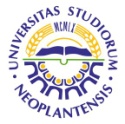 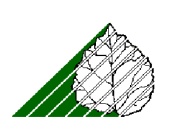 уНИВЕРЗИТЕТ У НОВОМ САДУ ИНСТИТУТ ЗА НИЗИЈСКО ШУМАРСТВО И ЖИВОТНУ СРЕДИНУГОДИШЊИ ИЗВЕШТАЈо раду на праћењу утицаја прекограничног аерозагађења у шумским екосистемима на територији АП Војводине у 2016. годиниНови Сад, 2016. годинеГОДИШЊИ ИЗВЕШТАЈо раду на праћењу утицаја прекограничног аерозагађења у шумским екосистемима на територији АП Војводине у 2016. годиниУговором број  401-00-408/2016 - 10 од 02. 03. 2016, Министарство пољопривреде и заштите животне средине је Институту за низијско шумарство и животну средину поверило послове праћења утицаја прекограничног аерозагађења у шумским екосистемима на територији АП Војводине у 2016. години на терену у системској мрежи 16 x16 км и 4 x 4 км (Ниво 1) и спровођење интензивног мониторинга (ниво 2) на две парцеле које се налазе у близини Оџака и на Фрушкој гори. Као и у претходним годинама Институт за низијско шумарство и животну средину је током 2016 године на тринаест парцела првог нивоа и две парцеле другог нивоа спровео узорковање, оцену и мониторинг утицаја загађења ваздуха према међународно прописаној методологији (Manuals on methods and criteria for harmonized sampling, assessment, monitoring and analysis of the effects of air pollution on forests).Мониторинг се спроводи јер су шумски екосистеми угрожени деловањем великог броја штетних фактора, а један од значајних абиотичких штетних фактора је загађење ваздуха. Пропадање шумских екосистема у Европи почетком осамдесетих година 20. века је тумачено загађењем ваздуха и установљен је програм међународне сарадње са циљем процене и праћења утицаја загађења ваздуха на шуме (International Co-operative Programme on the Assessment and Monitoring of Air Pollution Effects on Forests; ICP Forests) под окриљем UN/ECE конвенције о прекограничном загађењу ваздуха (Convention on Longrange Transboundary Air Pollution). У Европи се програм спроводи преко 30 година и у њега су данас укључене 42 државе.  Систем првог нивоа мониторинга адекватно покрива најважније шуме у Европи. Мрежа Нивоа I садржи приближно 6000 парцела. Други ниво мониторинга спроводи се у делу европских земаља на око 800 парцела.	У Републици Србији  мониторинг се спроводи на укупно 130 парцела првог нивоа и на 5 парцела са другим нивом мониторинга. Од тога укупно13 парцела првог нивоа са 312 стабала се налази у Војводини као и две парцеле за мониторинг другог нивоа. Оцена и мониторинг утицаја загађења ваздуха на шумске екосистеме на издвојеним површинама подразумева сваке године активности на мониторингу и оценама. 	Процена стања крошњи стабала на парцелама првог нивоа извршена је од 18. јула до 8. августа 2016. године, док је мониторинг на две тачке другог нива спровођен континуирано током 2016. године. Резултати мониторинга стања крошњи стабала у 2016. години на тринаест парцела (биоиндикацијских тачака) првог нивоа са анализом прикупљених резултата приказани су у првом делу извештаја, док је други део извештаја посвећен мониторингу спроведеном на две парцеле другог нивоа и при том су анализирани и на одговарајући начин приказани прикупљени подаци на овим парцелама и разултати извршених лабораторијских анализа. Од прикупљених података написан је и прихваћен је за штампу у научном часопису Топола научни рад под насловом: „Резултати процене утицаја аерозагађења на стање шума у Војводини“. У складу са уговором годишњи извештај за 2016. годину је достављен и националном координационом центру (Институт за шумарство у Београду).Праћење стања крошњи стабала на парцелама првог нивоа 	Сарадници Института за низијско шумарство и животну средину су у периоду од 18. јула до 8. августа 2016. године извршили теренску оцену стања крошњи стабала на тринаест парцела које се налазе у оквиру мреже првог нивоа у АП Војводини. Оцена је обухватила укупно 312 стабала. 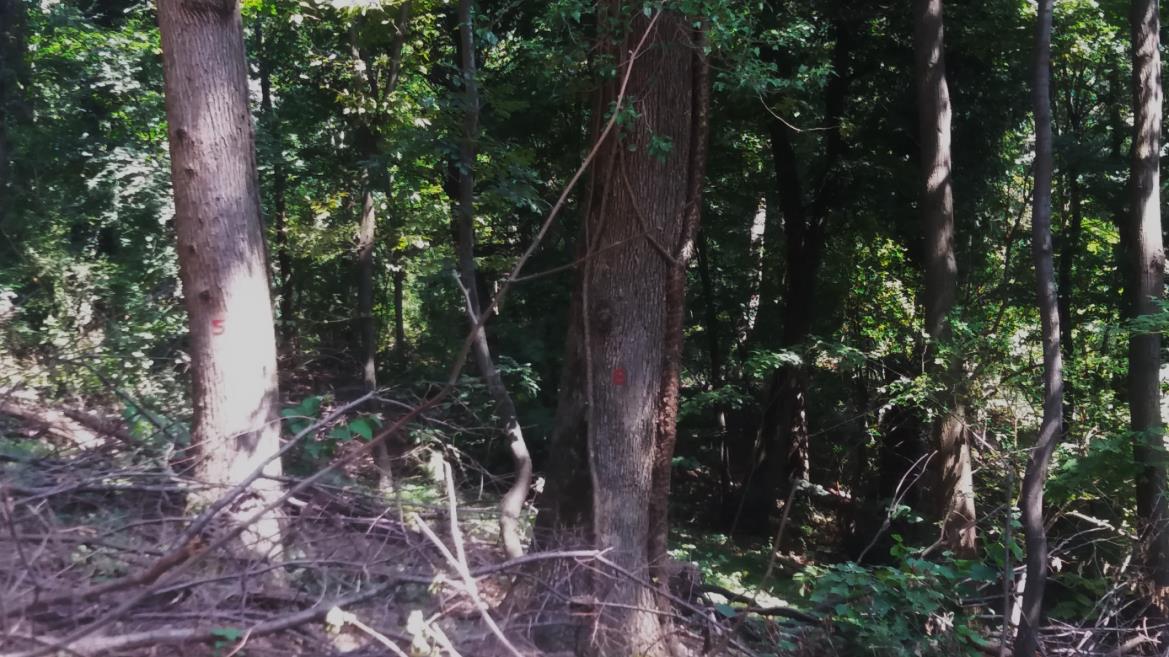 Слика 1. Стабла на парцели 106. на Фрушкој Гори 	Оцена стања крошњи стабала је подразумевла утврђивање степена дефолијације, као и утврђивање присуства оштећења од биотичких и абиотичких фактора и интензитета њиховог негативног деловања на стање оцењиваних стабала. На парцелама је проверено постојање одговарајућих ознака и извршено њихово обнављање на парцелама где је то било потребно. 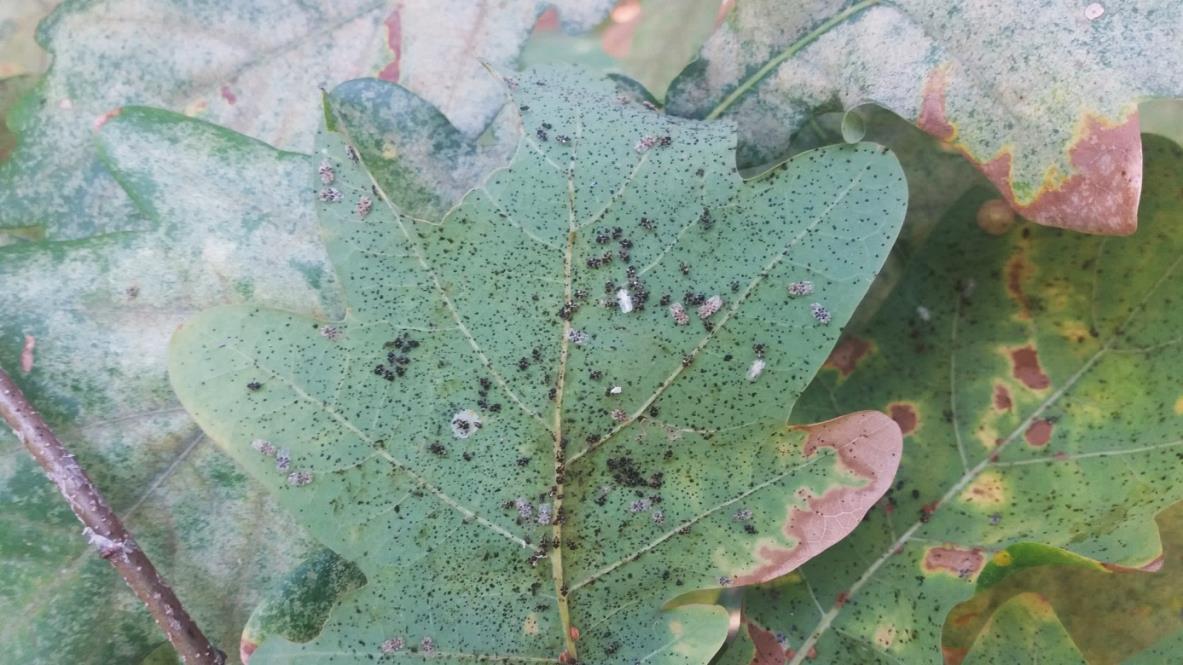 Слика 2. Лишће храста лужњака нападнуто са Corythuca arcuataРезултати спроведене оцене степена дефолијације у 2016. години приказани су за све врсте сумарно, као и за пет најзаступљенијих врста на тринаест парцела у графиконима 1 - 6 упоредно са подацима из претходних година како би се стање упоредило и констатовале настале разлике у односу на стање претходних година. Из графикона број 1. је видљиво да највећи проценат оцењиваних стабала свих врста припада категорији стабала без дефолијације и са слабом дефолијацијом. У 2016. години забележен је благ раст учешћа стабала са слабом и умереном дефолијацијом, док је дошло до смањења учешћа стабала без дефолијације и стабала са јаком дефолијацијом. Повећано учешће осушених стабала на парцелама у Војводини резултат је уклањања стабала проредом на парцели број 106.Графикон 1. Распоред стабала по класама дефолијације у периоду 2004 – 2016. годинеСтање стабала топола праћено је на две парцеле првог нивоа. Током 2016. године код еурамеричке тополе доминантно је било учешће стабала без дефолијације или са слабом дефолијацијом (Графикон 2). Учешће стабала са умереном дефолијацијом је било 6,2%, а са јаком дефолијацијом 2,1%. Графикон 2. Распоред стабала тополе по класама дефолијације у периоду 2004 – 2016. годинеС обзиром на висок проценат учешћа стабала без дефолијације и са слабом дефолијацијом (преко 90%) стање оцењиваних стабала еуроамеричке тополе се може окарактерисати као веома добро и последње три године није било значајнијих промена.Распоред стабала багрема по класама дефолијације у 2016. години показао је да су највише била заступљена стабла без дефолијације или са слабом дефолијацијом (Графикон 3). Графикон 3. Распоред стабала багрема по класама дефолијације у периоду 2004 – 2016. годинеУ односу на претходну годину забележен је пад учешћа стабала са умереном дефолијацијом, док се истовремено повећало учешће стабала без дефолијације. Проценат стабала багрема са јаком дефолијацијом је износио 18,8%. Код храста китњака у 2016. години нису забележене значајније промене стања крошњи стабала у односу на претходну годину. Највише су била заступљена стабла без дефолијације и са слабим интензитетом дефолијације (Графикон 4).  Стање китњакових стабала у претходне две године се значајно поправило. На парцели бр. 106 спроведена је проредна сеча којом су уклоњено 1 стабло храста китњака.Графикон 4. Распоред стабала храста китњака по класама дефолијације у периоду 2004 – 2016. годинеУ 2016, години као и у читавом периоду од почетка мониторинга за храст лужњак је била карактеристична доминантна заступљеност стабала са слабом и умереном дефолијацијом (Графикон 5). У односу на претходну годину констатовано је значајно повећање учешћа стабала са слабом дефолијацијом, док се истовремено смањило учешће стбала без дефолијације. Од штетних биотичких фактора на стабла храста лужњака негативно је утицала храстова пепелница. У 2016. години на једној од парцела забележене су штете од инвазивне врсте, Corythucha arcuata Say, први пут у Србији констатоване у 2013. години и која се све више шири па се може очекивати негативно деловање овог инсекта на храст лужњак у наредном периоду.Графикон 5. Распоред стабала храста лужњака по класама дефолијације у периоду 2004 – 2016. годинеКод највећег процента стабала црног бора у 2016. години констатована је умерена дефолијација од 25 до 60% (Графикон 6). Такође проценат стабала са слабом дефолијацијом је  био значајан и износио је 35,6%. У односу на стање у претходне две године констатован је благи раст учешћа стабала без дефолијације и са слабом дефолијацијом, као и пад учешћа стабала са умереном и јаком дефолијацијом. У 2016. није забележено сушење стабала црног бора и од 2013. присутан је благи тренд побољшања стања крошњи стабала црног бора. На здравствено стање стабала црног бора утицала је појава патогене гљиве Diplodia pinea Desm код дела оцењиваних стабала. Графикон 6. Распоред стабала црног бора по класама дефолијације у периоду 2004 – 2016. године     Генерално стање крошњи стабала на парцелама првог нивоа указује на наставак тренда побољшања који је присутан од 2014. године, а који је настао као последица повољних климатских прилика за развој шумске вегетације у последње четири године.Мониторинг на две парцеле другог нивоа 	За разлику од првог нивоа мониторинга где се сваке године оцењује само стање крошњи стабала други ниво мониторинга представља интензивнији мониторинг стања шума. Интензивни мониторинг се спроводи на парцелама које се инсталирају у најкарактеристичнијим екосистемима и представља мултидисциплинаран приступ праћењу утицаја штетних фактора на стање шумских екосистема.  Добивени подаци у су значајни за увид у стање шума, одрживо газдовање шумама, очување биодиверзитета, заштиту шума и праћење утицаја климатских промена на стање шума. Предложеним и од Министарства пољопривреде и заштите животне средине прихваћеним програмом праћења утицаја загађења ваздуха на стање шумских екосистема у 2016. је било планирано да се на две  парцеле дугог нивоа мониторинга у АП Војводини изврше следеће активности на мониторингу:процена стања крошњи стабала мониторинг фенологије стабалаоцена састава и заступљености приземне вегетацијепроцена оштећења лишћа од озонаанализа земљишног раствора праћење прираста стабалаодређивање састава атмосфреских падавина  (депозиције)одређивање хемијског састава опалог лишћа, гранчица и плодоваметеоролошка осматрања	Мониторинг на  парцелама другог нивоа је спроведен у складу са приручницима о методама и критеријумима за усаглашено узорковање, оцену, мониторинг и анализу утицаја загађења ваздуха на шуме. Следећи део извештаја садржи по деловима мониторинга приказане и анализиране прикупљене податке у 2016. години на обе парцеле другог нивоа у АП Војводини. Процена стања крошњи стабала на парцелама другог нивоа Процена стања крошњи стабала на парцелама другог нивоа  спроведена је на парцели у Оџацима 27. 07. 2016. године, а на парцели на Фрушкој гори процена  је извршена 25. 07. 2016. године.  На парцели за спровођење интензивног мониторинга другог нивоа на Фрушкој Гори процена је извршена на 46 стабала (41 стабло храста китњака, 2 стабла букве и 3 стабла крупнолисне липе), док је процена на парцели у код Оџака обухватила 48 стабала храста лужњака. Процена стања крошњи стабала представља најзначајнији и централни део мониторинга утицаја аерозагађења на шумске екосистеме који се спровди сваке године на парцелама оба нивоа мониторинга. На обе парцеле другог нивоа процена стања крошњи стабала је обухватила одређивање степена дефолијације, виталности стабала, статуса стабала, бочне засене крошњи, видљивости крошњи, плодоношења видљивог дела крошњи и утврђивање присуства секундарних избојака на деблима. Процена већег број параметара на биоиндикацијским парцелама другог нивоа је од великог значаја за прецизно одређивање узрока оштећења, као и праћење промена које код стабала настају током времена. Информација о штетним факторима и њиховом утицају на стање крошњи стабала је неопходна за сагледавање узрочно последичних односа између штетних фактора и стања шума.Проценом интензитета дефолијације 41 стабла храста китњака на парцели другог нивоа на Фрушкој гори у 2016. години констатовано је доминантно учешће стабала без дефолијације и са слабим интензитетом дефолијације (Графикон 1). У односу на претходну годину као резултат повољних климатских прилика констатован је изостанак стабала са умереном дефолијацијом. Код једног стабла констатована је јака дефолијација а три стабла су сува и ради се о стаблима осушеним претходних година. Графикон 1. Распоред стабала китњака по класама дефолијације у периоду 2009 – 2016. године	Наставак „померања“ стабала из виших у ниже класе дефолијације као и претходне године се може објаснитиповољним климатским приликама у 2016. години. Проликом процене стања крошњи плодоношење је констатовано код 19 стабала китњака и код сва три стабла крупнолисне липе. Присуство секундарних избојака утврђено је код 25 стабла китњака.Графикон 2. Проценат стабала Quercus robur по класама дефолијације у периоду 2011 – 2016. годинаНа парцели за мониторинг другог нивоа која се налази у Г. Ј. Брањевина код Оџака у састојини храста лужњака проценом стања крошњи стабала утврђено је доминантно присуство стабала са слабом дефолијацијом (56,2%), учешће стабала без дефолијације и са умереном дефолијацијом је било једнако и износило је 16,7% (Графикон 2). Присуство слабе дефолијације код нешто већег процента стабала у односу на претходну годину настало је као резултат мало јачег напада инсеката дефолијатора у 2016. години.  Приликом процене је констатовано да код стабала храста лужњака није било плодоношења. Секундарни избојци констатовани су код 32 стабала лужњака. 	Подаци прикупљени проценом стања крошњи стабала на парцелама другог нивоа су приказани у наредним табелама 672012 PLT, 672012.TRC и  672012.ТRD. 672012.PLT 672012.TRC672012.ТRC 672012.ТRD672012.ТRD672012.ТRC 672012.ТRC 672012.ТRD 672012.ТRD Фенолошка осматрањаФенологија  је дисциплина која се бави праћењем фенолошких појава и проучавањем њихове зависности од спољашње средине. Проучава појаве биолошких циклуса и њихову повезаност с климом, а фенолошке појаве су  промене у живој природи условљене биоклиматским променама, као нпр. промене у биљном свету током одређеног периода.Првенствено код биљака су то следеће промене, односно фенофазе: пупање, листање, цветање, промена боје листова, сушење листова итд. Посматрањем ових  појава могу се уочити климатске промене у нашој околини које резултирају фенолошким променама. Подаци о времену и трајању  појединих дешавања на биљкама пружају вредне податке  и информације о стању биљака, као и о могућем деловању околине на биљке.  У оквиру мониторинга на биоиндикацијској тачци нивоа II на Фрушкој Гори и Оџацима, где се посматра фенологија шумског дрвећа, током 2016. године, основни циљ је систематско посматрање и снимање фенолошких фаза развоја шумског дрвећа, као и посматрање и снимање биотских и абиотских чинилаца и појава. Основи задатак на биоиндикацијској тачци нивоа II, што се тиче фенолошких осматрања, је обезбедити основне и додатне информације о стаблима који се налазе на тачци, како би се добили подаци о фенологији, те довели у везу са утицајем климе на шумске екосистеме. На биоиндикацијској тачки нивоа II, на Фрушкој Гори и Оджацима  је одабрано 15 стабала, која су праћена током 2016. године. Праћена је главна врста дрвећа на површини – храст китњак (Quercus petrea L.) и храст лужњак (Quercus robur L.)Термини праћења на тачки су били: 1.4., 6.4., 13.4., 20.4., 31.8., 3.11. и 18.11. 2016. године.У оквиру фенолошког осматрања праћени су следећи параметри:ПупањеПромена боје лишћаОпадање лишћаЗначајни знаци оштећена листа или крошњеОстала оштећења (ломови грана и стабала, изваљивање стабала)Секундарно пупањеЦветањеНаведени параметри су праћени појединачно на означеним стаблима, као и за наведена стабла уопштено.Следећа табела представља податке о почетку осматрања и стаблима која су праћена.XX2009.ПЛП Формулар за регистрацију дрвећа изабраног за интензивни фенолошки мониторингXX2009.ПЛП  Формулар за регистрацију дрвећа изабраног за интензивни фенолошки мониторингУ наредним табелама биће приказани подаци добијени фенолошким осматрањем, са биоиндикацијске тачке нивоа II. XX2012.ПХЕ Бележење  фенолошких феномена биотичких и абиотичких (оштећења) догађаја (на нивоу огл. поља-екстензивно)XX2012.ПХЕ Бележење  фенолошких феномена биотичких и абиотичких (оштећења) догађаја (на нивоу огл. поља-екстензивно)XX2012.ПХИ    Бележење фенолошких феномена биотичких и абиотичких (оштећења) догађаја (на нивоу стабла-интензивно)XX2012.ПХИ   Бележење фенолошких феномена биотичких и абиотичких (оштећења)  догађаја (на нивоу стабла-интензивно)На осматраној површини на Фрушкој гори (огледна парцела 1), вршено је бележење фенолошких феномена биотичких и абиотичких (оштећења) догађаја на нивоу огл. поља-екстензивно, табела (XX2009.ПХЕ) стабала храста китњака (Quercus petrea L.) од почетка године па до краја вегетације. Током првог прегледа 01.04.2016. констатован je почетак листања стабала, односно до нивоа од 1%. Прегледом стабала 06.04. констатовано је листање свих стабала на површини на нивоу од 33%. Током прегледа 13.04. сва стабла су била пролистала на ниво до 99%, док је током прегледа 20.04. примећена потпуна олисталост свих стабала на читавој површини. Прегледом праћених стабала на површини 31.08. нису констатоване никакве промене на лишћу у виду сушења или ранијег опадања лишћа, као ни друге значајне промене. Током прегледа површине 3.11. констатована је деколоризација и опадање лишћа са 66% површине крошње свих стабала. Прегледом површине 18.11.2016. године утврђено је да је на свим стаблима на површини потпуно опало лишће.На осматраној површини у Оджацима (огледна парцела 3), вршено је бележење фенолошких феномена биотичких и абиотичких (оштећења) догађаја на нивоу огл. поља-екстензивно, (табела XX2009.ПХЕ) стабала храста лужњака (Quercus robur L.) од почетка године па до краја вегетације. Прегледом стабала 01.04.2016. констатован је почетак листања стабала до свега 1%. Прегледом стабала 06.04. утврђено је листање свих стабала до нивоа од 33%. Прегледом стабала 13.04, утврђена је пролисталост до 99%, а прегледом 20.04. примећена је потпуна олисталост стабала на читавој површини, односно завршена је фенофаза листања. Прегледом површине 31.08. нису примећене никакве промене на лишћу у виду сушења или ранијег опадања лишћа. Прегледом површине 3.11. утврђена је деколоризација и опадање лишћа са 66% укупне површине крошње свих стабала. Током прегледа површине 18.11.2016. године утврђено је да је на свим стаблима на површини потпуно опало лишће.Посматрањем фенолошких феномена биотичких и абиотичких (оштећења) догађаја на нивоу стабла-интензивно, (табела XX2009.ПХИ), на Фрушкој гори (огледна парцела 1), односно 15 стабала храста китњака (Quercus petrea L.) на површини биоиндикацијске тачке нивоа II уочене су следеће фенолошке појаве у појединим временским периодима. Приликом првог прегледа на нивоу стабла 01.04.2016. констатовано је листање на нивоу до 1%. Прегледом стабала 06.04. констатовано је листање свих праћених стабала на површини на нивоу од 33%. Током прегледа 13.04., сва праћена стабла су била пролистала на ниво до 99%, док је током прегледа 20.04., примећена потпуна олисталост свих стабала од 100%, односно констатовано је да је завршено листање. Прегледом праћених стабала на површини 31.08. нису констатоване никакве промене на лишћу у виду сушења или ранијег опадања лишћа, као ни друге значајне промене. Током прегледа стабала 3.11. примећена је деколоризација и опадање лишћа са 66% укупне површине крошње праћених стабала. Прегледом праћених стабала 18.11.2016. године утврђено је да је на свим стаблима потпуно опало лишће.Посматрањем фенолошких феномена биотичких и абиотичких (оштећења) догађаја на нивоу стабла-интензивно, (табела XX2009.ПХИ), односно 15 стабала храста лужњака (Quercus robur L.) на површини биоиндикацијске тачке нивоа II уочене су следеће фенолошке појаве у појединим временским периодима. Посматрајући 15 стабала одрећених за интензивно праћење, може се донети исти закључак по питању фенолошких појава као и код екстензивног праћења, однoсно праћења на читавој површини. Приликом првог прегледа на нивоу стабла 01.04.2016. констатовано је листање на нивоу до 1%. Прегледом стабала 06.04. примећено је листање свих праћених стабала на површини на нивоу до 33%, док су током прегледа 13.04., сва праћена стабла била пролистала на ниво до 99%. Прегледом стабала 20.04. примећена је потпуна олисталост свих стабала од 100%, те је констатовано да је завршена фенофаза листања. Прегледом праћених стабала на површини 31.08. нису евидентиране  промене на лишћу у виду деколоризације, сушења или ранијег опадања лишћа, као ни друге значајне промене. Током прегледа стабала 3.11. утврђена је деколоризација лишћа и опадање лишћа са 66% површине крошње праћених стабала. Прегледом праћених стабала 18.11.2016. године утврђено је да је на свим стаблима лишће опало у потпуности.Праћење приземне вегетацијеТоком 2016. године, оцена приземне вегетације обављена је на биоиндикацијским тачкама другог нивоа (Фрушка гора и Оџаци) како би се добили подаци о заступљености биљних врста на истраживаним локалитетима. Приземна вегетација игра важну улогу у кружењу воде и хранљивих материја у екосистему, размени гасова у атмосфери и важан је показатељ статуса шумских екосистема. Приземна вегетација, односно њен састав и разноврсност представља важан показатељ у процени биодиверзитета. Такође, приземна вегетација може послужити и као значајан био-индикатор еколошких промена које се дешавају унутар неког екосистема. Свака промена абиотске и биотске природе може довести до значајних промена у вегетацији. На приземну вегетацијау често делује више фактора а не само један или вегетација може идентично да реагује на деловање различитих фактора.Осим основне процене укупног броја врста и присуства ретких бињних всрта, могу се добити подаци и о присуству инвазивних бињних врста. Интродуковане бињне врсте сматрају се нарочито вредним показатењем промена у екосистему, а могу да проузрокују и нежењене промене биодиверзитета.Предност истраживања приземне вегетације огледа се у релативно лакој прoцени и нижој цени у односу на нека друга испитивања као што су загађеност ваздуха или земљишта. Прикупљањем података на терену разматране су све биљних врста, укључујући лишајеве и маховину.На биоиндикацијским тачкама (Фрушка гора и Оџаци) постављено је по пет огледних површина (слика 1 и 2) величине 10 x 10 m (= 500 m2). Оцена приземне вегетације обављена је три пута током вегетационог периода, тако да је проучаван пролећни, летњи и јесењи аспект вегетације. За оцену приземне вегетације коришћен је Braun-Blanquet метод. Прва оцена приземне вегетације на Фрушкој гори обављена је 12.05.2016.године, друга 08.07.2016.године а трећа 16.09.2016.године.На биоиндикацијској тачки Оџаци прва оцена приземне вегетације обављена је 20.05.2016.године, друга 15.07.2016.године а трећа 23.09.2016.године.У табелама (1 и 2) 10а 672012.PLV приказани су подаци о огледним површинама за оба истраживана локалитета (надморска висина, географска ширина и дужина, датуми када су анализе приземне вегетације обављене, висина приземне вегетације и др.). У табелама (3 и 4) 10б 672012.VEM приказане су евидентиране биљне врсте по броју парцеле, времену када је оцена приземне вегетације обављена и покровност за сваку биљну врсту.На Фрушкој гори утврђено је укупно 12 биљних врста. Највећи број евидентираних врста припадао је класи Dicotyledones и то 10 врста док су регистроване само две биљне врсте (Festuca drymeja Mert. & Koch и Poa annua L.) којe припадају класи Monocotyledones. На Фрушкој гори доминантне су биле врсте Hedera helix L. и Rubus caesius L. Присуство лишајева и маховина на огледним површинама није регистровано.	На биоиндикацијској тачки Оџаци утврђено је 10 биљних врста. Само једна биљна врста припадала је класи Monocotyledones, врста Poa annua L. а све остале евидентиране врсте припадале су класи Dicotyledones. По бројности издвајала се врста Glechoma hederacea L. Маховине и лишајеви на огледним површинама нису регистроване.672012. PLV (Фрушка гора)672012. PLV (Oџаци)672012.VЕМ (Фрушка гора)672012.VЕМ (Фрушка гора)672012.VЕМ (Фрушка гора)672012.VЕМ (Оџаци)672012.VЕМ (Оџаци)672012.VЕМ (Оџаци)Процена оштећења лишћа од озонаНа парцели за мониторинг другог нивоа на Фрушкој гори обављена је 31. 08. 2016. године процена оштећености лишћа од озона на главним врстама дрвећа (Образац 672004.LTF). За идентификацију видљивих симптома оштећења од озона узорковано је лишће из крошњи стабала храста китњака и букве. Са два стабла китњака и једног стабла букве, сакупљено је и помоћу ручне лупе (увећање x12) прегледано потпуно развијено лишће које је било изложено директној сунчевој светлости. На лицу места сакупљени материјал је спакован у папирне врећице и поново прегледан у лабораторији Института уз помоћ стоне лупе. На лишћу нису уочени симптоми који би указали на оштећења изазвана озоном. На местима експонираним сунцу у непосредној близини парцеле са интензивним мониторингом, прегледано је лишће на стаблима липе и граба. Симптоми типични за деловање озона нису утврђени ни на овим врстама (Образац 672012.LSS).По истом поступку, на биоиндикацијској тачки другог нивоа у Оџацима обављена је процена оштећености лишћа од озона на главним врстама дрвећа. Процена симптома оштећења обухватила је узорке лишћа сакупљене из доступних (доњих делова крошњи стабала цера (Quercus cerris) и свих делова крошњи Acer campestre, Acer tataricum и Cratаegus sp. Сакупљено је и прегледано потпуно развијено лишће 27. 07. 2016. године које је било изложено директној сунчевој светлости. Као и ранијих година, утврђен је изразито јак напад пепелнице (Microsphaera alphitoides Griff. et Maubl.) на сакупљеним листовима цера. На узорцима са биоиндикацијске тачке нису утврђени симптоми оштећења лишћа од озона (Образац 672004.LTF). Процена оштећености лишћа од озона обављена је и на околној вегетацији ван ограде тачке  у непосредној близини, а на местима изложеним сунцу. На прегледаним врстама нису уочени симптоми оштећености лишћа од озона (Образац 672012.LSS).  Образац 672012.PLL Информација о огледним парцелама нивоа II на Фрушкој гори и ОџацимаОбразац 672004.LTF Главне врсте дрвећа на биоиндикацијским тачкама нивоа II на Фрушкој гори и Оџацима Образац 672012.LSS  Узорковање на местима изложеним сунцу у непосредној близини биоиндикацијских тачака нивоа II на Фрушкој гори и ОџацимаАнализа земљишног раствораАтмосферске падавине на површину земљишта долазе као раствори различитих гасова, соли и разних материја које вода прикупља и раствара, пролазећи кроз атмосферу. Пролазећи кроз земљиште, падавинска вода улази у реакције с гасовитом и чврстом фазом земљишта, обогаћујући се даље минералима и супстанцама из земљишта представљајућу врло активну и динамичку компоненту земљишта. Раствор земљишта главни је носилац хранљивих материја које су најлакше доступне биљкама за њихов раст и развој. На парцелама другог нивоа мониторинга на Фрушкој Гори и у Оџацима постављени су претходних година лизиметри за сакупљање земљишног раствора али током 2016. у њима није сакупљена довољна количина земљишног раствора за анализу његовог састава. Из наведеног разлога у 2016. години нису вршене аализе земљишног раствора.Праћење прираста стабалаНа огледним површинама Нивоа 2 на Фрушкој Гори и на подручју ШУ Оџаци инсталирани су електронски дендрометри у марту месецу 2016. године. Ово је наставак истраживања која су започета 2014. године, и чији је даљи наставак планиран и у наредним годинама. Коришћени су електронски дендрометри DRL 26 чешке фирме EMS Брно. Инструменти су инсталирани на оба локалитета на по 6 одабраних стабала и прикупљање података је обједињено применом даталогера. Електронски дендрометри аутоматски континуирано у кратким временским интервалима (1 минут) мере дебљински прираст (слика 1). Такође, додатном опремом на истраживаним локалитетима прате се проток воде и хранљивих материја од корена ка асимилационим органима, климатски параметри као што су температура и влажност ваздуха, као и влажност и водни потенцијал земљишта. Истраживање има за циљ да одговори на питање како један, односно група климатских и станишних фактора утичу на дебљински прираст и физиолошко стање стабала. Како би се дошло до што прецизнијих података, неопходно ће бити да се започета истраживања 2014. године спроведу током више година. Ова истраживања у оквиру ICP су дефинисана као не обавезујећа, али се препоручује њихова примена у циљу повећања детаљности праћења раста стабала на биоиндикацијским тачкама Нивоа 2.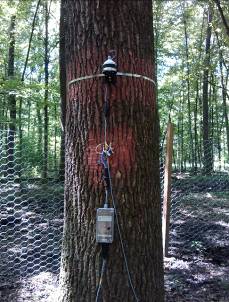 Прва година (2014) имала за циљ да се због касног постављања тестира опрема, савлада техника перманентних преузимања података и њихове даље обраде. У 2015. и 2016. години прикупљени су подаци за два локалитета током целог вегетационог периода (инструменти су постављени крајем марта а демонтирани почетком новембра).На графикону 1 приказани су резултати мерења у 2016. години са биондикацијске тачке са Фрушке горе.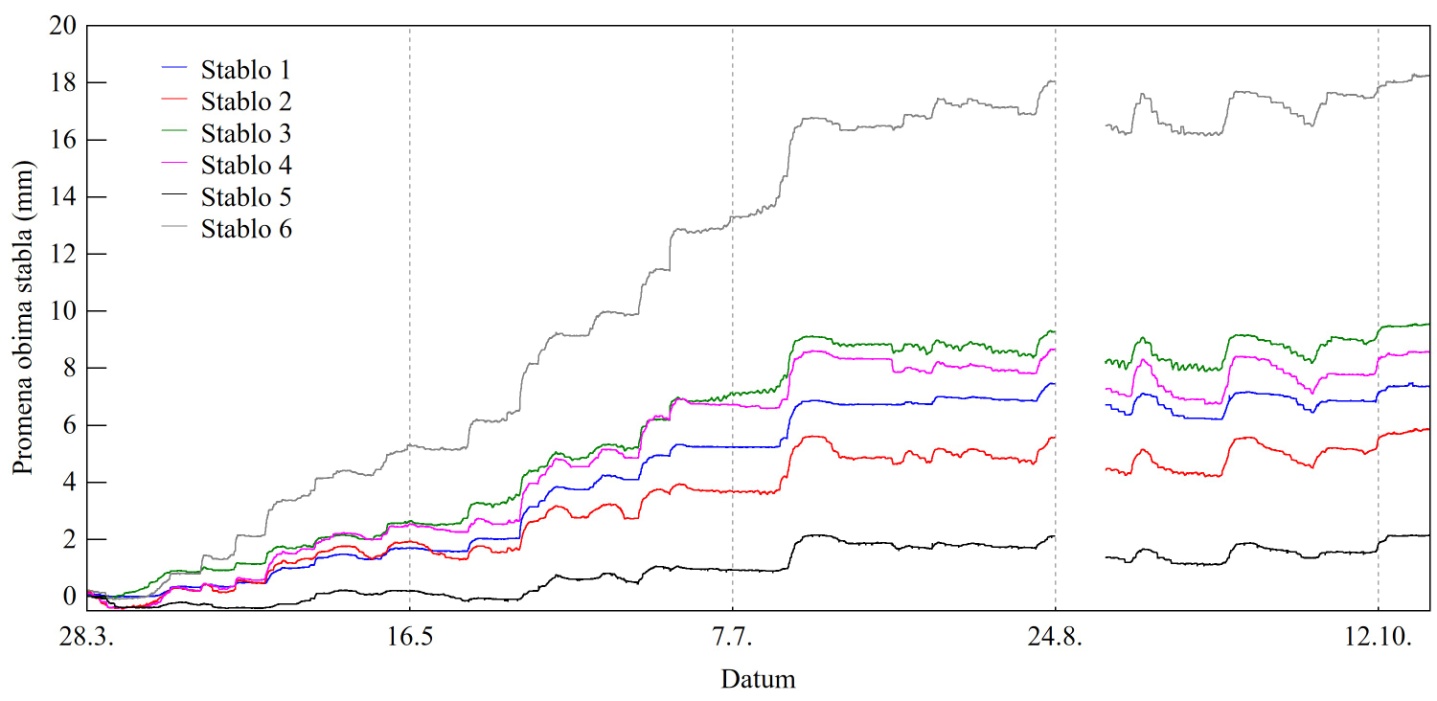 Графикон 1. Промена обима стабала са биондикацијске тачке са Фрушке горе.На графикону 2 приказани су резултати мерења у 2016. години са биондикацијске тачке Оџаци.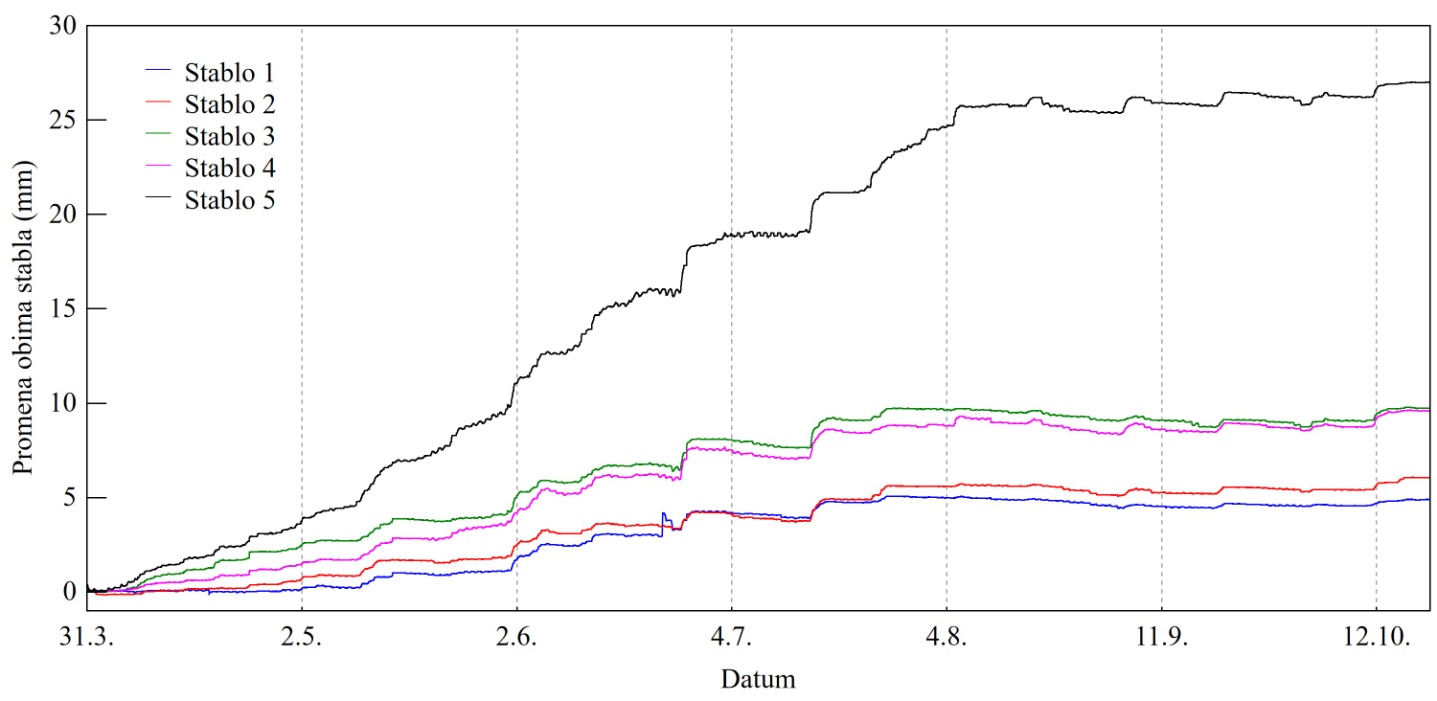 Графикон 2. Промена обима стабала са биондикацијске тачке Оџаци.Такође, на огледној површини Нивоа 2 на подручју ШУ Оџаци у новембру 2016. године извршен је перманентни премер који се по стандардима ICP спроводи на сваких 5 година. На површини 50*50 метара извршено је мерење свих стабала прсног пречника већег од 7 центиметара. Измерена су два унакрсна прсна пречника, висине свих стабала и висина на којој почиње крошња тј. место где се налази прва жива грана.Утврђен је и морталитет стабала. За последњих пет година (између два премера) утврђен је морталитет 15 стабала. У посматраном периоду дошло је до благог повећања темељнице и запремине. Ови подаци су обрађени и припремљени за базу  ICP који ће у њој бити похрањени у 2017. години (табела 1).Табела 1. Таксациони премер на огледној површини Нивоа 2 на подручју ШУ Оџаци у 2016. години (Ниво 2) Узорковање и анализе атмосферских падавинаУзорковање и анализе атмосферских падавина (влажна депозиција) на Биоиндикацијским тачкама нивоа 2 на Фрушкој гори и у Оџацима, обухватило је следеће активности:периодични изласци на терен ради узорковање падавина из колектора, транспорт сакупљених падавина до лабораторије, лабораторијска припрема узорака, хемијске анализе.	Датуми узорковања водене депозиције на: а) Биоиндикацијској тачки нивоа 2 на Фрушкој гори и б) биоиндикацијској тачки нивоа 2 у Оџацима. Називи узорака и ознаке у табелама су дати у складу са упутствима службе „ICP Forests“, наведеним у мануалима за праћење влажне депозиције. "Throughfall" узорак означава узорке сакупљене из колектора који су се налазили испод крошњи стабала. У табелама 672012.DEM и  672012.DEО ова врста узорка је обележена бројем „1“. "Bulk" узорак означава узорке сакупљене из колектора који су се налазили на отвореном пољу. У табелама 672012.DEM и 672012.DEО ова врста узорка је обележена бројем „2“. Трећа врста узорака носи ознаку "9" и означава узорке снега ("Snow"), који су сакупљени из истоимених колектора постављених како испод стабала, тако и на отвореном пољу. Колона „Особина узорка“ представља објашњење у количини и квалитету узорка, да ли је дошло до оштећења колектора, итд. Број „1“ у овој колони означава да се радило о „нормалном“ узорку, који није контаминиран и чија је количина могла да се измери. Број „5“, који се јавља у појединим колонама, означава такође „нормалан“ узорак, ако услед обилних падавина дошло је до преливања воде из колектора, тако да није могуће утврдити тачну количину падавина (у mm) у датом периоду узорковања.   Узорковање падавина на терену и транспорт сакупљених падавина до лабораторије. Приликом узорковања падавина из колектора, боце у којима су се налазили узорци падавина замењиване су новим (чистим) боцама, како би била избегнута контаминација узорака. Узорци су одмах по сакупљању тренспортовани у лабораторију Института за низијско шумарство и животну средину.	Такође, треба напоменути да су током периода узорковања вршене и активности на одржавању колекторе, које су се састојале у периодичном прању левкова и црева из колектора, замени заштитних мрежица, као и замени оштећених колектора.	Лабораториска припрема узорака. Приспели узорци по пријему у лабораторију Института за низијско сумарство и животну средину бивају регистровани и нумерисани у књигу узорака. Након тога се приступа мерењу количине сакупљене воде из колекторе и припремања узорака за хемијске анализе. Приликом припреме узорака, вођено је рачуна да се из сваког колектора узме једнака количина воде. Заједнички узорак прављен је посебно за колекторе који су били лоцирани на отвореном пољу, а посебно за колекторе који су се налазили унутар састојине. Припремљени узорци су, до почетка хемијских анализа, чувани у фрижидерима на температури до +4оС.Хемијске анализе. Хемијске анализе започињу одређивањем кондуктивитета и pH вредности употребом кондуктометра, односно потенциометра, респективно. Узорци се затим филтрирају кроз мембрански филтар 0.45 μm како би се уклонио чврсти материал И узорак табилизовао за следеће анализе. Затим, узорци влажне депозиције бивају подељени према аликвотима за поједине анализе. Група подузорака намењена за одредјивање метала на AAС бива перзервирана са 65% HNO3 где је pH вредност доводи на око на 2. Узорци за одређивање TOC и DOC такође бивају закишељени пре саме анализе. Сви узорци затим бивају складиштени у мраку на температуре око 40С у фрижидерима. Због одржавања баланса азота, препоручљиво је да се анализе одређивања његових форми (NO3, NH4 и Ntotal) раде прво, по могућности на дан пријема. Битно је да амбалажа у којој се складиште узорци буде од инертних материјала како се узорак не би додатно контаминирао. За узорке чији је pH>5 одређује се тотални алкалитет волуметријски титрацијом са стандардизованим раствором  HCl у две тачке еквиваленције. Садржај фосфора из фосфата одређивали смо спектрофотометријски после бојења молибденским плавим и читања апсорбанци на 340 nm. Одређивање N из амонијум јона вршило се такође спектрофотометријски по Nessler-у на таласној дужини од  425 nm, док су се нитрати одређивали такодје спектрофотометријски стандардном методом ЕПА број 51862 са бруцином на 410 nm. Садржај укупног азота одређиван је ацидиметријски након макро- Кјелдалове дестилације по ЕПА 351.3 методи. Садржај сумпора из сулфатних јона одређиван је јодометријском титрацијом са  Na-тиосулфатом након таложења сулфата Ba-хроматом и ретитрације вишка хроматних јона. Хлоридни јони су квантитативно одређивани титрацијом стандардизованим раствором сребро-нитрата по Mohr-у. Садржај метала Mg и Ca у преходно закишељеним узорцима одређиван је пламеном техником на ААС, док је садржај Na и K одређиван пламеном техником на АЕС. Закишељени аликвоти за одређивање укупног органског угљеника (TOC-total organic carbon) и растворног органског угљеника (DOC-dissolved organic carbon) процесуирани су на TOC аналајзеру (liqui TOCII, Elementar) и одређивани према методи US EPA 415.3. За прерачунавање резултата и манипулацију истима коришћен је програм Excel 2007. Сви испитивани узорци, за све испитиване параметре налазили су се у границама детекције  примењиваних метода.Tабела 672012. PLD Општи подаци о биоиндикацијској тачки нивоа 2 на Фрушкој гори.Taбела 672012. DEM Резултати лабораторијских анализа водене депозиције са Биоиндикацијске тачке нивоа 2 на Фрушкој гори. Садржај „обавезних“ елемената. Taбела 672012.DEO Резултати лабораторијских анализа водене депозиције са Биоиндикацијске тачке нивоа 2 на Фрушкој гори. Садржај „опционих“ елемената. Tабела 672012.PLD Општи подаци о Биоиндикацијској тачки нивоа 2 у Оџацима.Taбела 672012.DEM Резултати лабораторијских анализа водене депозиције са Биоиндикацијске тачке нивоа 2 из Оџака. Садржај „обавезних“ елемената. Tабела 672012.DEO Резултати лабораторијских анализа водене депозиције са Биоиндикацијске тачке нивоа 2 из Оџака. Садржај „опционих“ елемената.Узорковање и анализе опалог биљног материјала храста китњака и храста лужњака на парцелама са другим нивоом мониторинга	Сакупљање и узорковање опалог биљног материјала храста китњака (Quercus petraea /Matt./ Liebl.) на Фрушкој гори, односно храста лужњака (Quercus robur L.) у Оџацима, обухватило је следеће активности:сакупљање биљног материјала опалог са стабала, транспорт материјала до лабораторије, раздвајање материјала на фракције лишћа, гранчица, плодова, сушење материјала на температури од 70°C у трајању од 24 часа, млевење осушеног материјала, микроталасна дигестија и хемијска анализа. 	Датуми када је вршено сакупљања лишћа и осталог материјала на Биоиндикацијским тачкама нивоа 2 на Фрушкој гори и Оџацима, дати су у табели 1. Према упутствима датим у мануалима „ICP Forests“ службе, врсте дрвећа се обележавају одрђеним редним бројем, при чему храст китњак има број 048, а храст лужњак 051. Лисни материјал осталих врста дрвећа је обележен кодом 888. Такође, према истим упуствима, узорковано лишће храст лужњака и храст китњака, се обележава кодом "11.1" (колона "ознака узорка"), с обзиром да се ради о главним врстама дрвећа на огледним површинама. Са 11.2 је обележен лисни материјал пратећих врста, док су кодовима "14.1" и "16" обележавају узорковани плодови, односно гранчице (пречника < 2 cm) истих врста врста.Према новим упутствима „ICP Forests“ програма, који се примењују од 2012. године, табеле са обавезним (табеле 3 и 4) и опционим (табеле 6 и 7) елементима би требале да буду спојене у једну заједничку табелу. С обзиром да би се спајањем ових табела изгубила прегледност услед великог броја колона и података, податке смо оставили раздвојене у две табеле.Сакупљено лишће и гранчице из колектора је по пријему у лабараторију одвајано, заведено и нумерисано у интерну књигу лабораторијских узорака. Узорци лишћа и осталог биљног материјала су, разврставани у три групе- гранчице, плодови и лишће. Потенцијано присутни инсекти су одстрањени. Сви узорци су остављени да буду ваздушно осушени 24 часа на сувом топлом ваздуху до 70°С до константне масе и млевени у одговарајућем млину. Одваге од по 30 mg су одвајане за одређивање C и N у CHN аналајзеру са термокондуктометријским детектором произвођача Elementar серије Vario EL III по стандардном методу одређивања elemenaC 972.43.2000. Припрема узорака даље је вршена дигестијом потпомогнутом микроталасима са азотном киселином и водоник-пероксидом на 180°С у микроталасној пећници под притиском произвођача Milestone Serie D. Из направљених раствора садржај S и P одређиван је на апарату “Vista Pro” методом индуковане купловане плазме ICP-OES. Садржај метала K, Mg и Ca је одређиван пламеном техником на AAС (атомском-апсорпционом спектрофотометријом) или АЕС (атомско-емисионом спектрофотометри-јом). Концентрације су прерачунате на суву масу добијену сушењем биљног материјала у сушници на 105°С до константне масе.Табела 1. Датуми сакупљања опалог биљног материјала и врсте сакупљених узорака на Биоиндикацијским тачкама нивоа 2, на Фрушкој гори и у Оџацима у 2016 години. 	По завршетку вегетационог периода 2016. године, са биоиндикацијских тачака су узети узорци лишћа испитиваних врста дрвећа, како би се одредиле лисна површина (eng. LA – leaf area [m2]) и сува маса лишћа (eng. DW – dry weight [g]), као и на бази ова два параметра израчунала сува маса лишћа по јединици површине  (eng. LMA – leaf mass per area [kg/m2]). Узорак за поменуте анализе бројао је 100 листова. Лисна површина је одређена апаратом ADC Bioscientific Ltd. AM300 Portable Leaf Area Meter, након чега су листови стављени на сушење. Сушени су до апсолутно сувог стања, на температури од 105°С, у трајању од 24 часа. Након вађења из сушнице листови су измерени како би се добила сува маса. Мерење је извршено на Mettler аналитичкој ваги, са тачношћу од 4 децимале. Сува маса лишћа по јединици површине је израчуната као количник суве масе лишћа и лисне површине (LMA=DW/LA [kg/m2]).Tабела 2. Општи подаци о Биоиндикацијској тачки нивоа 2 на Фрушкој гори са које су узети узорци опалог биљног материјала. Tабела 3. Садржај „обавезних“ елемената у опалом биљном материјалу храста китњака на Биоиндикацијској тачки нивоа 2 на Фрушкој гори.Tабела 4. Садржај „опционих“ елемената у опалом биљном материјалу храста китњака на Биоиндикацијској тачки нивоа 2 на Фрушкој гори.Tабела 5. Општи подаци о Биоиндикацијској тачки нивоа 2 у Оџацима са које су узети узорци опалог биљног материјала. Табела 6. Садржај „обавезних“ елемената у опалом биљном материјалу храста лужњака на Биоиндикацијској тачки нивоа 2 у Оџацима.Tабела 7. Садржај „опционих“ елемената у опалом биљном материјалу храста лужњака на Биоиндикацијској тачки нивоа 2 у Оџацима.Метеоролошка осматрања 	Метеоролошка осматрања током 2016. године вршена су на огледном пољу нивоа II на Фрушкој Гори и у Дероњама. Детерминисање метеоролошких параметара на нивоу II мониторинга у 2016. години је обухватило обавезне параметре и то: температуру (АТ) и релативну влажност ваздуха (RH), количину падавина (PR), брзину (WS) и правац ветра (WD), као и соларну радијацију (SR). Подаци су приказани у табелама предвиђеним за извештавање за ниво II мониторинга шумских екосистема. У даљем тексту се дају најважнија опажања за метеоролошке прилике (пре свега средња месечна температура и релативна влажност ваздуха) током 2016. године. Осим неведеног је извршено поређење са званичним подацима	Према подацима РХМЗ (Месечни билтен за Србију, јануар 2016) јануар 2016. године је био просечно топао у већем делу Србије. Према мерењима на метеоролошким станицама нивоа II на Фрушкој Гори и Оџацима измерене су средње месечне температура ваздуха 1,1 односно 0,7 °C. Просечна месeчна релативна влажност ваздуха на истим метеоролошким станицама у јануару 2016. године су биле 83 односно 87%. 	Према подацима РХМЗ (Месечни билтен за Србију, фебруар 2016) фебруар 2016. године је био најтоплији у историји мерења у Републици Србији. На метеоролошким станицама нивоа II у фебруару 2016. године је забележена средња месечна температура ваздуха од 6,6 односно 6,5°C,  и релативна влажност ваздуха 79 односно 84 %. Март је према подацима са меторолошке станице нивоа II карактерисала средња месечна температура ваздуха 6,5 односно 7,5°C, и просечна релативна влажност ваздуха 78 односно 81%. 	Према подацима РХМЗ (Месечни билтен за Србију, април 2016) април 2016. је у већем делу Србије био топлији од просека. Према подацима са метеоролошке станице нивоа II на Фрушкој Гори измерена је средња месечна температура ваздуха од 13,1°C, а на метеоролошкој станици нивоа II у Дероњама 13,1°C. Просечна релативна влажност на истим станицама на Фрушкој Гори и Дероњама је износила 67 односно 73%. 	Према подацима РХМЗ (Месечни билтен за Србију, мај 2016) мај 2016. године је у већем делу Србије у границама просечних вредности. Средња месечна температура ваздуха на биотачци на нивоу II на Фрушкој Гори је износила 15,1°C, а у Дероњама 15,9°C. Просечна релативна влажност на истим станицама на Фрушкој Гори и Дероњама је износила 76 односно 78%. 	Према подацима РХМЗ (Месечни билтен за Србију, јун 2016) јун 2016. године је у већем делу Србије био топлији од просека. Средња месечна температура ваздуха на биотачци на нивоу II на Фрушкој Гори је износила 20,3°C, а у Дероњама 20,1°C. Просечна релативна влажност на истим станицама на Фрушкој Гори и Дероњама је износила 77 односно 83%. 	Према подацима РХМЗ (Месечни билтен за Србију, јул 2016) јул 2016. године је у већем делу земље био у границама просечних вредности. Средња месечна температура ваздуха на биотачци на нивоу II на Фрушкој Гори је износила 22,3°C, а у Дероњама 22,2°C. Просечна релативна влажност на истим станицама на Фрушкој Гори и Дероњама је износила 68 односно 84%.	Према подацима РХМЗ (Месечни билтен за Србију, август 2016) август 2016. године је у целој Србији био просечно топао и са већом количином падавина у односу на просек. Средња месечна температура ваздуха на биотачци на нивоу II на Фрушкој Гори је износила 20,0°C, а у Дероњама 20,4°C. Просечна релативна влажност на истим станицама на Фрушкој Гори и Дероњама је износила 73 односно 82%.	Према подацима РХМЗ (Месечни билтен за Србију, септембар 2016) септембар 2016. године  је био топао и са количином падавина са већом вредношћу у већем делу земље. Средња месечна температура ваздуха на биотачци на нивоу II на Фрушкој Гори је износила 18,3°C, а у Дероњама 18,2°C. Просечна релативна влажност на станицама на Фрушкој Гори и Дероњама је износила 68 односно 78%.	Према подацима РХМЗ (Месечни билтен за Србију, октобар 2016) октобар 2016. године је био просечно хладан и просечно кишан у већем делу земље. Средња месечна температура ваздуха на биотачци на нивоу II на Фрушкој Гори је износила 9,1°C, а у Дероњама 10,4°C. Просечна релативна влажност на истим станицама на Фрушкој Гори и Дероњама је износила 86 односно 85%.У даљем тексту се дају подаци за метеоролошке станице на Фрушкој Гори и у Дероњама за следеће обевезне параметре:температуру (АТ) и релативну влажност ваздуха (RH), количину падавина (PR), брзину (WS) и правац ветра (WD), као и соларну радијацију (SR) у табелама предвиђеним за извештавање за ниво II мониторинга.672011 MEM: Табела са метеоролошким подацима672011 MEM: Табела са метеоролошким подацима672011 MEM: Табела са метеоролошким подацима672011 MEM: Табела са метеоролошким подацима672011 MEM: Табела са метеоролошким подацима672011 MEM: Табела са метеоролошким подацима672011 MEM: Табела са метеоролошким подацима672011 MEM: Табела са метеоролошким подацима672011 MEM: Табела са метеоролошким подацима672011 MEM: Табела са метеоролошким подацима672011 MEM: Табела са метеоролошким подацима672011 MEM: Табела са метеоролошким подацима672011 MEM: Табела са метеоролошким подацима672011 MEM: Табела са метеоролошким подацима672011 MEM: Табела са метеоролошким подацима672011 MEM: Табела са метеоролошким подацима672011 MEM: Табела са метеоролошким подацима672011 MEM: Табела са метеоролошким подацима672011 MEM: Табела са метеоролошким подацима672011 MEM: Табела са метеоролошким подацима672011 MEM: Табела са метеоролошким подацима672011 MEM: Табела са метеоролошким подацима672011 MEM: Табела са метеоролошким подацима672011 MEM: Табела са метеоролошким подацима672011 MEM: Табела са метеоролошким подацима672011 MEM: Табела са метеоролошким подацима672011 MEM: Табела са метеоролошким подацима672011 MEM: Табела са метеоролошким подацима672011 MEM: Табела са метеоролошким подацима672011 MEM: Табела са метеоролошким подацима672011 MEM: Табела са метеоролошким подацима672011 MEM: Табела са метеоролошким подацима672011 MEM: Табела са метеоролошким подацима672011 MEM: Табела са метеоролошким подацима672011 MEM: Табела са метеоролошким подацима672011 MEM: Табела са метеоролошким подацима672011 MEM: Табела са метеоролошким подацима672011 MEM: Табела са метеоролошким подацима672011 MEM: Табела са метеоролошким подацима672011 MEM: Табела са метеоролошким подацима672011 MEM: Табела са метеоролошким подацима672011 MEM: Табела са метеоролошким подацима672011 MEM: Табела са метеоролошким подацима672011 MEM: Табела са метеоролошким подацима672011 MEM: Табела са метеоролошким подацима672011 MEM: Табела са метеоролошким подацима672011 MEM: Табела са метеоролошким подацима672011 MEM: Табела са метеоролошким подацима672011 MEM: Табела са метеоролошким подацима672011 MEM: Табела са метеоролошким подацима672011 MEM: Табела са метеоролошким подацима672011 MEM: Табела са метеоролошким подацима672011 MEM: Табела са метеоролошким подацима672011 MEM: Табела са метеоролошким подацима672011 MEM: Табела са метеоролошким подацима672011 MEM: Табела са метеоролошким подацима672011 MEM: Табела са метеоролошким подацима672011 MEM: Табела са метеоролошким подацима672011 MEM: Табела са метеоролошким подацима672011 MEM: Табела са метеоролошким подацима672011 MEM: Табела са метеоролошким подацима672011 MEM: Табела са метеоролошким подацима672011 MEM: Табела са метеоролошким подацима672011 MEM: Табела са метеоролошким подацима672011 MEM: Табела са метеоролошким подацима672011 MEM: Табела са метеоролошким подацима672011 MEM: Табела са метеоролошким подацима672011 MEM: Табела са метеоролошким подацима672011 MEM: Табела са метеоролошким подацима672011 MEM: Табела са метеоролошким подацима672011 MEM: Табела са метеоролошким подацимаИзвештај написали:Др Mилан Дрекић, Проф. Др Саша Орловић  (Уводни део, Праћење стања крошњи стабала на парцелама првог нивоа, Процена стања крошњи стабала на парцелама другог нивоа)Др Саша Пекеч, Др Марина Катанић(Фенолошка осматрања)Др Верица Васић(Праћење приземне вегетације)Др Леополд Пољaковић Пајник, Др Предраг Пап(Процена оштећења лишћа од озона)Др Братислав Матовић(Праћење прираста стабала)Др Срђан Стојнић, Др Марко Кеберт(Узорковање и анализе атмосферских падавина, Узорковање и анализе опалог биљног материјала храста китњaка  и храста лужњака на парцелама са другим нивоом мониторинга)Др Зоран Галић, Др Андреј Пилиповић(Метеоролошка осматрања, Анализа земљишног раствора)                                                                                             Руководилац пројекта                                                                                         ---------------------------------                                                                                                     Др Милан ДрекићРед. бројДржаваБрој парцелеДатум оценеГеографска  ширина    DDMMSSГеографска дужина DDMMSSНадморска висинаИД тимаПросечна старост доминантног спратаОстала запажања1.67125071645 092619483910752.673270716452717191028275Редни број  стаблаBрој парцелеДатум процене DDMMYYBрој стаблаВрстаСушење - укланјањеСтатус стаблаСенка крошњеВидлјивост крошњеДефолијацијаЦветање оцењиваног делакрошњеЦветање целекрошњеПлодоношење оцењиваног делакрошњеПлодоношење целе крошњеТранспарентност  лишћаОблик крошњеСекундарни  избојциОдстојанје крошњиВршни избојакСтарост стаблаМетод оцене старости стаблаОцењивани део крошњеОстала запажања1125071610481111101.1303212507162048132251.13023125071630481111101.25014125071640481212151.2451512507165069111203.0151612507166069121203.0251712507167069132203.02518125071680481322101.12539125071690481111101.2253101250716100481211101.1301111250716110481212151.14511212507161204832100131250716130481221101.1403141250716140481232151.2403151250716150481322151.2401161250716160481112251.24011712507161704838100181250716180481112101.2352191250716190481222151.2402201250716200481222201.2502211250716210481121151.2502221250716220481112651.1851231250716230481312201.2501241250716240481112151.1552251250716250481122251.1602261250716260481322101.1402271250716270481312151.135228125071628048121101.22032912507162904838100301250716300481311101.130331125071631048115151.2302321250716320481322101.2451Редни број  стаблаBрој парцелеДатум процене DDMMYYBрој стаблаВрстаСушење - уклањањеСтатус стаблаСенка крошњеВидљивост крошњеДефолијацијаЦветање оцењиваног делакрошњеЦветање целекрошњеПлодоношење оцењиваног делакрошњеПлодоношење целе крошњеТранспарентност  лишћаОблик крошњеСекундарни  избојциОдстојанје крошњиВршни избојакСтарост стаблаМетод оцене старости стаблаОцењивани део крошњеОстала запажања331250716330481111151.2353341250716340481211101.2401351250716350481112151.2401361250716360481212101.135137125071637018132201.110138125071638048121201.1302391250716390481212101.130140125071640018131101.1151411250716410481311151.1402421250716420481121101.130243125071643048115101.1302441250716440481212151.1502451250716450481332151.2303461250716460481212251.2453Редни број стаблаРедни број стаблаBрој парцелеДатум процене DDMMYYBрој стаблаОстећени деостаблаСимптомОзнака симптомаДео у  крошњиВреме настанка остећењаУзрокНазив узрокаИнтензитет остећењаОстала запажања11125071610221250716203312507163044125071640551250716506612507166077125071670881250716809912507169010101250716100111112507161101212125071612413131250716130141412507161401515125071615016161250716160171712507161741818125071618019191250716190202012507162002121125071621022112507162202211250716223211573304TRAMUNI4Trametes  unicolor231125071623024112507162402511250716253310661220CERACER2Cerambyx cerdoРедни број стаблаРедни број стаблаBрој парцелеДатум процене DDMMYYBрој стаблаОстећени део стаблаСимптомОзнака симптомаДео у  крошњиВреме настанка остећењаУзрокНазив узрокаИнтензитет остећењаОстала запажања261125071626027112507162702811250716280291125071629430112507163003111250716310321125071632033112507163303411250716340351125071635036112507163603711250716370381125071638039112507163904011250716400411125071641042112507164204311250716430441125071644045112507164504611250716460Редни број  стаблаBрој парцелеДатум процене DDMMYYBрој стаблаВрстаСушење - укланјањеСтатус стаблаСенка крошњеВидлјивост крошњеДефолијацијаЦветање оцењиваног делакрошњеЦветанје целекрошњеПлодоношење оцењиваног делакрошњеПлодоношенје целе крњеТранспарентност  лишћаОблик крошњеСекундарни  избојциОдстојање крошњиВршни избојакСтарост стаблаМетод оцене старости стаблаОценјивани део крошњеОстала запажања132707161051311002327071620511222101.13013327071630511212101.12034327071640511151151.13025327071650511111301.24526327071660511111101.13537327071670511222401.15538327071680511151201.13019327071690511332301.1503103270716100511122251.1253113270716110511222201.1253123270716120511112151.1251133270716130511111101.1353143270716140511111101.1352153270716150511111201.2301163270716160511122151.1353173270716170511121151.1353183270716180511322151.1453193270716190511151251.1452203270716200511222101.1303213270716210511212151.1303223270716220511221901.1753233270716230511322601.1551243270716240511112251.1353253270716250511222151.1353263270716260511112201.1353273270716270511221251.1353283270716280511322301.1403293270716290511322501.1552Редни број  стстаблаBрој парцелеДатум процене DDMMYYBрој стаблаВрстаСушење - укланјањеСтатус стаблаСенка крошњеВидлјивост крошњеДефолијацијаЦветање оцењиваног делакрошњеЦветање целекрошњеПлодоношење оценјиваног делакрошњеПлодоношење целе крошњеТранспарентност  лишћаОблик крошњеСекундарни  избојциОдстојанје крошњиВршни избојакСтарост стаблаМетод оцене старости стаблаОценјивани део крошњеОстала запажања303270716300511222201.1351313270716310511222251.1302323270716320511222151.1301333270716330511111201.1351343270716340511151351.1401353270716350511322151.1302363270716360511222151.1352373270716370511212251.13533832707163805131100393270716390511221301.1353403270716400511111151.12034132707164105138100423270716420511151151.1303433270716430511212151.1302443270716440511221151.2301453270716450511222151.2451463270716460511322101.13014732707164705131100483270716480511322101.1202Редни број стаблаBрој парцелеДатум процене DDMMYYBрој стаблаОстећени деостаблаСимптомОзнака симптомаДео у  крошњиВреме настанка остећењаУзрокНазив узрокаИнтензитет остећењаОстала запажања132707161423270716214134412101332707163141344121014327071641413441210153270716514134412101632707166141344121017327071671413441210183270716814134412101932707169141344121011032707161014134412101113270716111413441210112327071612141344121011332707161314134412101143270716141413441210115327071615141344121011632707161614134412101173270716171413441210118327071618141344121021932707161914134412101203270716201413441210121327071621141344121012232707162214134412101233270716231413441210124327071624141344121011423841250CORYARC12532707162514134412101263270716261413441210127327071627141344121011423841250CORYARC12832707162814134412101293270716291413441210130327071630141344121011423841250CORYARC13132707163114134412101Редни број стаблаBрој парцелеДатум процене DDMMYYBрој стаблаОстећени део стаблаСимптомОзнака симптомаДео у  крошњиВреме настанка остећењаУзрокНазив узрокаИнтензитет остећењаОстала запажања3232707163214134412101333270716331413441210134327071634141344121013532707163514134412101363270716361413441210137327071637141344121011423841250CORYARC2383270716384393270716391413441210140327071640141344121011423841250CORYARC141327071641442327071642141344121011423841250CORYARC143327071643141344121011423841250CORYARC14432707164414134412101453270716451413441210146327071646141344121014732707164744832707164814134412101СеквенцаОгл. парцелаШифра врстеДатум постављањаБр стаблеВидљив део крунеПравац осматрањаВертикални смер посматрањаДруге опсервације114806 04 0944361214806 04 0939381314806 04 0938371414806 04 0934371514806 04 0925371614806 04 0924371714806 04 0923241814806 04 0922241914806 04 09122111014806 04 09132311114806 04 0913611214806 04 0933711314806 04 09183711414806 04 09143311514806 04 098381СеквенцаОгл. парцелаШифра врстеДатум постављањаБр стаблаВидљив део крунеПравац осматрањаВертикални смер посматрањаДруге опсервације135101 01 111311235101 01 113311335101 01 114311435101 01 117311535101 01 1112311635101 01 1115311735101 01 1122281835101 01 1127211935101 01 11342811035101 01 11352811135101 01 11363111235101 01 11383111335101 01 11403111435101 01 11463111535101 01 1148381СеквенцаОгледно пољеВрстеДогађајДатум догађајаОцена догађајаДругеобсервације11048101 04 16121048106 04 16231048113 04 16441048120 04 16551048131 08 16561048203 11 16371048218 11 165СеквенцаОгледно пољеВрстеДогађајДатум догађајаОцена догађајаДругеобсервације13051101 04 16123051106 04 16233051113 04 16443051120 04 16553051131 08 16563051203 11 16373051218 11 165СеквенцаБр.огл.парцелеБр.дрветаДогађајДатум догађајаОцена догађајаМетод који је коришћенДруге обсервације1144101 04 16111139101 04 16111138101 04 16111134101 04 16111125101 04 16111124101 04 16111123101 04 16111122101 04 16111112101 04 16111113101 04 1611111101 04 1611113101 04 16111118101 04 16111114101 04 1611118101 04 1611СеквенцаБр.огл.парцелеБр.дрветаДогађајДатум догађајаОцена догађајаМетод који је коришћенДруге обсервације1144106 04 16211139106 04 16211138106 04 16211134106 04 16211125106 04 16211124106 04 16211123106 04 16211122106 04 16211112106 04 16211113106 04 1621111106 04 1621113106 04 16211118106 04 16211114106 04 1621118106 04 1621СеквенцаБр.огл.парцелеБр.дрветаДогађајДатум догађајаОцена догађајаМетод који је коришћенДруге обсервације1144113 04 16411139113 04 16411138113 04 16411134113 04 16411125113 04 16411124113 04 16411123113 04 16411122113 04 16411112113 04 16411113113 04 1641111113 04 1641113113 04 16411118113 04 16411114113 04 1641118113 04 1641СеквенцаБр.огл.парцелеБр.дрветаДогађајДатум догађајаОцена догађајаМетод који је коришћенДруге обсервације1144120 04 16511139120 04 16511138120 04 16511134120 04 16511125120 04 16511124120 04 16511123120 04 16511122120 04 16511112120 04 16511113120 04 1651111120 04 1651113120 04 16511118120 04 16511114120 04 1651118120 04 1651СеквенцаБр.огл.парцелеБр.дрветаДогађајДатум догађајаОцена догађајаМетод који је коришћенДруге обсервације1144131 08 16511139131 08 16511138131 08 16511134131 08 16511125131 08 16511124131 08 16511123131 08 16511122131 08 16511112131 08 16511113131 08 1651111131 08 1651113131 08 16511118131 08 16511114131 08 1651118131 08 1651СеквенцаБр.огл.парцелеБр.дрветаДогађајДатум догађајаОцена догађајаМетод који је коришћенДруге обсервације1144203 11 16311139203 11 16311138203 11 16311134203 11 16311125203 11 16311124203 11 16311123203 11 16311122203 11 16311112203 11 16311113203 11 1631111203 11 1631113203 11 16311118203 11 16311114203 11 1631118203 11 1631СеквенцаБр.огл.парцелеБр.дрветаДогађајДатум догађајаОцена догађајаМетод који је коришћенДруге обсервације1144218 11 16511139218 11 16511138218 11 16511134218 11 16511125218 11 16511124218 11 16511123218 11 16511122218 11 16511112218 11 16511113218 11 1651111218 11 1651113218 11 16511118218 11 16511114218 11 1651118218 11 1651СеквенцаБр.огл.парцелеБр.дрветаДогађајДатум догађајаОцена догађајаМетод који је коришћенДруге обсервације131101 04 1611133101 04 1611134101 04 1611137101 04 16111312101 04 16111315101 04 16111322101 04 16111327101 04 16111334101 04 16111335101 04 16111336101 04 16111338101 04 16111340101 04 16111346101 04 16111348101 04 1611СеквенцаБр.огл.парцелеБр.дрветаДогађајДатум догађајаОцена догађајаМетод који је коришћенДруге обсервације131106 04 1621133106 04 1621134106 04 1621137106 04 16211312106 04 16211315106 04 16211322106 04 16211327106 04 16211334106 04 16211335106 04 16211336106 04 16211338106 04 16211340106 04 16211346106 04 16211348106 04 1621СеквенцаБр.огл.парцелеБр.дрветаДогађајДатум догађајаОцена догађајаМетод који је коришћенДруге обсервације131113 04 1641133113 04 1641134113 04 1641137113 04 16411312113 04 16411315113 04 16411322113 04 16411327113 04 16411334113 04 16411335113 04 16411336113 04 16411338113 04 16411340113 04 16411346113 04 16411348113 04 1641СеквенцаБр.огл.парцелеБр.дрветаДогађајДатум догађајаОцена догађајаМетод који је коришћенДруге обсервације131120 04 1651133120 04 1651134120 04 1651137120 04 16511312120 04 16511315120 04 16511322120 04 16511327120 04 16511334120 04 16511335120 04 16511336120 04 16511338120 04 16511340120 04 16511346120 04 16511348120 04 1651СеквенцаБр.огл.парцелеБр.дрветаДогађајДатум догађајаОцена догађајаМетод који је коришћенДруге обсервације131131 08 1651133131 08 1651134131 08 1651137131 08 16511312131 08 16511315131 08 16511322131 08 16511327131 08 16511334131 08 16511335131 08 16511336131 08 16511338131 08 16511340131 08 16511346131 08 16511348131 08 1651СеквенцаБр.огл.парцелеБр.дрветаДогађајДатум догађајаОцена догађајаМетод који је коришћенДруге обсервације131203 11 1631133203 11 1631134203 11 1631137203 11 16311312203 11 16311315203 11 16311322203 11 16311327203 11 16311334203 11 16311335203 11 16311336203 11 16311338203 11 16311340203 11 16311346203 11 16311348203 11 1631СеквенцаБр.огл.парцелеБр.дрветаДогађајДатум догађајаОцена догађајаМетод који је коришћенДруге обсервације131218 11 1651133218 11 1651134218 11 1651137218 11 16511312218 11 16511315218 11 16511322218 11 16511327218 11 16511334218 11 16511335218 11 16511336218 11 16511338218 11 16511340218 11 16511346218 11 16511348218 11 1651 Огледне површине на Фрушкој гори  Огледне површине у ОџацимаРедни бројДржаваБрој парцелеБрој оценеID  УзоркаID ТимаБрој члановаТип оценеДатум оценеГеографска ширинаГеографска дужинаНадморска висинаОградаУзрокована површинаПокровностВисина жбуњаПокровност жбуњаВисина зељастих биљакаПокровност зељастих биљакаПокровност маховинаГоло земљиштеПокровност простиркеОстала запажања16711181212.05.2016.45 09 2619 48 3710210070000,2070002026712181208.07.2016.45 09 2619 48 3710210070000,2570003036713181216.09.2016.45 09 2619 48 3710210070000,3570003046711281212.05.2016.45 09 2619 48 3710210050000,25500152056712281208.07.2016.45 09 2619 48 3710210050000,35500102066713281216.09.2016.45 09 2619 48 3710210050000,35500102076711381212.05.2016.45 09 2619 48 3710210060000,307000086712381208.07.2016.45 09 2619 48 3710210060000,357000096713381216.09.2016.45 09 2619 48 3710210060000,3570000106711481212.05.2016.45 09 2619 48 3710210060000,25400200116712481208.07.2016.45 09 2619 48 3710210060000,25600100126713481216.09.2016.45 09 2619 48 3710210060000,35600100136711581212.05.2016.45 09 2619 48 3710210080000,30700040146712581208.07.2016.45 09 2619 48 3710210080000,35800040156713581216.09.2016.45 09 2619 48 3710210080000,35800040Редни бројДржаваБрој парцелеБрој оценеID  УзоркаID ТимаБрој члановаТип оценеДатум оценеГеографска  ширинаГеографска дужинаНадмосска висинаОградаУзоркована површинаПокровност стабалаВисина жбуњаПокровност жбуњаВисина зелјастих билјакаПокровност зелјастих билјакаПокровност маховинаГоло землјиштеПокровност простиркеОстала запажања16731181220.05.2016.45 27 1719 10 2810210070000,20500302026732181215.07.2016.45 27 1719 10 2810210070000,25500303036733181223.09.2016.45 27 1719 10 2810210070000,35500303046731281220.05.2016.45 27 1719 10 2810210050000,25400402056732281215.07.2016.45 27 1719 10 2810210050000,25400302066733281223.09.2016.45 27 1719 10 2810210050000,35400302076731381220.05.2016.45 27 1719 10 2810210060000,3070020086732381215.07.2016.45 27 1719 10 2810210060000,3570015096733381223.09.2016.45 27 1719 10 2810210060000,35700150106731481220.05.2016.45 27 1719 10 2810210060000,25400200116732481215.07.2016.45 27 1719 10 2810210060000,25600100126733481223.09.2016.45 27 1719 10 2810210060000,33600100136731581220.05.2016.45 27 1719 10 2810210080000,307001040146732581215.07.2016.45 27 1719 10 2810210080000,35800540156733581223.09.2016.45 27 1719 10 2810210080000,35800540Редни бројБрој парцелеОзнака узоркаБрој оценеОзнака врстеДео састојине СубстратПокровност врстеПоузданостдетерминацијеОстала запажања1111080.009.0753150%52111193.004.0073120%53111128.001.0013120%54111036.004.0111115%55111183.049.0033115%56111168.001.020315 %57112080.009.0753150%58112193.004.0073125%59112128.001.0013125%510112036.004.0111115%511112183.049.0033115%512112168.001.020315%513113080.009.0753170%514113193.004.0073125%515113128.001.0013125%516113036.004.0111115%517113183.049.0033110%518113168.001.0203110%519121193.004.0073175%520121036.004.0111115%521121183.049.003315%522121105.001.999115%523121144.005.0103125%524121168.001.020315%525121080.009.0753115%526122193.004.0073175%527122036.004.0111110%528122183.049.003315%529122105.001.9991110%530122144.005.0103125%531122168.001.020315%532122080.009.0753115%533123193.004.0073175%534123036.004.0111115%535123183.049.003315%536123105.001.9991110%537123144.005.0103125%538123168.001.020315%539123080.009.0753110%540131080.009.0753150%541131036.004.0111125%542131193.004.0073150%543131183.049.003315%544131095.001.999115%545131128.001.0013125%5Редни бројБрој парцелеОзнака узоркаБрој оценеОзнака врстеДео састојинеСубстратПокровност врстеПоузданостдетерминацијеОстала запажања46131105.001.9991110%547131168.001.020315%548131036.001.001115%549132080.009.0753150%550132036.004.0111115%551132193.004.0073150%552132183.049.003315%553132095.001.999115%554132128.001.0013125%555132105.001.9991115%556132168.001.020315%557132036.001.001115%558133080.009.0753150%559133036.004.0111115%560133193.004.0073150%561133183.049.003315%562133095.001.9991110%563133128.001.0013125%564133105.001.9991115%565133168.001.020315%566133036.001.001115%567141193.004.0073150%568141036.004.0111115%569141036.001.0011115%570141105.001.9991110%571141168.001.020315%572141193.016.001315%573141080.021.001315%574142193.004.0073170%575142036.004.0111110%576142036.001.0011115%577142105.001.9991115%578142168.001.020315%579142193.016.0013110%580142080.021.001315%581143193.004.0073170%582143036.004.0111110%583143036.001.0011110%5Редни бројБрој парцелеОзнака узоркаБрој оценеОзнака врстеДео састојине СубстратПокровност врстеПоузданостдетерминацијеОстала запажања84143105.001.9991115%585143168.001.020315%586143193.016.0013110%587143080.021.001315%588151080.009.0753175%589151128.001.0013150%590151183.049.0033115%591151193.004.0073110%592151168.001.0203110%593151080.021.001315%594151095.001.999115%595152080.009.0753175%596152128.001.0013150%597152183.049.0033115%598152193.004.0073115%599152168.001.0203115%5100152080.021.0013110%5101152095.001.999115%5102153080.009.0753175%5103153128.001.0013150%5104153183.049.0033115%5105153193.004.0073115%5106153168.001.0203110%5107153080.021.001315%5108153095.001.9991115%5Редни бројБрој парцелеОзнака узоркаБрој оценеОзнака врстеДео састојине СубстратПокровност врстеПоузданостдетерминацијеОстала запажања1311095.001.0031110%52311044.002.005315%53311169.041.001315%54311110.001.001315%55311036.004.014115%56312095.001.0031115%57312044.002.005315%58312169.041.001315%59312110.001.001315%510312036.004.014115%511313095.001.0031110%512313044.002.005315%513313169.041.001315%514313110.001.001315%515313036.004.014115%516321095.001.003115%517321035.001.0011115%518321110.001.0013125%519321151.001.0043115%520321169.041.0013115%521321127.001.001215%522321193.016.001315%523322095.001.003115%524322035.001.0011115%525322110.001.0013125%526322151.001.0043110%527322169.041.0013115%528322127.001.001215%529322193.016.0013110%530323095.001.003115%5Редни бројБрој парцелеОзнака узоркаБрој оценеОзнака врстеДео састојине СубстратПокровност врстеПоузданостдетерминацијеОстала запажања31323035.001.0011115%532323110.001.0013125%533323151.001.0043110%534323169.041.0013110%535323127.001.001215%536323193.016.0013110%537331193.016.001315%538331035.001.0011110%539331095.001.0031110%540331169.041.0013120%541331110.001.0013110%542331036.004.014113%543332193.016.001315%544332035.001.0011110%545332095.001.0031110%546332169.041.0013120%547332110.001.0013115%548332036.004.0141110%549333193.016.001315%550333035.001.0011115%551333095.001.0031115%552333169.041.0013120%553333110.001.0013110%554333036.004.0141110%555341193.016.0013160%556341139.004.999115%557341169.041.0013125%558341110.001.0013110%559341080.026.004111%560341095.001.0031110%561342193.016.0013150%562342139.004.999115%563342169.041.0013120%564342110.001.0013110%565342080.026.004111%566342095.001.0031110%567343193.016.0013150%5Редни бројБрој парцелеОзнака узоркаБрој оценеОзнака врстеДео састојине СубстратПокровност врстеПоузданостдетерминацијеОстала запажања68343139.004.999115%569343169.041.0013125%570343110.001.0013110%571343080.026.004111%572343095.001.0031110%573351151.019.0013150%574351139.004.999115%575351095.001.003115%576351035.001.001115%577351151.001.0043110%578351169.041.0013120%579351193.016.001315%580351110.001.0013110%581352151.019.0013150%582352139.004.999115%583352095.001.003115%584352035.001.001115%585352151.001.0043110%586352169.041.0013125%587352193.016.001315%588352110.001.0013115%589353151.019.0013150%590353139.004.999115%591353095.001.003115%592353035.001.001115%593353151.001.0043115%594353169.041.0013120%595353193.016.001315%596353110.001.0013115%5Редни бројДржаваПарцелаТип оценеГеограф.ширинаГеограф.дужинаНадморскависинаБројкварданатаВлажност земљиштаОпажања (43-82)167145 09 2619 48 39101367345 27 1719 10 2821СТАНДАРДНЕ  ИНФОРМАЦИЈЕСТАНДАРДНЕ  ИНФОРМАЦИЈЕСТАНДАРДНЕ  ИНФОРМАЦИЈЕСТАНДАРДНЕ  ИНФОРМАЦИЈЕСТАНДАРДНЕ  ИНФОРМАЦИЈЕСТАНДАРДНЕ  ИНФОРМАЦИЈЕИНФОРМАЦИЈЕ О ОЦЕНИИНФОРМАЦИЈЕ О ОЦЕНИИНФОРМАЦИЈЕ О ОЦЕНИИНФОРМАЦИЈЕ О ОЦЕНИОЦЕНА СИМПТОМАОЦЕНА СИМПТОМАОПАЖАЊАРедни бројДржаваБројпарцелеБројстабалаКод врстеЛатински назив врстеБрој узорaкаДатум узорковањаДатуманализеCC+1ВалидацијаТип Валидације(напр. Присуство других биотичких и абиотичких фактора)1671036.004.011Quercus petraea531. 08. 2016.31. 08. 201600НеСлаб напад америчке мрежасте стенице (Corythucha arcuata)2671036.001.001Fagus silvatica531. 08. 2016.31. 08. 201600НеНису констатовани3673036.004.008Quercus cerris527. 07. 201627. 07. 201600НеЈак напад пепелнице храста Microsphaera alphitoidesОштећења од инсеката сисача4673095.001.003Acer campestre527. 07. 201627. 07. 201600НеОштећења од инсеката сисача5673095.001.004Acer tataricum527. 07. 201627. 07. 201600НеНису констатовани6673-Crataegus spp.527. 07. 201627. 07. 201600НеНису констатованиРедни број ДржаваБрој парцелеБројквадрантаДатумЛатински назив врстеКод врстеОзон симптоми(Да/не)Прикупљено лишћеПрикупљено семе ВалидацијаТип валидаијеДруга опажања1671131. 08. 2016Carpinus betulus035.001.001НеДаНеНе-2671131. 08. 2016Tilia tomentosa105.001.001НеДаНеНе3673127. 07. 2016Quercus cerris036.004.008НеДаНеНе4673127. 07. 2016Acer campestre095.001.003НеДаНеНе-5673127. 07. 2016Acer tataricum095. 001.004НеДаНеНе-6673427. 07. 2016Crataegus spp.-НеДаНеНе-7673427. 07. 2016Quercus cerris036. 004.008НеДаНеНе-8673427. 07. 2016Acer campestre095.001.003НеДаНеНе-9673427. 07. 2016Acer tataricum095.001.004НеДаНеНе-10673427. 07. 2016Crataegus spp.-НеДаНеНе-Редни бројВрстаd1d2hПочетак крош.ТемељницаЗапреминаМорталитет15128,327,521,011,40,0610,660025130,129,821,013,30,0700,766035131,433,024,112,70,0811,013045134,336,023,311,50,0971,180055138,940,023,514,00,1221,515065138,138,522,411,70,1151,363075132,532,522,212,60,0830,958085138,740,924,314,10,1241,590095133,232,122,112,50,0840,9630105133,034,426,613,20,0891,2180115133,532,122,512,30,0840,9890125135,937,723,714,40,1061,3190135137,336,826,514,20,1081,4810145149,552,523,611,00,2042,6010155133,632,224,915,20,0851,0910165135,135,325,015,90,0971,2620175155,058,721,210,00,2542,9580185127,928,523,511,20,0620,7490195137,837,026,814,40,1101,5250205125,526,721,814,80,0540,5940215139,138,823,113,00,1191,4520225136,637,020,810,30,1061,1720235127,327,519,711,40,0590,5990245130,228,721,812,60,0680,7660255136,235,523,914,80,1011,2590265134,836,919,612,80,1011,0500275145,946,423,811,70,1672,1270285132,730,119,212,40,0770,7800295131,130,520,611,90,0750,7990305144,544,221,613,20,1541,7930315137,736,624,613,70,1081,3920325132,531,222,113,80,0800,9140335140,138,121,711,90,1201,3830345150,350,422,211,00,1992,3950355130,531,319,510,90,0750,7650365134,332,019,111,30,0860,8700375130,432,619,810,70,0780,8070385144,043,927,318,00,1522,1740395132,032,019,06,50,0800,8040405142,240,021,313,10,1331,5090415128,729,523,014,70,0670,7850425155,955,622,39,90,2442,9740Редни бројВрстаd1d2hПочетак крош.ТемељницаЗапреминаМорталитет435147,748,220,08,90,1811,9670445142,542,823,313,30,1431,7700455150,450,222,110,10,1992,3800465145,544,219,89,50,1581,6950485129,831,014,27,30,0730,551050110,310,48,73,40,0080,03305119,19,710,45,50,0070,0310524017,817,212,34,30,0240,14605319,38,89,85,90,0060,028054139,910,69,21,70,0080,03405518,67,610,94,90,0050,0240561310,29,810,35,10,0080,036057136,06,18,65,10,0030,01205817,88,69,33,90,0050,021059407,67,88,43,40,0050,018060110,812,09,72,80,0100,04506116,77,89,22,90,0040,01706217,97,210,94,00,0040,0210644015,214,812,84,00,0180,10806517,98,99,94,60,0060,0240669912,011,49,13,60,0110,0450679922,121,810,03,00,0380,197068110,911,48,74,00,0100,0390694014,715,310,05,30,0180,0850709910,411,910,22,80,0100,0450714023,827,717,56,30,0520,4700721310,210,69,55,30,0080,0360731320,723,621,96,50,0390,4230754020,020,319,47,50,0320,3080764021,221,819,07,60,0360,34607717,76,97,22,70,0040,01507818,08,59,94,50,0050,023079110,38,95,91,90,0070,022080114,613,516,16,90,0160,1190811310,910,410,34,50,0090,041082110,810,19,85,60,0090,03808418,48,29,74,00,0050,023085114,813,111,35,30,0150,0810869911,18,98,11,40,0080,029088138,99,710,25,50,0070,030089112,311,012,66,50,0110,061090997,08,08,84,00,0040,0170919913,112,39,33,20,0130,055092111,511,010,74,70,0100,0480934013,813,411,53,20,0150,078096138,78,510,32,70,0060,0260Редни бројВрстаd1d2hПочетак крош.ТемељницаЗапреминаМорталитет9718,79,310,84,00,0060,0300984012,413,58,74,80,0130,054099999,810,49,33,20,0080,03301009916,616,711,85,20,0220,1260101110,110,710,34,10,0080,0390102996,87,29,13,50,0040,0160103138,37,77,34,60,0050,0180104139,49,69,84,60,0070,0310105110,710,79,54,90,0090,0380106115,817,011,55,90,0210,1180108110,510,610,84,20,0090,0420109113,013,011,75,40,0130,0720110114,718,113,76,60,0210,141011118,88,58,35,40,0060,02201124019,820,311,04,40,0320,17601135128,729,422,19,30,0660,7530114138,29,09,23,00,0060,0230115137,37,98,53,70,0050,017011618,38,38,64,10,0050,0210117112,19,79,05,70,0090,03801181311,413,312,84,40,0120,0700119114,213,69,63,90,0150,06901204014,914,98,74,10,0170,07301211310,111,39,63,80,0090,03901225140,341,722,97,80,1321,60401234016,816,911,54,60,0220,126012418,58,17,75,10,0050,019012519,49,08,64,70,0070,026012617,68,58,64,80,0050,02001279910,57,57,32,90,0060,0220128998,98,97,82,60,0060,0220129112,713,011,55,90,0130,0690130999,39,49,93,80,0070,03001319911,312,48,84,00,0110,0450133110,610,68,53,30,0090,034013419,09,110,33,60,0060,0290137996,68,38,83,10,0040,0170138998,99,09,02,30,0060,0250140999,07,98,14,20,0060,0210141137,78,28,45,50,0050,01901421314,315,814,15,80,0180,1200143137,17,88,84,80,0040,0170144137,17,012,96,80,0040,02201451311,812,014,27,20,0110,0730146115,816,614,97,20,0210,149014718,59,410,23,70,0060,0280148999,412,04,11,70,0090,0220Редни бројВрстаd1d2hПочетак крош.ТемељницаЗапреминаМорталитет1504014,616,510,34,70,0190,09501514026,726,814,76,30,0560,43301529917,018,111,84,20,0240,1410153117,617,713,67,90,0240,1640154114,214,012,37,20,0160,09101559915,117,711,52,90,0210,11801574031,430,715,03,50,0760,60601589911,112,210,23,80,0110,04901599912,313,48,83,80,0130,0540160111,411,48,13,60,0100,03801614015,716,011,06,00,0200,10501621311,411,411,53,20,0100,0530163112,011,511,23,40,0110,0550На огледној површини (0,25 ха)На огледној површини (0,25 ха)На огледној површини (0,25 ха)На огледној површини (0,25 ха)На огледној површини (0,25 ха)На огледној површини (0,25 ха)6,77872,640По хектаруПо хектаруПо хектаруПо хектаруПо хектаруПо хектару27,114290,559a)б)ДатумФрушка гораФрушка гораФрушка гораДатумОџациОџациОџациДатумThroughfallBulkSnowДатумThroughfallBulkSnow13.01.+13.01.+22.01.+22.01.+10.02.++10.02.++15.03.++15.03.++28.03.++31.03.++13.04.++18.04.++18.04.+12.05.++12.05.++23.05.++23.05.++09.06.++09.06.++18.07.++18.07.++28.07.++11.08.++11.08.++01.09.++01.09.++12.09.++12.09.++26.09.++26.09.++05.10.++05.10.++20.10.++20.10.++РеднибројРеднибројРеднибројЗемљаЗемљаБрој огледне површинеБрој огледне површинеБрој огледне површинеБрој огледне површинеОзнака колектораОзнака колектораОзнака колектораГеографска ширинаГеографска ширинаГеографска ширинаГеографска ширинаГеографска ширинаГеографска ширинаГеографска дужинаГеографска дужинаГеографска дужинаГеографска дужинаГеографска дужинаГеографска дужинаНадморскависинаНадморскависинаАктивни период сакупљањаАктивни период сакупљањаАктивни период сакупљањаАктивни период сакупљањаАктивни период сакупљањаАктивни период сакупљањаАктивни период сакупљањаАктивни период сакупљањаАктивни период сакупљањаАктивни период сакупљањаАктивни период сакупљањаАктивни период сакупљањаБрој периода сакупљањаБрој периода сакупљањаМодел колектораМодел колектораМодел колектораВисина колектора(m)Висина колектора(m)Висина колектора(m)Површинаколектора(m2)БројколектораБројколектораБројколектораРеднибројРеднибројРеднибројЗемљаЗемљаБрој огледне површинеБрој огледне површинеБрој огледне површинеБрој огледне површинеОзнака колектораОзнака колектораОзнака колектораГеографска ширинаГеографска ширинаГеографска ширинаГеографска ширинаГеографска ширинаГеографска ширинаГеографска дужинаГеографска дужинаГеографска дужинаГеографска дужинаГеографска дужинаГеографска дужинаНадморскависинаНадморскависинаПрви датумПрви датумПрви датумПрви датумПрви датумПрви датумКрајњи датумКрајњи датумКрајњи датумКрајњи датумКрајњи датумКрајњи датумБрој периода сакупљањаБрој периода сакупљањаМодел колектораМодел колектораМодел колектораВисина колектора(m)Висина колектора(m)Висина колектора(m)Површинаколектора(m2)БројколектораБројколектораБројколектораРеднибројРеднибројРеднибројЗемљаЗемљаБрој огледне површинеБрој огледне површинеБрој огледне површинеБрој огледне површинеОзнака колектораОзнака колектораОзнака колектораССMMССССMMССНадморскависинаНадморскависинаДДMMГГДДMMГГБрој периода сакупљањаБрој периода сакупљањаМодел колектораМодел колектораМодел колектораВисина колектора(m)Висина колектора(m)Висина колектора(m)Површинаколектора(m2)БројколектораБројколектораБројколектора167114509221949391022011620101616110.0820267124509221949391022011620101616110.08336719450922194939101512152201162110.2465Редни бројБрој огледне површинеПериоди сакупљањаПериоди сакупљањаПериодОзнакаузоркаОсобинаузоркаОсобинаузоркаОсобинаузоркаКоличинаузорка(mm)pHКонду-ктивитет(µS/cm)TOC(mg/l)K(mg/l)Ca(mg/l)Mg(mg/l)Na(mg/l)N-NH4(mg/l)Cl(mg/l)N-NO3(mg/l)S-SO4(mg/l)Алкалитет(µeq/l)N (total)TDON(mg/l)DOC(mg/l)Редни бројБрој огледне површинеОдДоПериодОзнакаузоркаОсобинаузоркаОсобинаузоркаОсобинаузоркаКоличинаузорка(mm)pHКонду-ктивитет(µS/cm)TOC(mg/l)K(mg/l)Ca(mg/l)Mg(mg/l)Na(mg/l)N-NH4(mg/l)Cl(mg/l)N-NO3(mg/l)S-SO4(mg/l)Алкалитет(µeq/l)N (total)TDON(mg/l)DOC(mg/l)Редни бројБрој огледне површинеДД.MM.ГГГГДД.MM.ГГГГПериодОзнакаузоркаОсобинаузоркаОсобинаузоркаОсобинаузоркаКоличинаузорка(mm)pHКонду-ктивитет(µS/cm)TOC(mg/l)K(mg/l)Ca(mg/l)Mg(mg/l)Na(mg/l)N-NH4(mg/l)Cl(mg/l)N-NO3(mg/l)S-SO4(mg/l)Алкалитет(µeq/l)N (total)TDON(mg/l)DOC(mg/l)212115.12.2015.13.01.2016.19124.76.2364.56.0524.7258.9321.381499.541.078.010.816.301.2311.584.21213113.01.2016.22.01.2016.29120.26.18454.1623.7964.0722.421274.610.4410.610.485.451.1611.033.02214122.01.2016.10.02.2016.311291.66.433.48.8022.7365.2723.0453.741.2111.011.082.260.6971.884.61215122.01.2016.10.02.2016.32146.96.631.16.7021.2254.1719.65376.471.379.011.471.130.9292.706.00216110.02.2016.15.03.2016.415440.86.7453.812.1521.2548.6819.28331.92.9811.011.362.351.1613.735.12217110.02.2016.15.03.2016.425440.86.463510.8130.16201.85130.18352.751.798.010.783.380.9292.113.80218115.03.2016.28.03.2016.51199.86.6745.314.1430.32204.20126.42337.382.4613.211.263.951.2773.315.72219115.03.2016.28.03.2016.52124.86.6184.820.0031.68199.07129.46346.970.5913.821.393.671.1611.435.43220128.03.2016.13.04.2016.61111.56.8936818.8051.30233.50173.82375.2215.2030.030.1815.800.69721.146.67221128.03.2016.13.04.2016.6212.27.3126965.6080.38216.54173.78358.3117.1116.022.9812.603.71529.3025.60222113.04.2016.18.04.2016.71111.17.0434137.4058.39213.84160.22332.5111.9122.020.1711.196.26911.8026.30223113.04.2016.18.04.2016.7212.87.22200.1-33.72202.03143.38358.961.082.002.7010.440.464--224118.04.2016.23.05.2016.815440.86.74154.717.5137.16183.69128.61355.68.1913.010.159.683.0199.635.80225118.04.2016.23.05.2016.825440.86.4576.58.2530.79182.49123.65350.347.216.010.2112.972.3227.566.21Редни бројБрој огледне површинеПериоди СакупљањаПериоди СакупљањаПериодОзнакаузоркаОсобинаузоркаОсобинаузоркаОсобинаузоркаКоличинаузорка(mm)pHКонду-ктивитет(µS/cm)TOC(mg/l)K(mg/l)Ca(mg/l)Mg(mg/l)Na(mg/l)N-NH4(mg/l)Cl(mg/l)N-NO3(mg/l)S-SO4(mg/l)Алкалитет(µeq/l)N (total)TDON(mg/l)DOC(mg/l)Редни бројБрој огледне површинеОдДоПериодОзнакаузоркаОсобинаузоркаОсобинаузоркаОсобинаузоркаКоличинаузорка(mm)pHКонду-ктивитет(µS/cm)TOC(mg/l)K(mg/l)Ca(mg/l)Mg(mg/l)Na(mg/l)N-NH4(mg/l)Cl(mg/l)N-NO3(mg/l)S-SO4(mg/l)Алкалитет(µeq/l)N (total)TDON(mg/l)DOC(mg/l)Редни бројБрој огледне површинеДД.MM.ГГГГДД.MM.ГГГГПериодОзнакаузоркаОсобинаузоркаОсобинаузоркаОсобинаузоркаКоличинаузорка(mm)pHКонду-ктивитет(µS/cm)TOC(mg/l)K(mg/l)Ca(mg/l)Mg(mg/l)Na(mg/l)N-NH4(mg/l)Cl(mg/l)N-NO3(mg/l)S-SO4(mg/l)Алкалитет(µeq/l)N (total)TDON(mg/l)DOC(mg/l)226123.05.2016.09.06.2016.911314.66.3844.99.9130.81255.91121.67304.960.8710.011.653.481.3002.067.82227123.05.2016.09.06.2016.92149.66.5271.68.5537.68318.80371.30333.610.7712.012.4610.721.5094.306.20228109.06.2016.18.07.2016.1015440.86.247.94.7835.37296.13351.56353.980.7810.011.391.970.9291.973.66229109.06.2016.18.07.2016.1125440.86.3842.12.1033.46279.22348.87469.520.425.010.911.790.6970.772.00230118.07.2016.11.08.2016.121149.35.781099.1039.83277.95366.62590.881.0611.014.475.080.8137.236.90231118.07.2016.11.08.2016.132111.06.0268.44.2838.22279.91413.11488.270.487.013.722.540.5114.343.70232111.08.2016.01.09.2016.141153.93.6219511.5442.10276.48385.35442.142.2318.024.453.570.4648.908.30233111.08.2016.01.09.2016.142110.55.6969.24.9744.31271.29363.09484.520.537.013.192.070.5814.284.60234101.09.2016.12.09.2016.151181.45.9240.77.1049.11311.29519.15490.630.9612.012.343.010.9294.155.50235101.09.2016.12.09.2016.152115.06.6550.95.6438.03263.97368.96535.561.4511.012.314.701.5093.021.67236112.09.2016.26.09.2016.161199.66.2641.97.6345.32268.26341.36491.320.7810.010.513.671.0451.563.67237112.09.2016.26.09.2016.162123.46.7131.617.3940.53268.42396.32422.80.4611.010.802.821.3931.779.74238126.09.2016.05.10.2016.171157.45.6236.814.6546.62262.21329.04585.150.8410.512.143.011.2774.508.08239126.09.2016.05.10.2016.172112.76.0830.98.0224.89247.28337.70857.850.818.011.360.001.2073.294.93240105.10.2016.20.10.2016.1811224.16.47329.0841.40257.61352.081676.550.3611.010.973.480.9291.346.23241105.10.2016.20.10.2016.182134.26.4134.67.2639.32257.60344.211252.620.257.010.723.950.6971.384.51Редни бројБрој огледне површинеПериоди сакупљањаПериоди сакупљањаПериодОзнака узоркаКоличинаузорка(mm)Mn(μg/L)Fe(μg/L)P-PO43-(mg/l)Cu(μg/L)Zn(μg/L)Pb(μg/L)Cd(μg/L)Редни бројБрој огледне површинеОдДоПериодОзнака узоркаКоличинаузорка(mm)Mn(μg/L)Fe(μg/L)P-PO43-(mg/l)Cu(μg/L)Zn(μg/L)Pb(μg/L)Cd(μg/L)Редни бројБрој огледне површинеДД.MM.ГГГГДД.ММ.ГГГГПериодОзнака узоркаКоличинаузорка(mm)Mn(μg/L)Fe(μg/L)P-PO43-(mg/l)Cu(μg/L)Zn(μg/L)Pb(μg/L)Cd(μg/L)212115.12.2015.13.01.2016.1924.70.03100.00952.790.01330.02710.01730.0051213113.01.2016.22.01.2016.2920.20.02140.01442.490.01510.03620.03360.0022214122.01.2016.10.02.2016.31291.60.06030.00893.180.01150.02990.02940.0027Редни бројБрој огледне површинеПериоди сакупљањаПериоди сакупљањаПериодОзнака узоркаКоличинаузорка(mm)Mn(μg/L)Fe(μg/L)P-PO43-(mg/l)Cu(μg/L)Zn(μg/L)Pb(μg/L)Cd(μg/L)Редни бројБрој огледне површинеОдДоПериодОзнака узоркаКоличинаузорка(mm)Mn(μg/L)Fe(μg/L)P-PO43-(mg/l)Cu(μg/L)Zn(μg/L)Pb(μg/L)Cd(μg/L)Редни бројБрој огледне површинеДД.MM.ГГГГДД.ММ.ГГГГПериодОзнака узоркаКоличинаузорка(mm)Mn(μg/L)Fe(μg/L)P-PO43-(mg/l)Cu(μg/L)Zn(μg/L)Pb(μg/L)Cd(μg/L)215122.01.2016.10.02.2016.3246.90.00200.00503.280.01130.03270.03970.0033216110.02.2016.15.03.2016.41440.80.01130.03212.890.01530.03750.07360.0024217110.02.2016.15.03.2016.42440.80.04490.05963.160.02120.02860.08120.0024218115.03.2016.28.03.2016.5199.80.02450.02732.960.01470.02870.05780.0043219115.03.2016.28.03.2016.5224.80.00530.02942.690.01430.03380.05850.0055220128.03.2016.13.04.2016.6111.50.22460.07624.300.01570.05240.00120.0025221128.03.2016.13.04.2016.622.20.29130.11118.550.00640.08040.51010.0192222113.04.2016.18.04.2016.7111.10.17790.05154.630.03230.05040.42590.0153223113.04.2016.18.04.2016.722.80.01830.07423.230.03660.04110.40400.0277224118.04.2016.23.05.2016.81440.80.16040.03823.720.02020.05110.61280.0331225118.04.2016.23.05.2016.82440.80.02430.01473.590.02440.04150.62000.0379226123.05.2016.09.06.2016.91314.60.00680.01423.270.02160.02700.56110.0435227123.05.2016.09.06.2016.9249.60.00580.02373.440.00030.03790.55710.0383228109.06.2016.18.07.2016.101440.80.01050.08323.160.00960.02890.75200.0440229109.06.2016.18.07.2016.112440.80.00060.00893.080.00880.02590.59230.0546230128.07.2016.11.08.2016.12149.30.17000.08113.250.01540.03600.65180.0472231128.07.2016.11.08.2016.13211.00.02350.05193.180.01630.03640.89740.0535232111.08.2016.01.09.2016.14153.90.10560.06543.570.01350.03620.83670.0506233111.08.2016.01.09.2016.14210.50.00570.03923.360.00080.03250.82130.0471234101.09.2016.12.09.2016.15181.40.11280.03803.410.00620.02890.87910.0491235101.09.2016.12.09.2016.15215.00.01580.01623.110.03300.02890.80190.0518236112.09.2016.26.09.2016.16199.60.03450.05493.490.01880.03120.69450.0497237112.09.2016.26.09.2016.16223.40.00810.04782.990.01220.03240.78430.0502238126.09.2016.05.10.2016.17157.40.10450.07013.160.02970.03060.86400.0553239126.09.2016.05.10.2016.17212.70.01460.03853.080.04200.02620.83010.0541240105.10.2016.20.10.2016.181224.10.01460.02733.010.03300.02220.92090.0533241105.10.2016.20.10.2016.18234.20.00760.01962.500.01120.02851.02860.0534РеднибројРеднибројРеднибројЗемљаЗемљаБрој огледне површинеБрој огледне површинеБрој огледне површинеБрој огледне површинеОзнака колектораОзнака колектораОзнака колектораГеографска ширинаГеографска ширинаГеографска ширинаГеографска ширинаГеографска ширинаГеографска ширинаГеографска дужинаГеографска дужинаГеографска дужинаГеографска дужинаГеографска дужинаГеографска дужинаНадморскависинаНадморскависинаАктивни период сакупљањаАктивни период сакупљањаАктивни период сакупљањаАктивни период сакупљањаАктивни период сакупљањаАктивни период сакупљањаАктивни период сакупљањаАктивни период сакупљањаАктивни период сакупљањаАктивни период сакупљањаАктивни период сакупљањаАктивни период сакупљањаБрој периода сакупљањаБрој периода сакупљањаМодел колектораМодел колектораМодел колектораВисина колектора(m)Висина колектора(m)Висина колектора(m)Површинаколектора(m2)БројколектораБројколектораБројколектораРеднибројРеднибројРеднибројЗемљаЗемљаБрој огледне површинеБрој огледне површинеБрој огледне површинеБрој огледне површинеОзнака колектораОзнака колектораОзнака колектораГеографска ширинаГеографска ширинаГеографска ширинаГеографска ширинаГеографска ширинаГеографска ширинаГеографска дужинаГеографска дужинаГеографска дужинаГеографска дужинаГеографска дужинаГеографска дужинаНадморскависинаНадморскависинаПрви датумПрви датумПрви датумПрви датумПрви датумПрви датумКрајњи датумКрајњи датумКрајњи датумКрајњи датумКрајњи датумКрајњи датумБрој периода сакупљањаБрој периода сакупљањаМодел колектораМодел колектораМодел колектораВисина колектора(m)Висина колектора(m)Висина колектора(m)Површинаколектора(m2)БројколектораБројколектораБројколектораРеднибројРеднибројРеднибројЗемљаЗемљаБрој огледне површинеБрој огледне површинеБрој огледне површинеБрој огледне површинеОзнака колектораОзнака колектораОзнака колектораССMMССССMMССНадморскависинаНадморскависинаДДMMГГДДMMГГБрој периода сакупљањаБрој периода сакупљањаМодел колектораМодел колектораМодел колектораВисина колектора(m)Висина колектора(m)Висина колектора(m)Површинаколектора(m2)БројколектораБројколектораБројколектора16731452717191028222011620101615110.082026732452717191028222011620101615110.0833673945271719102821512152201162110.2465Редни броjБројогледнеповршинеПериоди сакупљањаПериоди сакупљањаПериодОзнака узоркаОсобинаУзоркаОсобинаУзоркаОсобинаУзоркаКоличинаузорка(mm)pHКонду-ктивитет(µS/cm)TOC(mg/l)K(mg/l)Ca(mg/l)Mg(mg/l)Na(mg/l)N-NH4(mg/l)Cl(mg/l)N-NO3(mg/l)S-SO4(mg/l)Aлкалитет(µeq/l)N (total)TDON(mg/l)DOC(mg/l)Редни броjБројогледнеповршинеОдДоПериодОзнака узоркаОсобинаУзоркаОсобинаУзоркаОсобинаУзоркаКоличинаузорка(mm)pHКонду-ктивитет(µS/cm)TOC(mg/l)K(mg/l)Ca(mg/l)Mg(mg/l)Na(mg/l)N-NH4(mg/l)Cl(mg/l)N-NO3(mg/l)S-SO4(mg/l)Aлкалитет(µeq/l)N (total)TDON(mg/l)DOC(mg/l)Редни броjБројогледнеповршинеДД.MM.ГГГГДД.MM.ГГГГПериодОзнака узоркаОсобинаУзоркаОсобинаУзоркаОсобинаУзоркаКоличинаузорка(mm)pHКонду-ктивитет(µS/cm)TOC(mg/l)K(mg/l)Ca(mg/l)Mg(mg/l)Na(mg/l)N-NH4(mg/l)Cl(mg/l)N-NO3(mg/l)S-SO4(mg/l)Aлкалитет(µeq/l)N (total)TDON(mg/l)DOC(mg/l)182315.12.2015.13.01.2016.19126.56.0187.27.8936.38166.79123.491400.381.248.016.015.830.8133.363.42183313.01.2016.22.01.2016.29123.76.3377.84.8233.66168.11133.212152.921.0012.516.333.101.2312.473.70184322.01.2016.10.02.2016.311298.66.846.87.9634.71163.36134.191221.831.779.016.83.010.6972.006.90185322.01.2016.10.02.2016.32144.66.7133.17.9033.59158.20131.22901.541.0010.016.711.970.8131.311.38186310.02.2016.15.03.2016.415440.86.4430.96.2132.01161.18136.55802.591.3611.516.442.260.6971.213.54187310.02.2016.15.03.2016.425440.86.0628.28.2633.32164.12140.751256.431.019.016.062.350.9291.055.47188315.03.2016.28.03.2016.51172.77.2463.812.8233.40149.83127.391221.712.0913.017.243.481.4403.529.70189315.03.2016.28.03.2016.52112.77.096410.0832.73146.65123.791134.52.0011.017.092.821.1152.617.11190328.03.2016.18.04.2016.61112.87.33494-38.41162.90154.62548.882.173.007.332.2616.000--191328.03.2016.18.04.2016.6212.26.76318-56.03132.67105.54650.716.292.006.762.630.697--192318.04.2016.12.05.2016.711132.87.22177.222.7039.2297.6667.53620.9110.1310.017.228.183.25110.5010.25193318.04.2016.12.05.2016.72123.77.11169.322.2045.6696.4567.05608.9610.247.017.1114.294.1807.6411.26194312.05.2016.23.05.2016.81142.16.6787.718.2033.9462.7662.80518.915.478.016.6712.793.2514.7511.20Редни броjБројогледнеповршинеПериоди сакупљањаПериоди сакупљањаПериодОзнака узоркаОсобинаУзоркаОсобинаУзоркаОсобинаУзоркаКоличинаузорка(mm)pHКонду-ктивитет(µS/cm)TOC(mg/l)K(mg/l)Ca(mg/l)Mg(mg/l)Na(mg/l)N-NH4(mg/l)Cl(mg/l)N-NO3(mg/l)S-SO4(mg/l)Aлкалитет(µeq/l)N (total)TDON(mg/l)DOC(mg/l)Редни броjБројогледнеповршинеОдДоПериодОзнака узоркаОсобинаУзоркаОсобинаУзоркаОсобинаУзоркаКоличинаузорка(mm)pHКонду-ктивитет(µS/cm)TOC(mg/l)K(mg/l)Ca(mg/l)Mg(mg/l)Na(mg/l)N-NH4(mg/l)Cl(mg/l)N-NO3(mg/l)S-SO4(mg/l)Aлкалитет(µeq/l)N (total)TDON(mg/l)DOC(mg/l)Редни броjБројогледнеповршинеДД.MM.ГГГГДД.MM.ГГГГПериодОзнака узоркаОсобинаУзоркаОсобинаУзоркаОсобинаУзоркаКоличинаузорка(mm)pHКонду-ктивитет(µS/cm)TOC(mg/l)K(mg/l)Ca(mg/l)Mg(mg/l)Na(mg/l)N-NH4(mg/l)Cl(mg/l)N-NO3(mg/l)S-SO4(mg/l)Aлкалитет(µeq/l)N (total)TDON(mg/l)DOC(mg/l)195312.05.2016.23.05.2016.8216.86.72104.524.8033.7391.4263.38650.965.097.016.7217.493.0193.1619.90196323.05.2016.09.06.2016.911136.46.3875.818.3031.7984.5357.55568.263.2113.016.386.861.5091.969.22197323.05.2016.09.06.2016.92127.06.2348.710.0030.9484.7257.38623.682.6110.016.234.141.115<0.57.20198309.06.2016.18.07.2016.1015440.85.9844.86.2529.9082.4557.06521.230.777.015.986.860.7891.224.19199309.06.2016.18.07.2016.1025440.86.136.27.1929.9782.0957.66529.770.925.516.13.100.581<0.55.20200318.07.2016.28.07.2016.1111137.26.07376.4030.6479.1155.70416.581.126.016.073.570.6971.563.42201318.07.2016.28.07.2016.112122.05.99335.4228.4467.8643.37508.50.578.015.994.420.8131.232.81202328.07.2016.11.08.2016.1215440.86.2770.26.2230.52423.4252.16668.70.6111.016.274.141.2772.443.40203328.07.2016.11.08.2016.1225440.85.67168.98.3231.05369.0449.72469.410.908.015.674.701.0453.364.81204311.08.2016.01.09.2016.131117.95.0994.516.7635.02262.7747.93568.71.637.015.099.970.6977.3710.25205311.08.2016.01.09.2016.13213.35.39138.738.7337.34259.9550.57638.710.419.005.399.500.0006.5426.00206301.09.2016.12.09.2016.141144.56.7151.3-38.00244.2049.13814.582.6513.016.718.652.206--207301.09.2016.12.09.2016.14215.56.21141.332.9434.89249.2150.76798.50.128.006.216.213.4838.0422.40208312.09.2016.26.09.2016.151199.66.346.855.9839.50241.1148.831237.452.0611.016.346.580.6974.1740.25209312.09.2016.26.09.2016.152123.46.5410837.7632.97236.9865.641400.383.045.016.546.390.9295.0822.64210326.09.2016.05.10.2016.161155.96.2577.8-35.98229.4963.052152.922.0910.516.2511.001.277--211326.09.2016.05.10.2016.162110.06.8387.818.7433.15196.1251.821221.833.918.006.835.921.8587.5710.25212305.10.2016.20.10.2016.1711219.86.4116.56.2426.39187.6948.78901.540.418.016.413.950.8131.123.27213305.10.2016.20.10.2016.172141.96.1925.57.4229.46182.9847.65802.591.009.016.192.911.0452.464.21Редни бројБрој огледне површинеПериоди сакупљањаПериоди сакупљањаПериодОзнака узоркаКоличинаузорка(mm)Mn(μg/L)Fe(μg/L)P-PO43-(mg/l)Cu(μg/L)Zn(μg/L)Pb(μg/L)Cd(ng/g)Редни бројБрој огледне површинеОдДоПериодОзнака узоркаКоличинаузорка(mm)Mn(μg/L)Fe(μg/L)P-PO43-(mg/l)Cu(μg/L)Zn(μg/L)Pb(μg/L)Cd(ng/g)Редни бројБрој огледне површинеДД.MM.ГГГГДД.ММ.ГГГГПериодОзнака узоркаКоличинаузорка(mm)Mn(μg/L)Fe(μg/L)P-PO43-(mg/l)Cu(μg/L)Zn(μg/L)Pb(μg/L)Cd(ng/g)182315.12.2015.13.01.2016.1926.50.20570.03173.100.04120.04111.02240.0517183313.01.2016.22.01.2016.2923.70.01580.03192.910.02940.05900.97500.0513184322.01.2016.10.02.2016.31298.60.01660.03962.990.01680.02800.93770.0499185322.01.2016.10.02.2016.3244.60.01800.01663.040.03800.02330.98690.0532186310.02.2016.15.03.2016.41440.80.00960.03973.280.03930.02830.94360.0500187310.02.2016.15.03.2016.42440.80.01100.03052.750.03680.03370.91970.0528188315.03.2016.28.03.2016.5172.70.00980.06803.080.05310.03510.89010.0544189315.03.2016.28.03.2016.5212.70.00590.07772.850.05110.03221.07250.0511190328.03.2016.18.04.2016.6112.80.02060.03533.420.08920.05280.97640.0573191328.03.2016.18.04.2016.622.20.09490.48925.860.10250.07911.02970.0605192318.04.2016.12.05.2016.71132.80.05930.05544.340.08620.04440.95970.0575193318.04.2016.12.05.2016.7223.70.11880.09145.360.07890.04260.95560.0616194312.05.2016.23.05.2016.8142.10.02620.04543.900.04870.02731.04890.0564195312.05.2016.23.05.2016.826.80.04170.09584.080.04350.02971.00620.0630196323.05.2016.09.06.2016.91136.40.02540.04543.510.06910.02831.00030.0578197323.05.2016.09.06.2016.9227.00.01330.02603.530.06020.02040.99690.0566198309.06.2016.18.07.2016.101440.80.01400.04433.200.06570.01991.07770.0584199309.06.2016.18.07.2016.102440.80.02500.03353.260.05730.02130.96280.0613200318.07.2016.28.07.2016.111137.20.00830.02582.600.05970.02290.94540.0545201318.07.2016.28.07.2016.11222.00.00710.03703.630.07380.02811.06900.0594202328.07.2016.11.08.2016.121440.80.00360.04484.080.06500.02990.93870.0605203328.07.2016.11.08.2016.122440.80.00670.04933.790.06660.00941.09310.0613204311.08.2016.01.09.2016.13117.90.01220.04604.150.07160.00681.02490.0627205311.08.2016.01.09.2016.1323.30.05630.09204.930.09980.01641.01880.0599206301.09.2016.12.09.2016.14144.50.11820.04894.290.07620.01621.07880.0588Редни бројБрој огледне површинеПериоди сакупљањаПериоди сакупљањаПериодОзнака узоркаКоличинаузорка(mm)Mn(μg/L)Fe(μg/L)P-PO43-(mg/l)Cu(μg/L)Zn(μg/L)Pb(μg/L)Cd(ng/g)Редни бројБрој огледне површинеОдДоПериодОзнака узоркаКоличинаузорка(mm)Mn(μg/L)Fe(μg/L)P-PO43-(mg/l)Cu(μg/L)Zn(μg/L)Pb(μg/L)Cd(ng/g)Редни бројБрој огледне површинеДД.MM.ГГГГДД.ММ.ГГГГПериодОзнака узоркаКоличинаузорка(mm)Mn(μg/L)Fe(μg/L)P-PO43-(mg/l)Cu(μg/L)Zn(μg/L)Pb(μg/L)Cd(ng/g)207301.09.2016.12.09.2016.1425.50.07080.05763.990.08290.02471.03840.0563208312.09.2016.26.09.2016.15199.60.12090.11284.480.09530.03061.06450.0626209312.09.2016.26.09.2016.15223.40.06370.07254.920.10110.01691.05990.0518210326.09.2016.05.10.2016.16155.90.09190.06814.190.08950.00781.09380.0597211326.09.2016.05.10.2016.16210.00.07120.11795.230.02660.01640.00410.0010212305.10.2016.20.10.2016.171219.80.01610.05722.970.01690.00430.00190.0010213305.10.2016.20.10.2016.17241.90.02370.03633.330.02020.00850.05480.0011ДатумФрушка гораФрушка гораФрушка гораДатумОџациОџациОџациДатумЛистГранчицеПлодДатумЛистГранчицеПлод01.09.+++01.09.++12.09.+++12.09.++26.09.+++26.09.++05.10.+++05.10.++10.10.+++10.10.++20.10.+++20.10.++28.10.+++28.10.++Редни бројРедни бројРедни бројДржаваДржаваБрој огледне површинеБрој огледне површинеБрој огледне површинеБрој огледне површинеГеографска ширинаГеографска ширинаГеографска ширинаГеографска ширинаГеографска ширинаГеографска ширинаГеографска дужинаГеографска дужинаГеографска дужинаГеографска дужинаГеографска дужинаГеографска дужинаНадморскависинаНадморскависинаБрој колектораБрој колектораПовршина са које се врши узорковање(m2)Површина са које се врши узорковање(m2)Површина са које се врши узорковање(m2)Површина са које се врши узорковање(m2)Активни период сакупљањаАктивни период сакупљањаАктивни период сакупљањаАктивни период сакупљањаАктивни период сакупљањаАктивни период сакупљањаАктивни период сакупљањаАктивни период сакупљањаАктивни период сакупљањаАктивни период сакупљањаАктивни период сакупљањаАктивни период сакупљањаПримедбеРедни бројРедни бројРедни бројДржаваДржаваБрој огледне површинеБрој огледне површинеБрој огледне површинеБрој огледне површинеГеографска ширинаГеографска ширинаГеографска ширинаГеографска ширинаГеографска ширинаГеографска ширинаГеографска дужинаГеографска дужинаГеографска дужинаГеографска дужинаГеографска дужинаГеографска дужинаНадморскависинаНадморскависинаБрој колектораБрој колектораПовршина са које се врши узорковање(m2)Површина са које се врши узорковање(m2)Површина са које се врши узорковање(m2)Површина са које се врши узорковање(m2)OдOдOдOдOдOдДoДoДoДoДoДoПримедбеРедни бројРедни бројРедни бројДржаваДржаваБрој огледне површинеБрој огледне површинеБрој огледне површинеБрој огледне површинеССMMССССMMССНадморскависинаНадморскависинаБрој колектораБрој колектораПовршина са које се врши узорковање(m2)Површина са које се врши узорковање(m2)Површина са које се врши узорковање(m2)Површина са које се врши узорковање(m2)ДДMMГГДДMMГГПримедбе167145092219493910202500010616281016-Редни бројБрој огледне површинеПериод сакупљањаПериод сакупљањаПериод сакупљањаВршење анализаВршење анализаВршење анализаОзнака врстеОзнака узоркаСувамасалишћапо m2(kg/m2)Maсa 100листова (g)Површина 100листова (m2)N(mg/g)S(mg/g)P(mg/g)Ca(g/кg)Mg(g/кg)K(g/кg)Редни бројБрој огледне површинеOдДoДoOдДoДoОзнака врстеОзнака узоркаСувамасалишћапо m2(kg/m2)Maсa 100листова (g)Површина 100листова (m2)N(mg/g)S(mg/g)P(mg/g)Ca(g/кg)Mg(g/кg)K(g/кg)C(g/100g)Редни бројБрој огледне површинеДД.ММ.ГГГГДД.ММ.ГГГГДД.ММ.ГГГГДД.ММ.ГГГГДД.ММ.ГГГГДД.ММ.ГГГГОзнака врстеОзнака узоркаСувамасалишћапо m2(kg/m2)Maсa 100листова (g)Површина 100листова (m2)N(mg/g)S(mg/g)P(mg/g)Ca(g/кg)Mg(g/кg)K(g/кg)135101.06.2016.01.09.2016.01.09.2016.16.11.2016.30.11.2016.30.11.2016.04811.10.06400.02170.3391123.351.691.0875.1631.8815.3245.95136101.06.2016.01.09.2016.01.09.2016.16.11.2016.30.11.2016.30.11.2016.048160.06400.02170.339115.290.620.2442.6214.149.2247.92137101.06.2016.01.09.2016.01.09.2016.16.11.2016.30.11.2016.30.11.2016.04814.10.06400.02170.3391113.021.030.7430.038.7014.1543.67138101.09.2016.12.09.2016.12.09.2016.16.11.2016.30.11.2016.30.11.2016.04811.10.06400.02170.3391118.251.320.8675.3731.2613.9446.62139101.09.2016.12.09.2016.12.09.2016.16.11.2016.30.11.2016.30.11.2016.048160.06400.02170.339116.620.940.2240.5913.958.5047.32140101.09.2016.12.09.2016.12.09.2016.16.11.2016.30.11.2016.30.11.2016.04814.10.06400.02170.3391112.390.860.7324.758.5412.8244.75141101.09.2016.12.09.2016.12.09.2016.16.11.2016.30.11.2016.30.11.2016.88811.20.06400.02170.3391117.391.580.6829.259.7313.5544.65142112.09.2016.26.09.2016.26.09.2016.16.11.2016.30.11.2016.30.11.2016.04811.10.06400.02170.3391117.831.410.9079.5133.8313.7244.81143112.09.2016.26.09.2016.26.09.2016.16.11.2016.30.11.2016.30.11.2016.048160.06400.02170.3391110.291.750.4031.019.928.0046.31144112.09.2016.26.09.2016.26.09.2016.16.11.2016.30.11.2016.30.11.2016.04814.10.06400.02170.3391111.411.300.7022.698.5312.9445.95145112.09.2016.26.09.2016.26.09.2016.16.11.2016.30.11.2016.30.11.2016.88811.20.06400.02170.3391116.571.400.6831.7310.8712.0744.58146126.09.2016.05.10.2016.05.10.2016.16.11.2016.30.11.2016.30.11.2016.04811.10.06400.02170.3391111.370.990.7986.6837.5015.7745.18147126.09.2016.05.10.2016.05.10.2016.16.11.2016.30.11.2016.30.11.2016.048160.06400.02170.339116.920.990.3227.209.147.5745.12148126.09.2016.05.10.2016.05.10.2016.16.11.2016.30.11.2016.30.11.2016.04814.10.06400.02170.3391111.020.840.6621.808.2012.6650.38149126.09.2016.05.10.2016.05.10.2016.16.11.2016.30.11.2016.30.11.2016.88811.20.06400.02170.3391118.441.820.6632.3410.4011.3941.65150105.10.2016.10.10.2016.10.10.2016.16.11.2016.30.11.2016.30.11.2016.04811.114.021.280.7380.7132.2913.6344.74Редни бројБрој огледне површинеПериод сакупљањаПериод сакупљањаПериод сакупљањаВршење анализаВршење анализаВршење анализаОзнака врстеОзнака узоркаСувамасалишћапо m2(kg/m2)Maсa 100листова (g)Површина 100листова (m2)N(mg/g)S(mg/g)P(mg/g)Ca(g/кg)Mg(g/кg)K(g/кg)Редни бројБрој огледне површинеOдOдДoOдOдДoОзнака врстеОзнака узоркаСувамасалишћапо m2(kg/m2)Maсa 100листова (g)Површина 100листова (m2)N(mg/g)S(mg/g)P(mg/g)Ca(g/кg)Mg(g/кg)K(g/кg)C(g/100g)Редни бројБрој огледне површинеДД.ММ.ГГГГДД.ММ.ГГГГДД.ММ.ГГГГДД.ММ.ГГГГДД.ММ.ГГГГДД.ММ.ГГГГОзнака врстеОзнака узоркаСувамасалишћапо m2(kg/m2)Maсa 100листова (g)Површина 100листова (m2)N(mg/g)S(mg/g)P(mg/g)Ca(g/кg)Mg(g/кg)K(g/кg)151105.10.2016.05.10.2016.10.10.2016.16.11.2016.16.11.2016.30.11.2016.048165.890.930.2629.919.497.5544.70152105.10.2016.05.10.2016.10.10.2016.16.11.2016.16.11.2016.30.11.2016.04814.111.880.860.6323.658.6611.9145.12153105.10.2016.05.10.2016.10.10.2016.16.11.2016.16.11.2016.30.11.2016.88811.220.032.050.6832.529.9812.3146.54154110.10.2016.10.10.2016.20.10.2016.16.11.2016.16.11.2016.30.11.2016.04811.115.321.330.7474.8930.0913.1444.86155110.10.2016.10.10.2016.20.10.2016.16.11.2016.16.11.2016.30.11.2016.0481610.661.190.3432.3910.817.7446.66156110.10.2016.10.10.2016.20.10.2016.16.11.2016.16.11.2016.30.11.2016.04814.111.510.690.6322.008.3211.8850.86157120.10.2016.20.10.2016.28.10.2016.16.11.2016.16.11.2016.30.11.2016.04811.110.711.090.6048.5717.1011.9644.70158120.10.2016.20.10.2016.28.10.2016.16.11.2016.16.11.2016.30.11.2016.048165.760.550.2225.249.548.2244.74159120.10.2016.20.10.2016.28.10.2016.16.11.2016.16.11.2016.30.11.2016.04814.110.320.740.6622.648.5311.9343.63160120.10.2016.20.10.2016.28.10.2016.16.11.2016.16.11.2016.30.11.2016.88811.219.631.830.7829.6410.3711.6640.30Редни бројБрој огледне површинеПериод сакупљањаПериод сакупљањаОзнака врстеОзнака узоркаZn(µg/g)Mn(µg/g)Fe(µg/g)Cu(µg/g)Pb(µg/g)Cd(µg/g)Редни бројБрој огледне површинеOдOдОзнака врстеОзнака узоркаZn(µg/g)Mn(µg/g)Fe(µg/g)Cu(µg/g)Pb(µg/g)Cd(µg/g)Редни бројБрој огледне површинеДД.ММ.ГГГГДД.ММ.ГГГГОзнака врстеОзнака узоркаZn(µg/g)Mn(µg/g)Fe(µg/g)Cu(µg/g)Pb(µg/g)Cd(µg/g)135101.06.2016.01.09.2016.04811.150.93978.97122.556.1041.44267.00136101.06.2016.01.09.2016.0481625.75356.9580.954.1377.55655.76137101.06.2016.01.09.2016.04814.117.46208.8433.737.8183.63681.29138101.09.2016.12.09.2016.04811.121.57800.2291.916.1542.62323.28139101.09.2016.12.09.2016.0481623.04317.01179.345.2077.37691.44140101.09.2016.12.09.2016.04814.114.64253.9932.077.5994.66695.91141101.09.2016.12.09.2016.88811.230.91580.81226.0212.82103.38786.50142112.09.2016.26.09.2016.04811.1206.361057.89239.215.3553.84346.26143112.09.2016.26.09.2016.0481635.32518.13167.586.1778.04687.77144112.09.2016.26.09.2016.04814.116.74212.1429.488.6886.78683.41Редни бројБрој огледне површинеПериод сакупљањаПериод сакупљањаОзнака врстеОзнака узоркаZn(µg/g)Mn(µg/g)Fe(µg/g)Cu(µg/g)Pb(µg/g)Cd(µg/g)Редни бројБрој огледне површинеOдOдОзнака врстеОзнака узоркаZn(µg/g)Mn(µg/g)Fe(µg/g)Cu(µg/g)Pb(µg/g)Cd(µg/g)Редни бројБрој огледне површинеДД.ММ.ГГГГДД.ММ.ГГГГОзнака врстеОзнака узоркаZn(µg/g)Mn(µg/g)Fe(µg/g)Cu(µg/g)Pb(µg/g)Cd(µg/g)145112.09.2016.26.09.2016.88811.226.02735.77251.3011.87108.42725.70146126.09.2016.05.10.2016.04811.122.111105.94144.514.2255.98398.41147126.09.2016.05.10.2016.0481635.84262.88205.008.4178.86671.54148126.09.2016.05.10.2016.04814.115.90176.0629.108.0392.35737.38149126.09.2016.05.10.2016.88811.227.07612.26254.4713.68103.28763.77150105.10.2016.10.10.2016.04811.121.611022.94137.855.1756.30396.09151105.10.2016.10.10.2016.0481638.32441.82269.724.4076.13663.57152105.10.2016.10.10.2016.04814.115.67200.41133.558.8196.40736.32153105.10.2016.10.10.2016.88811.226.69552.80198.4912.57102.68684.23154110.10.2016.20.10.2016.04811.123.581360.36147.093.4857.00396.40155110.10.2016.20.10.2016.0481655.62415.55134.927.2373.50736.61156110.10.2016.20.10.2016.04814.114.32216.9047.008.2799.24686.11157120.10.2016.28.10.2016.04811.126.12999.67150.023.6361.64454.70158120.10.2016.28.10.2016.0481626.07451.4573.165.4481.00712.17159120.10.2016.28.10.2016.04814.113.36144.7923.188.80100.45742.10160120.10.2016.28.10.2016.88811.224.01750.43234.6012.15104.81720.95Редни бројРедни бројРедни бројДржаваДржаваБрој огледне површинеБрој огледне површинеБрој огледне површинеБрој огледне површинеГеографска ширинаГеографска ширинаГеографска ширинаГеографска ширинаГеографска ширинаГеографска ширинаГеографска дужинаГеографска дужинаГеографска дужинаГеографска дужинаГеографска дужинаГеографска дужинаНадморскависинаНадморскависинаБрој колектораБрој колектораПовршина са које се врши узорковање(m2)Површина са које се врши узорковање(m2)Површина са које се врши узорковање(m2)Површина са које се врши узорковање(m2)Активни период сакупљањаАктивни период сакупљањаАктивни период сакупљањаАктивни период сакупљањаАктивни период сакупљањаАктивни период сакупљањаАктивни период сакупљањаАктивни период сакупљањаАктивни период сакупљањаАктивни период сакупљањаАктивни период сакупљањаАктивни период сакупљањаПримедбеРедни бројРедни бројРедни бројДржаваДржаваБрој огледне површинеБрој огледне површинеБрој огледне површинеБрој огледне површинеГеографска ширинаГеографска ширинаГеографска ширинаГеографска ширинаГеографска ширинаГеографска ширинаГеографска дужинаГеографска дужинаГеографска дужинаГеографска дужинаГеографска дужинаГеографска дужинаНадморскависинаНадморскависинаБрој колектораБрој колектораПовршина са које се врши узорковање(m2)Површина са које се врши узорковање(m2)Површина са које се врши узорковање(m2)Површина са које се врши узорковање(m2)OдOдOдOдOдOдДoДoДoДoДoДoПримедбеРедни бројРедни бројРедни бројДржаваДржаваБрој огледне површинеБрој огледне површинеБрој огледне површинеБрој огледне површинеССMMССССMMССНадморскависинаНадморскависинаБрој колектораБрој колектораПовршина са које се врши узорковање(m2)Површина са које се врши узорковање(m2)Површина са које се врши узорковање(m2)Површина са које се врши узорковање(m2)ДДMMГГДДMMГГПримедбе167345271719102802202500010616281016-Редни бројБрој огледне површинеПериод сакупљањаПериод сакупљањаВршење анализаВршење анализаОзнака врстеОзнака узоркаСувамасалишћапо m2(kg/m2)Maсa 100листова (g)Површина 100листова (m2)N(mg/g)S(mg/g)P(mg/g)Ca(g/кg)Mg(g/кg)K(g/кg)Редни бројБрој огледне површинеOдДoOдДoОзнака врстеОзнака узоркаСувамасалишћапо m2(kg/m2)Maсa 100листова (g)Површина 100листова (m2)N(mg/g)S(mg/g)P(mg/g)Ca(g/кg)Mg(g/кg)K(g/кg)C(g/100g)Редни бројБрој огледне површинеДД.ММ.ГГГГДД.ММ.ГГГГДД.ММ.ГГГГДД.ММ.ГГГГОзнака врстеОзнака узоркаСувамасалишћапо m2(kg/m2)Maсa 100листова (g)Површина 100листова (m2)N(mg/g)S(mg/g)P(mg/g)Ca(g/кg)Mg(g/кg)K(g/кg)122301.06.2016.01.09.2016.16.11.2016.30.11.2016.04811.10.07310.02590.3541119.941.581.1043.6716.3315.1146.27123301.06.2016.01.09.2016.16.11.2016.30.11.2016.048160.07310.02590.354119.581.190.4831.5110.518.6943.38124301.09.2016.12.09.2016.16.11.2016.30.11.2016.04811.10.07310.02590.3541115.751.440.6947.9017.7913.7545.93125301.09.2016.12.09.2016.16.11.2016.30.11.2016.048160.07310.02590.3541110.110.860.3730.5711.089.0048.35126301.09.2016.12.09.2016.16.11.2016.30.11.2016.88811.20.07310.02590.3541120.931.580.8132.7410.2611.8543.19127312.09.2016.26.09.2016.16.11.2016.30.11.2016.04811.10.07310.02590.3541114.401.500.9753.4520.0616.1445.92128312.09.2016.26.09.2016.16.11.2016.30.11.2016.048160.07310.02590.3541111.961.140.5429.9612.788.5343.16129312.09.2016.26.09.2016.16.11.2016.30.11.2016.88811.20.07310.02590.3541123.571.761.0330.5510.119.9743.30130326.09.2016.05.10.2016.16.11.2016.30.11.2016.04811.10.07310.02590.3541115.321.600.8949.5318.2313.4144.79131326.09.2016.05.10.2016.16.11.2016.30.11.2016.048160.07310.02590.3541112.851.140.6428.8110.449.4045.18132305.10.2016.10.10.2016.16.11.2016.30.11.2016.04811.10.07310.02590.3541114.411.520.7244.9616.2213.0045.70133305.10.2016.10.10.2016.16.11.2016.30.11.2016.048160.07310.02590.3541111.411.360.3534.239.717.3140.65134305.10.2016.10.10.2016.16.11.2016.30.11.2016.88811.20.07310.02590.3541119.451.460.5331.109.538.0846.68135310.10.2016.20.10.2016.16.11.2016.30.11.2016.04811.10.07310.02590.3541113.541.630.6756.1720.5512.1745.06136310.10.2016.20.10.2016.16.11.2016.30.11.2016.048160.07310.02590.3541111.260.870.5222.518.929.9342.96137320.10.2016.28.10.2016.16.11.2016.30.11.2016.04811.10.07310.02590.3541111.991.360.4745.9718.3510.6945.30138320.10.2016.28.10.2016.16.11.2016.30.11.2016.048168.310.780.4639.629.018.4137.01139320.10.2016.28.10.2016.16.11.2016.30.11.2016.88811.219.192.100.8134.3111.0510.9838.62Редни бројБрој огледне површинеПериод сакупљањаПериод сакупљањаОзнака врстеОзнака узоркаZn(µg/g)Mn(µg/g)Fe(µg/g)Cu(µg/g)Pb(µg/g)Cd(ng/g)Редни бројБрој огледне површинеOдOдОзнака врстеОзнака узоркаZn(µg/g)Mn(µg/g)Fe(µg/g)Cu(µg/g)Pb(µg/g)Cd(ng/g)Редни бројБрој огледне површинеДД.ММ.ГГГГДД.ММ.ГГГГОзнака врстеОзнака узоркаZn(µg/g)Mn(µg/g)Fe(µg/g)Cu(µg/g)Pb(µg/g)Cd(ng/g)122301.06.2016.01.09.2016.16.11.2016.30.11.2016.25.80362.98118.364.2861.47502.66123301.06.2016.01.09.2016.16.11.2016.30.11.2016.38.60177.5288.907.0276.41642.55124301.09.2016.12.09.2016.16.11.2016.30.11.2016.27.70361.73140.484.4362.57478.33125301.09.2016.12.09.2016.16.11.2016.30.11.2016.21.04215.60102.777.7876.17617.57126301.09.2016.12.09.2016.16.11.2016.30.11.2016.26.78396.97180.6414.04102.33736.51127312.09.2016.26.09.2016.16.11.2016.30.11.2016.28.28358.84130.113.8663.36552.06128312.09.2016.26.09.2016.16.11.2016.30.11.2016.42.98274.4090.218.0883.54716.66129312.09.2016.26.09.2016.16.11.2016.30.11.2016.26.62338.20186.1914.19100.70720.91130326.09.2016.05.10.2016.16.11.2016.30.11.2016.29.03522.62182.774.1368.10528.33131326.09.2016.05.10.2016.16.11.2016.30.11.2016.35.03259.3189.398.1179.32712.62132305.10.2016.10.10.2016.16.11.2016.30.11.2016.29.43420.94145.954.3164.06615.05133305.10.2016.10.10.2016.16.11.2016.30.11.2016.26.54206.141166.257.5783.60730.41134305.10.2016.10.10.2016.16.11.2016.30.11.2016.23.13241.06222.2213.63101.27695.68135310.10.2016.20.10.2016.16.11.2016.30.11.2016.29.10665.37191.054.3366.50586.67136310.10.2016.20.10.2016.16.11.2016.30.11.2016.27.23237.9259.938.0988.91706.49137320.10.2016.28.10.2016.16.11.2016.30.11.2016.28.29449.20134.742.6463.51586.68138320.10.2016.28.10.2016.16.11.2016.30.11.2016.20.00175.9151.067.4581.79672.19139320.10.2016.28.10.2016.16.11.2016.30.11.2016.31.38536.93193.2015.70102.84760.98РББрој тачке Варијабилни кодДатум мерењаДневна средња Дневна минималнаДневна максимална Дневна потпуност мерењаПорекло подaтакаСтатус податакаОстала опажања010001.01AT010116-4.7-7.2-1.4100ОригиналниОригинални020001.01RH01011673.0100ОригиналниОригинални030001.01WS0101160.1100ОригиналниОригинални040001.01WD010116158100ОригиналниОригинални050001.01SR01011612.9100ОригиналниОригинални060001.01AT020116-5.0-6.9-3.3100ОригиналниОригинални070001.01RH02011689.3100ОригиналниОригинални080001.01WS0201160.1100ОригиналниОригинални090001.01WD020116135100ОригиналниОригинални100001.01SR0201164.85100ОригиналниОригинални110001.01AT030116-9.7-12.6-6.8100ОригиналниОригинални120001.01RH03011689.7100ОригиналниОригинални130001.01WS0301160.4100ОригиналниОригинални140001.01WD030116112100ОригиналниОригинални150001.01SR0301164.85100ОригиналниОригинални160001.01AT040116-9.6-13.7-3.5100ОригиналниОригинални170001.01RH04011689.7100ОригиналниОригинални180001.01WS0401160.9100ОригиналниОригинални190001.01WD040116135100ОригиналниОригинални200001.01SR0401161.21100ОригиналниОригинални210001.01AT050116-1.2-6.23.3100ОригиналниОригинални220001.01RH05011693.0100ОригиналниОригинални230001.01WS0501160.2100ОригиналниОригинални240001.01WD050116158100ОригиналниОригинални250001.01SR0501161.43100ОригиналниОригинални260001.01PR0601165.5100ОригиналниОригинални270001.01AT0601161.8-0.83.8100ОригиналниОригинални280001.01RH06011693.7100ОригиналниОригинални290001.01WS0601160.1100ОригиналниОригинални300001.01WD060116158100ОригиналниОригинални310001.01SR0601163.63100ОригиналниОригинални320001.01PR0701165.7100ОригиналниОригинални330001.01AT070116-1.3-1.6-0.5100ОригиналниОригинални340001.01RH07011695.7100ОригиналниОригинални350001.01WS0701160.2100ОригиналниОригинални360001.01WD07011622100ОригиналниОригинални370001.01SR0701160.40100ОригиналниОригинални380001.01PR0801162100ОригиналниОригинални390001.01AT0801162.5-0.75.2100ОригиналниОригинални400001.01RH08011682.3100ОригиналниОригинални410001.01WS0801160.6100ОригиналниОригинални420001.01WD0801160100ОригиналниОригинални430001.01SR0801166.14100ОригиналниОригинални440001.01PR0901167.2100ОригиналниОригинални450001.01AT0901168.54.011.0100ОригиналниОригинални460001.01RH09011678.0100ОригиналниОригинални470001.01WS0901160.3100ОригиналниОригинални480001.01WD090116158100ОригиналниОригинални490001.01SR0901168.65100ОригиналниОригинални500001.01PR1001163.5100ОригиналниОригиналниРББрој тачке Варијабилни кодДатум мерењаДневна средња Дневна минималнаДневна максимална Дневна потпуност мерења  Порекло податакаСтатус податакаОстала опажања510001.01AT1001169.67.611.2100ОригиналниОригинални520001.01RH10011686.0100ОригиналниОригинални530001.01WS1001160.4100ОригиналниОригинални540001.01WD100116158100ОригиналниОригинални550001.01SR1001164.63100ОригиналниОригинални560001.01PR1101161.1100ОригиналниОригинални570001.01AT11011611.39.314.3100ОригиналниОригинални580001.01RH11011671.3100ОригиналниОригинални590001.01WS1101160.8100ОригиналниОригинални600001.01WD110116158100ОригиналниОригинални610001.01SR11011610.78100ОригиналниОригинални620001.01PR12011615.2100ОригиналниОригинални630001.01AT1201166.13.312.2100ОригиналниОригинални640001.01RH12011683.7100ОригиналниОригинални650001.01WS1201160.9100ОригиналниОригинални660001.01WD120116225100ОригиналниОригинални670001.01SR1201169.48100ОригиналниОригинални680001.01PR1301160.3100ОригиналниОригинални690001.01AT1301163.91.76.3100ОригиналниОригинални700001.01RH13011688.0100ОригиналниОригинални710001.01WS1301160.5100ОригиналниОригинални720001.01WD1301160100ОригиналниОригинални730001.01SR1301163.45100ОригиналниОригинални740001.01PR1401160.2100ОригиналниОригинални750001.01AT1401164.02.26.9100ОригиналниОригинални760001.01RH14011677.0100ОригиналниОригинални770001.01WS1401160.2100ОригиналниОригинални780001.01WD140116158100ОригиналниОригинални790001.01SR14011614.06100ОригиналниОригинални800001.01AT1501161.8-0.64.6100ОригиналниОригинални810001.01RH15011692.3100ОригиналниОригинални820001.01WS1501160.3100ОригиналниОригинални830001.01WD150116158100ОригиналниОригинални840001.01SR1501162.05100ОригиналниОригинални850001.01PR1601160.3100ОригиналниОригинални860001.01AT160116-1.0-3.01.1100ОригиналниОригинални870001.01RH16011690.7100ОригиналниОригинални880001.01WS1601160.2100ОригиналниОригинални890001.01WD1601160100ОригиналниОригинални900001.01SR1601169.64100ОригиналниОригинални910001.01AT170116-4.9-6.4-3.0100ОригиналниОригинални920001.01RH17011685.3100ОригиналниОригинални930001.01WS1701160.5100ОригиналниОригинални940001.01WD1701160100ОригиналниОригинални950001.01SR1701169.47100ОригиналниОригинални960001.01AT180116-6.0-6.9-4.6100ОригиналниОригинални970001.01RH18011689.3100ОригиналниОригинални980001.01WS1801160.3100ОригиналниОригинални990001.01WD1801160100ОригиналниОригинални1000001.01SR1801161.87100ОригиналниОригиналниРББрој тачке Варијабилни кодДатум мерењаДневна средња Дневна минималнаДневна максимална Дневна потпуност мерења Порекло подaтакаСтатус податакаОстала опажања1010001.01AT190116-5.6-7.8-2.3100ОригиналниОригинални1020001.01RH19011677.0100ОригиналниОригинални1030001.01WS1901160.1100ОригиналниОригинални1040001.01WD1901160100ОригиналниОригинални1050001.01SR1901165.42100ОригиналниОригинални1060001.01AT200116-3.1-7.91.2100ОригиналниОригинални1070001.01RH20011694.3100ОригиналниОригинални1080001.01WS2001160.2100ОригиналниОригинални1090001.01WD200116180100ОригиналниОригинални1100001.01SR20011610.56100ОригиналниОригинални1110001.01AT210116-2.7-6.70.9100ОригиналниОригинални1120001.01RH21011679.3100ОригиналниОригинални1140001.01WS2101160.2100ОригиналниОригинални1140001.01WD2101160100ОригиналниОригинални1150001.01SR21011613.52100ОригиналниОригинални1160001.01AT220116-5.4-8.0-0.3100ОригиналниОригинални1170001.01RH22011682.0100ОригиналниОригинални1180001.01WS2201160.1100ОригиналниОригинални1190001.01WD2201160100ОригиналниОригинални1200001.01SR22011616.86100ОригиналниОригинални1210001.01AT230116-4.3-7.2-0.4100ОригиналниОригинални1220001.01RH23011669.0100ОригиналниОригинални1230001.01WS2301160.2100ОригиналниОригинални1240001.01WD230116158100ОригиналниОригинални1250001.01SR2301160.66100ОригиналниОригинални1260001.01PR2401160.7100ОригиналниОригинални1270001.01AT240116-3.1-4.3-1.3100ОригиналниОригинални1280001.01RH24011692.3100ОригиналниОригинални1290001.01WS2401160.1100ОригиналниОригинални1300001.01WD2401160100ОригиналниОригинални1310001.01SR2401161.29100ОригиналниОригинални1320001.01PR2501160.5100ОригиналниОригинални1330001.01AT2501161.1-1.74.4100ОригиналниОригинални1340001.01RH25011686.0100ОригиналниОригинални1350001.01WS2501160.4100ОригиналниОригинални1360001.01WD250116270100ОригиналниОригинални1370001.01SR2501160.49100ОригиналниОригинални1380001.01PR2601160.7100ОригиналниОригинални1390001.01AT2601164.72.38.7100ОригиналниОригинални1400001.01RH26011696.0100ОригиналниОригинални1410001.01WS2601160.4100ОригиналниОригинални1420001.01WD2601160100ОригиналниОригинални1430001.01SR2601165.88100ОригиналниОригинални1440001.01PR2701160.2100ОригиналниОригинални1450001.01AT27011610.87.515.6100ОригиналниОригинални1460001.01RH27011669.3100ОригиналниОригинални1470001.01WS2701160.7100ОригиналниОригинални1480001.01WD270116180100ОригиналниОригинални1490001.01SR27011617.71100ОригиналниОригинални1500001.01PR2801160.2100ОригиналниОригиналниРББрој тачке Варијабилни кодДатум мерењаДневна средња Дневна минималнаДневна максимална Дневна потпуност мерења  Порекло податакаСтатус податакаОстала опажања1510001.01AT28011610.18.212.7100ОригиналниОригинални1520001.01RH28011670.7100ОригиналниОригинални1530001.01WS2801160.9100ОригиналниОригинални1540001.01WD280116225100ОригиналниОригинални1550001.01SR28011614.86100ОригиналниОригинални1560001.01PR2901160.2100ОригиналниОригинални1570001.01AT2901168.34.911.8100ОригиналниОригинални1580001.01RH29011683.7100ОригиналниОригинални1590001.01WS2901160.1100ОригиналниОригинални1600001.01WD2901160100ОригиналниОригинални1610001.01SR2901167.67100ОригиналниОригинални1620001.01PR3001160.2100ОригиналниОригинални1630001.01AT3001168.34.911.8100ОригиналниОригинални1640001.01RH30011671.0100ОригиналниОригинални1650001.01WS3001160.1100ОригиналниОригинални1660001.01WD3001160100ОригиналниОригинални1670001.01SR30011615.69100ОригиналниОригинални1680001.01PR3101161.6100ОригиналниОригинални1690001.01AT31011682.3100ОригиналниОригинални1700001.01RH3101166.510.010.8100ОригиналниОригинални1710001.01WS3101160.7100ОригиналниОригинални1720001.01WD310116225100ОригиналниОригинални1730001.01SR3101163.61100ОригиналниОригинални1740001.01PR0102160.2100ОригиналниОригинални1750001.01AT0102168.71.914100ОригиналниОригинални1760001.01RH01021680.3100ОригиналниОригинални1770001.01WS0102160.8100ОригиналниОригинални1780001.01WD010216225100ОригиналниОригинални1790001.01SR01021611.85100ОригиналниОригинални1800001.01PR0202160.2100ОригиналниОригинални1810001.01AT02021612.18.816.4100ОригиналниОригинални1820001.01RH02021674.3100ОригиналниОригинални1830001.01WS0202160.2100ОригиналниОригинални1840001.01WD020216158100ОригиналниОригинални1850001.01SR02021615.88100ОригиналниОригинални1860001.01PR0302163.2100ОригиналниОригинални1870001.01AT03021610.42.712.9100ОригиналниОригинални1880001.01RH03021674.3100ОригиналниОригинални1890001.01WS0302160.1100ОригиналниОригинални1900001.01WD0302160100ОригиналниОригинални1910001.01SR0302166.85100ОригиналниОригинални1920001.01PR0402162.2100ОригиналниОригинални1930001.01AT0402160.9-0.32.7100ОригиналниОригинални1940001.01RH04021692.0100ОригиналниОригинални1950001.01WS0402160.7100ОригиналниОригинални1960001.01WD0402160100ОригиналниОригинални1970001.01SR0402165.38100ОригиналниОригинални1980001.01PR0502160.6100ОригиналниОригинални1990001.01AT0502160.3-0.81.6100ОригиналниОригинални2000001.01RH05021686.3100ОригиналниОригиналниРББрој тачке Варијабилни кодДатум мерењаДневна средња Дневна минималнаДневна максимална Дневна потпуност мерења Порекло подaтакаСтатус податакаОстала опажања2010001.01WS0502160.2100ОригиналниОригинални2020001.01WD0502160100ОригиналниОригинални2030001.01SR0502162.99100ОригиналниОригинални2040001.01AT0602163.1-0.96.8100ОригиналниОригинални2050001.01RH06021671.0100ОригиналниОригинални2060001.01WS0602160.6100ОригиналниОригинални2070001.01WD060216158100ОригиналниОригинални2080001.01SR06021632.83100ОригиналниОригинални2090001.01AT0702166.83.511.6100ОригиналниОригинални2100001.01RH07021664.0100ОригиналниОригинални2110001.01WS0702160.2100ОригиналниОригинални2120001.01WD070216158100ОригиналниОригинални2140001.01SR07021621.06100ОригиналниОригинални2140001.01AT0802168.84.413.7100ОригиналниОригинални2150001.01RH08021663.0100ОригиналниОригинални2160001.01WS0802160.1100ОригиналниОригинални2170001.01WD080216158100ОригиналниОригинални2180001.01SR08021617.68100ОригиналниОригинални2190001.01AT09021610.97.815.9100ОригиналниОригинални2200001.01RH09021667.0100ОригиналниОригинални2210001.01WS0902160.2100ОригиналниОригинални2220001.01WD090216158100ОригиналниОригинални2230001.01SR09021618.91100ОригиналниОригинални2240001.01PR1002161.5100ОригиналниОригинални2250001.01AT1002165.62.19.7100ОригиналниОригинални2260001.01RH10021686.7100ОригиналниОригинални2270001.01WS1002161.3100ОригиналниОригинални2280001.01WD100216135100ОригиналниОригинални2290001.01SR1002165.15100ОригиналниОригинални2300001.01AT1102164.60.010.4100ОригиналниОригинални2310001.01RH11021666.7100ОригиналниОригинални2320001.01WS1102160.6100ОригиналниОригинални2330001.01WD110216225100ОригиналниОригинални2340001.01SR11021623.09100ОригиналниОригинални2350001.01PR1202160.3100ОригиналниОригинални2360001.01AT1202165.31.29.0100ОригиналниОригинални2370001.01RH12021674.7100ОригиналниОригинални2380001.01WS1202160.4100ОригиналниОригинални2390001.01WD120216158100ОригиналниОригинални2400001.01SR12021619.76100ОригиналниОригинални2410001.01AT1302164.72.68.8100ОригиналниОригинални2420001.01RH13021688.0100ОригиналниОригинални2430001.01WS1302160.8100ОригиналниОригинални2440001.01WD130216135100ОригиналниОригинални2450001.01SR1302168.29100ОригиналниОригинални2460001.01PR1402163100ОригиналниОригинални2470001.01AT1402169.73.314.9100ОригиналниОригинални2480001.01RH14021680.0100ОригиналниОригинални2490001.01WS1402160.2100ОригиналниОригинални2500001.01WD140216158100ОригиналниОригиналниРББрој тачке Варијабилни кодДатум мерењаДневна средња Дневна минималнаДневна максимална Дневна потпуност мерења  Порекло податакаСтатус податакаОстала опажања2510001.01SR14021617.12100ОригиналниОригинални2520001.01PR15021618100ОригиналниОригинални2530001.01AT15021610.35.815.1100ОригиналниОригинални2540001.01RH15021686.3100ОригиналниОригинални2550001.01WS1502160.4100ОригиналниОригинални2560001.01WD1502160100ОригиналниОригинални2570001.01SR1502169.34100ОригиналниОригинални2580001.01PR1602168100ОригиналниОригинални2590001.01AT1602166.24.99.2100ОригиналниОригинални2600001.01RH16021696.100ОригиналниОригинални2610001.01WS1602160.1100ОригиналниОригинални2620001.01WD1602160100ОригиналниОригинални2630001.01SR1602168.16100ОригиналниОригинални2640001.01AT1702167.33.512.4100ОригиналниОригинални2650001.01RH17021692.0100ОригиналниОригинални2660001.01WS1702161.1100ОригиналниОригинални2670001.01WD170216135100ОригиналниОригинални2680001.01SR17021617.19100ОригиналниОригинални2690001.01PR1802163.5100ОригиналниОригинални2700001.01AT1802165.43.87.4100ОригиналниОригинални2710001.01RH18021693.3100ОригиналниОригинални2720001.01WS1802161.1100ОригиналниОригинални2730001.01WD180216135100ОригиналниОригинални2740001.01SR1802163.84100ОригиналниОригинални2750001.01PR1902163100ОригиналниОригинални2760001.01AT1902163.71.85.4100ОригиналниОригинални2770001.01RH19021695.7100ОригиналниОригинални2780001.01WS1902160.7100ОригиналниОригинални2790001.01WD1902160100ОригиналниОригинални2800001.01SR1902166100ОригиналниОригинални2810001.01AT2002163.51.67.4100ОригиналниОригинални2820001.01RH20021682.0100ОригиналниОригинални2830001.01WS2002160.1100ОригиналниОригинални2840001.01WD2002160100ОригиналниОригинални2850001.01SR20021616.43100ОригиналниОригинални2860001.01AT2102167.31.911.2100ОригиналниОригинални2870001.01RH21021664.0100ОригиналниОригинални2880001.01WS2102160.8100ОригиналниОригинални2890001.01WD210216225100ОригиналниОригинални2900001.01SR21021614.63100ОригиналниОригинални2910001.01AT22021612.99.218.1100ОригиналниОригинални2920001.01RH22021656.7100ОригиналниОригинални2930001.01WS2202161100ОригиналниОригинални2940001.01WD220216225100ОригиналниОригинални2950001.01SR22021620.07100ОригиналниОригинални2960001.01PR2302162100ОригиналниОригинални2970001.01AT23021612.19.713.8100ОригиналниОригинални2980001.01RH23021676.3100ОригиналниОригинални2990001.01WS2302160.4100ОригиналниОригинални3000001.01WD230216225100ОригиналниОригиналниРББрој тачке Варијабилни кодДатум мерењаДневна средња Дневна минималнаДневна максимална Дневна потпуност мерења Порекло подaтакаСтатус податакаОстала опажања3010001.01SR2302166.41100ОригиналниОригинални3020001.01AT2402163.81.411100ОригиналниОригинални3030001.01RH24021682.7100ОригиналниОригинални3040001.01WS2402160.5100ОригиналниОригинални3050001.01WD2402160100ОригиналниОригинални3060001.01SR2402169.78100ОригиналниОригинални3070001.01PR2502163100ОригиналниОригинални3080001.01AT2502164.81.110.6100ОригиналниОригинални3090001.01RH25021675.7100ОригиналниОригинални3100001.01WS2502160.3100ОригиналниОригинални3110001.01WD250216158100ОригиналниОригинални3120001.01SR25021616.99100ОригиналниОригинални3140001.01AT2602161.7-0.25.3100ОригиналниОригинални3140001.01RH26021693.7100ОригиналниОригинални3150001.01WS2602160.1100ОригиналниОригинални3160001.01WD2602160100ОригиналниОригинални3170001.01SR2602162.68100ОригиналниОригинални3180001.01AT2702164.00.48.2100ОригиналниОригинални3190001.01RH27021684.0100ОригиналниОригинални3200001.01WS2702160.1100ОригиналниОригинални3210001.01WD270216135100ОригиналниОригинални3220001.01SR27021617.44100ОригиналниОригинални3230001.01PR2802160.2100ОригиналниОригинални3240001.01AT2802166.34.210.4100ОригиналниОригинални3250001.01RH28021686.0100ОригиналниОригинални3260001.01WS2802161100ОригиналниОригинални3270001.01WD280216135100ОригиналниОригинални3280001.01SR28021611.85100ОригиналниОригинални3290001.01PR29021618100ОригиналниОригинални3300001.01AT2902168.45.314.1100ОригиналниОригинални3310001.01RH29021684.7100ОригиналниОригинални3320001.01WS2902160.9100ОригиналниОригинални3330001.01WD290216135100ОригиналниОригинални3340001.01SR29021614.49100ОригиналниОригинални3350001.01PR0103160.2100ОригиналниОригинални3360001.01AT0103165.10.19.7100ОригиналниОригинални3370001.01RH01031691.7100ОригиналниОригинални3380001.01WS0103160.2100ОригиналниОригинални3390001.01WD0103160100ОригиналниОригинални3400001.01SR01031617.37100ОригиналниОригинални3410001.01AT0203163.3-0.48.6100ОригиналниОригинални3420001.01RH02031679.0100ОригиналниОригинални3430001.01WS0203160.1100ОригиналниОригинални3440001.01WD0203160100ОригиналниОригинални3450001.01SR02031621.49100ОригиналниОригинални3460001.01PR0303162100ОригиналниОригинални3470001.01AT0303167.21.912.3100ОригиналниОригинални3480001.01RH03031680.0100ОригиналниОригинални3490001.01WS0303160.2100ОригиналниОригинални3500001.01WD030316158100ОригиналниОригиналниРББрој тачке Варијабилни кодДатум мерењаДневна средња Дневна минималнаДневна максимална Дневна потпуност мерења  Порекло податакаСтатус податакаОстала опажања3510001.01SR03031619.32100ОригиналниОригинални3520001.01PR04031612.5100ОригиналниОригинални3530001.01AT0403162.81.26.2100ОригиналниОригинални3540001.01RH04031695.0100ОригиналниОригинални3550001.01WS0403160.4100ОригиналниОригинални3560001.01WD040316225100ОригиналниОригинални3570001.01SR0403165.38100ОригиналниОригинални3580001.01AT0503166.31.311.8100ОригиналниОригинални3590001.01RH05031678.0100ОригиналниОригинални3600001.01WS0503160.4100ОригиналниОригинални3610001.01WD050316158100ОригиналниОригинални3620001.01SR05031622.69100ОригиналниОригинални3630001.01PR0603161100ОригиналниОригинални3640001.01AT0603167.45.211.2100ОригиналниОригинални3650001.01RH06031686.3100ОригиналниОригинални3660001.01WS0603160.8100ОригиналниОригинални3670001.01WD060316225100ОригиналниОригинални3680001.01SR0603167.65100ОригиналниОригинални3690001.01AT0703167.13.612.9100ОригиналниОригинални3700001.01RH07031688.0100ОригиналниОригинални3710001.01WS0703160.3100ОригиналниОригинални3720001.01WD070316158100ОригиналниОригинални3730001.01SR07031621.09100ОригиналниОригинални3740001.01AT0803166.43.112.7100ОригиналниОригинални3750001.01RH08031684.0100ОригиналниОригинални3760001.01WS0803160.1100ОригиналниОригинални3770001.01WD080316225100ОригиналниОригинални3780001.01SR08031624.11100ОригиналниОригинални3790001.01AT0903166.72.312.1100ОригиналниОригинални3800001.01RH09031684.7100ОригиналниОригинални3810001.01WS0903160.1100ОригиналниОригинални3820001.01WD0903160100ОригиналниОригинални3830001.01SR09031622.77100ОригиналниОригинални3840001.01PR1003164.2100ОригиналниОригинални3850001.01AT1003165.94.47.0100ОригиналниОригинални3860001.01RH10031695.7100ОригиналниОригинални3870001.01WS1003160.1100ОригиналниОригинални3880001.01WD1003160100ОригиналниОригинални3890001.01SR1003163.97100ОригиналниОригинални3900001.01PR1103160.2100ОригиналниОригинални3910001.01AT1103166.25.66.9100ОригиналниОригинални3920001.01RH11031697.0100ОригиналниОригинални3930001.01WS1103160.1100ОригиналниОригинални3940001.01WD110316315100ОригиналниОригинални3950001.01SR1103162.87100ОригиналниОригинални3960001.01PR1203160.3100ОригиналниОригинални3970001.01AT1203166.03.98.2100ОригиналниОригинални3980001.01RH12031697.0100ОригиналниОригинални3990001.01WS1203160.1100ОригиналниОригинални4000001.01WD12031690100ОригиналниОригиналниРББрој тачке Варијабилни кодДатум мерењаДневна средња Дневна минималнаДневна максимална Дневна потпуност мерења Порекло подaтакаСтатус податакаОстала опажања4010001.01SR1203166.60100ОригиналниОригинални4020001.01PR1303165100ОригиналниОригинални4030001.01AT1303165.63.99.2100ОригиналниОригинални4040001.01RH13031693.3100ОригиналниОригинални4050001.01WS1303160.1100ОригиналниОригинални4060001.01WD130316337100ОригиналниОригинални4070001.01SR1303169.23100ОригиналниОригинални4080001.01AT1403164.40.810.6100ОригиналниОригинални4090001.01RH14031683.3100ОригиналниОригинални4100001.01WS1403160.1100ОригиналниОригинални4110001.01WD1403160100ОригиналниОригинални4120001.01SR14031627.18100ОригиналниОригинални4140001.01PR1503160.2100ОригиналниОригинални4140001.01AT1503163.10.76.8100ОригиналниОригинални4150001.01RH15031679.7100ОригиналниОригинални4160001.01WS1503160.1100ОригиналниОригинални4170001.01WD1503160100ОригиналниОригинални4180001.01SR15031621.82100ОригиналниОригинални4190001.01AT1603164.40.810.3100ОригиналниОригинални4200001.01RH16031667.0100ОригиналниОригинални4210001.01WS1603160.1100ОригиналниОригинални4220001.01WD160316135100ОригиналниОригинални4230001.01SR16031631.44100ОригиналниОригинални4240001.01AT1703165.61.910.2100ОригиналниОригинални4250001.01RH17031667100ОригиналниОригинални4260001.01WS1703160.0100ОригиналниОригинални4270001.01WD170316135100ОригиналниОригинални4280001.01SR17031613.62100ОригиналниОригинални4290001.01PR1803160.2100ОригиналниОригинални4300001.01AT1803167.33.813.0100ОригиналниОригинални4310001.01RH18031665.3100ОригиналниОригинални4320001.01WS1803160.1100ОригиналниОригинални4330001.01WD180316337100ОригиналниОригинални4340001.01SR18031628.09100ОригиналниОригинални4350001.01AT1903167.54.812.2100ОригиналниОригинални4360001.01RH19031666.7100ОригиналниОригинални4370001.01WS1903160.2100ОригиналниОригинални4380001.01WD1903160100ОригиналниОригинални4390001.01SR19031631.01100ОригиналниОригинални4400001.01AT20031610.05.216.3100ОригиналниОригинални4410001.01RH20031658.0100ОригиналниОригинални4420001.01WS2003160.1100ОригиналниОригинални4430001.01WD2003160100ОригиналниОригинални4440001.01SR20031613.47100ОригиналниОригинални4450001.01AT2103169.15.711.0100ОригиналниОригинални4460001.01RH21031691.0100ОригиналниОригинални4470001.01WS2103160.3100ОригиналниОригинални4480001.01WD2103160100ОригиналниОригинални4490001.01SR2103165.90100ОригиналниОригинални4500001.01PR2203163100ОригиналниОригиналниРББрој тачке Варијабилни кодДатум мерењаДневна средња Дневна минималнаДневна максимална Дневна потпуност мерења  Порекло податакаСтатус податакаОстала опажања4510001.01AT2203165.13.97.1100ОригиналниОригинални4520001.01RH22031694.3100ОригиналниОригинални4530001.01WS2203160.0100ОригиналниОригинални4540001.01WD220316292100ОригиналниОригинални4550001.01SR2203161.85100ОригиналниОригинални4560001.01PR23031616.2100ОригиналниОригинални4570001.01AT2303162.41.04.9100ОригиналниОригинални4580001.01RH23031680.0100ОригиналниОригинални4590001.01WS2303160.1100ОригиналниОригинални4600001.01WD2303160100ОригиналниОригинални4610001.01SR23031620.59100ОригиналниОригинални4620001.01AT2403163.70.47.6100ОригиналниОригинални4630001.01RH24031660.3100ОригиналниОригинални4640001.01WS2403160.3100ОригиналниОригинални4650001.01WD2403160100ОригиналниОригинални4660001.01SR24031620.59100ОригиналниОригинални4670001.01AT2503164.0-2.411.5100ОригиналниОригинални4680001.01RH25031660.3100ОригиналниОригинални4690001.01WS2503160.1100ОригиналниОригинални4700001.01WD2503160100ОригиналниОригинални4710001.01SR25031635.42100ОригиналниОригинални4720001.01PR2603160.2100ОригиналниОригинални4730001.01AT2603165.93.79.3100ОригиналниОригинални4740001.01RH26031668.0100ОригиналниОригинални4750001.01WS2603160.1100ОригиналниОригинални4760001.01WD260316270100ОригиналниОригинални4770001.01SR26031614.77100ОригиналниОригинални4780001.01PR2703161100ОригиналниОригинални4790001.01AT2703165.63.19.7100ОригиналниОригинални4800001.01RH27031689.3100ОригиналниОригинални4810001.01WS2703160.1100ОригиналниОригинални4820001.01WD2703160100ОригиналниОригинални4830001.01SR27031621.70100ОригиналниОригинални4840001.01AT2803168.75.012.9100ОригиналниОригинални4850001.01RH28031667.7100ОригиналниОригинални4860001.01WS2803160.1100ОригиналниОригинални4870001.01WD280316158100ОригиналниОригинални4880001.01SR28031616.99100ОригиналниОригинални4890001.01AT29031611.87.915.8100ОригиналниОригинални4900001.01RH29031671.3100ОригиналниОригинални4910001.01WS2903160.9100ОригиналниОригинални4920001.01WD290316225100ОригиналниОригинални4930001.01SR29031617.64100ОригиналниОригинални4940001.01AT30031614.28.218.9100ОригиналниОригинални4950001.01RH30031659.7100ОригиналниОригинални4960001.01WS3003160.4100ОригиналниОригинални4970001.01WD300316225100ОригиналниОригинални4980001.01SR30031628.25100ОригиналниОригинални4990001.01AT31031617.312.822.4100ОригиналниОригинални5000001.01RH31031649.0100ОригиналниОригиналниРББрој тачке Варијабилни кодДатум мерењаДневна средња Дневна минималнаДневна максимална Дневна потпуност мерења Порекло подaтакаСтатус податакаОстала опажања5010001.01WS3103160.8100ОригиналниОригинални5020001.01WD310316225100ОригиналниОригинални5030001.01SR31031635.73100ОригиналниОригинални5040001.01AT01041617.811.223.2100ОригиналниОригинални5050001.01RH01041648.7100ОригиналниОригинални5060001.01WS0104160.7100ОригиналниОригинални5070001.01WD010416225100ОригиналниОригинални5080001.01SR01041624.19100ОригиналниОригинални5090001.01AT02041610.43.218.4100ОригиналниОригинални5100001.01RH02041654.3100ОригиналниОригинални5110001.01WS0204160.1100ОригиналниОригинални5120001.01WD0204160100ОригиналниОригинални5140001.01SR02041635.95100ОригиналниОригинални5140001.01AT03041615.28.823.3100ОригиналниОригинални5150001.01RH03041660.3100ОригиналниОригинални5160001.01WS0304160.3100ОригиналниОригинални5170001.01WD030416158100ОригиналниОригинални5180001.01SR03041636.80100ОригиналниОригинални5190001.01AT04041619.112.925.2100ОригиналниОригинални5200001.01RH04041644.3100ОригиналниОригинални5210001.01WS0404160.3100ОригиналниОригинални5220001.01WD040416225100ОригиналниОригинални5230001.01SR04041635.92100ОригиналниОригинални5240001.01AT05041620.916.026.1100ОригиналниОригинални5250001.01RH05041642.7100ОригиналниОригинални5260001.01WS0504160.1100ОригиналниОригинални5270001.01WD050416225100ОригиналниОригинални5280001.01SR05041634.76100ОригиналниОригинални5290001.01AT06041620.615.725.8100ОригиналниОригинални5300001.01RH06041649.0100ОригиналниОригинални5310001.01WS0604160.0100ОригиналниОригинални5320001.01WD060416337100ОригиналниОригинални5330001.01SR06041635.50100ОригиналниОригинални5340001.01AT07041620.414.328.1100ОригиналниОригинални5350001.01RH07041657.7100ОригиналниОригинални5360001.01WS0704160.1100ОригиналниОригинални5370001.01WD070416225100ОригиналниОригинални5380001.01SR07041636.43100ОригиналниОригинални5390001.01PR0804161100ОригиналниОригинални5400001.01AT08041614.410.617.3100ОригиналниОригинални5410001.01RH08041676.7100ОригиналниОригинални5420001.01WS0804160.0100ОригиналниОригинални5430001.01WD080416247100ОригиналниОригинални5440001.01SR0804168.95100ОригиналниОригинални5450001.01AT0904169.58.010.7100ОригиналниОригинални5460001.01RH09041696.3100ОригиналниОригинални5470001.01WS0904160.1100ОригиналниОригинални5480001.01WD0904160100ОригиналниОригинални5490001.01SR0904166.52100ОригиналниОригинални5500001.01AT1004167.85.810.9100ОригиналниОригиналниРББрој тачке Варијабилни кодДатум мерењаДневна средња Дневна минималнаДневна максимална Дневна потпуност мерења  Порекло податакаСтатус податакаОстала опажања5510001.01RH10041694.3100ОригиналниОригинални5520001.01WS1004160.1100ОригиналниОригинални5530001.01WD1004160100ОригиналниОригинални5540001.01SR10041612.08100ОригиналниОригинални5550001.01AT11041610.66.217.3100ОригиналниОригинални5560001.01RH11041678.3100ОригиналниОригинални5570001.01WS1104160.1100ОригиналниОригинални5580001.01WD11041622100ОригиналниОригинални5590001.01SR11041629.87100ОригиналниОригинални5600001.01AT12041616.710.823.9100ОригиналниОригинални5610001.01RH12041656.3100ОригиналниОригинални5620001.01WS1204160.1100ОригиналниОригинални5630001.01WD120416247100ОригиналниОригинални5640001.01SR12041637.92100ОригиналниОригинални5650001.01AT13041617.311.823.4100ОригиналниОригинални5660001.01RH13041656.3100ОригиналниОригинални5670001.01WS1304160.2100ОригиналниОригинални5680001.01WD130416270100ОригиналниОригинални5690001.01SR13041629.63100ОригиналниОригинални5700001.01PR1404164100ОригиналниОригинални5710001.01AT14041613.48.718.2100ОригиналниОригинални5720001.01RH14041679.3100ОригиналниОригинални5730001.01WS1404160.0100ОригиналниОригинални5740001.01WD140416225100ОригиналниОригинални5750001.01SR14041613.79100ОригиналниОригинални5760001.01AT15041612.26.418.5100ОригиналниОригинални5770001.01RH15041669.7100ОригиналниОригинални5780001.01WS1504160.1100ОригиналниОригинални5790001.01WD150416112100ОригиналниОригинални5800001.01SR15041638.68100ОригиналниОригинални5810001.01AT16041618.412.324.8100ОригиналниОригинални5820001.01RH16041642.3100ОригиналниОригинални5830001.01WS1604160.0100ОригиналниОригинални5840001.01WD160416225100ОригиналниОригинални5850001.01SR16041639.11100ОригиналниОригинални5860001.01AT17041620.415.826.7100ОригиналниОригинални5870001.01RH17041640.0100ОригиналниОригинални5880001.01WS1704160.1100ОригиналниОригинални5890001.01WD170416158100ОригиналниОригинални5900001.01SR17041627.59100ОригиналниОригинални5910001.01AT18041619.815.726.0100ОригиналниОригинални5920001.01RH18041650.7100ОригиналниОригинални5930001.01WS1804160.0100ОригиналниОригинални5940001.01WD180416202100ОригиналниОригинални5950001.01SR18041623.40100ОригиналниОригинални5960001.01PR1904166100ОригиналниОригинални5970001.01AT19041612.36.616.5100ОригиналниОригинални5980001.01RH19041681.3100ОригиналниОригинални5990001.01WS1904160.1100ОригиналниОригинални6000001.01WD19041622100ОригиналниОригиналниРББрој тачке Варијабилни кодДатум мерењаДневна средња Дневна минималнаДневна максимална Дневна потпуност мерења Порекло подaтакаСтатус податакаОстала опажања6010001.01SR19041621.85100ОригиналниОригинални6020001.01AT2004168.94.315.8100ОригиналниОригинални6030001.01RH20041668.7100ОригиналниОригинални6040001.01WS2004160.1100ОригиналниОригинални6050001.01WD2004160100ОригиналниОригинални6060001.01SR20041637.15100ОригиналниОригинални6070001.01AT21041611.24.919.8100ОригиналниОригинални6080001.01RH21041658.0100ОригиналниОригинални6090001.01WS2104160.0100ОригиналниОригинални6100001.01WD21041622100ОригиналниОригинални6110001.01SR21041641.12100ОригиналниОригинални6120001.01AT22041615.09.121.8100ОригиналниОригинални6140001.01RH22041644.3100ОригиналниОригинални6140001.01WS2204160.0100ОригиналниОригинални6150001.01WD220416180100ОригиналниОригинални6160001.01SR22041631.67100ОригиналниОригинални6170001.01PR2304161100ОригиналниОригинални6180001.01AT23041615.912.122.7100ОригиналниОригинални6190001.01RH23041659.3100ОригиналниОригинални6200001.01WS2304160.1100ОригиналниОригинални6210001.01WD230416270100ОригиналниОригинални6220001.01SR23041636.87100ОригиналниОригинални6230001.01PR2404162100ОригиналниОригинални6240001.01AT2404167.23.212.6100ОригиналниОригинални6250001.01RH24041692.7100ОригиналниОригинални6260001.01WS2404160.2100ОригиналниОригинални6270001.01WD240416337100ОригиналниОригинални6280001.01SR2404163.28100ОригиналниОригинални6290001.01PR2504167.5100ОригиналниОригинални6300001.01AT2504162.20.63.2100ОригиналниОригинални6310001.01RH25041695.7100ОригиналниОригинални6320001.01WS2504160.1100ОригиналниОригинални6330001.01WD2504160100ОригиналниОригинални6340001.01SR2504164.48100ОригиналниОригинални6350001.01AT2604165.8-0.112.9100ОригиналниОригинални6360001.01RH26041673.3100ОригиналниОригинални6370001.01WS2604160.1100ОригиналниОригинални6380001.01WD260416180100ОригиналниОригинални6390001.01SR26041634.60100ОригиналниОригинални6400001.01PR2704160.2100ОригиналниОригинални6410001.01AT27041610.33.918.4100ОригиналниОригинални6420001.01RH27041666.3100ОригиналниОригинални6430001.01WS2704160.1100ОригиналниОригинални6440001.01WD27041690100ОригиналниОригинални6450001.01SR27041624.51100ОригиналниОригинални6460001.01PR2804162.0100ОригиналниОригинални6470001.01AT2804167.72.516.8100ОригиналниОригинални6480001.01RH28041683.0100ОригиналниОригинални6490001.01WS2804160.0100ОригиналниОригинални6500001.01WD280416225100ОригиналниОригиналниРББрој тачке Варијабилни кодДатум мерењаДневна средња Дневна минималнаДневна максимална Дневна потпуност мерења  Порекло податакаСтатус податакаОстала опажања6510001.01SR28041623.75100ОригиналниОригинални6520001.01PR2904166.0100ОригиналниОригинални6530001.01AT2904167.86.410.1100ОригиналниОригинални6540001.01RH29041694.7100ОригиналниОригинални6550001.01WS2904160.1100ОригиналниОригинални6560001.01WD29041667100ОригиналниОригинални6570001.01SR2904169.33100ОригиналниОригинални6580001.01PR3004160.2100ОригиналниОригинални6590001.01AT3004169.76.215.7100ОригиналниОригинални6600001.01RH30041689.0100ОригиналниОригинални6610001.01WS3004160.0100ОригиналниОригинални6620001.01WD30041667100ОригиналниОригинални6630001.01SR30041615.67100ОригиналниОригинални6640001.01PR0105165.0100ОригиналниОригинални6650001.01AT01051611.38.315.2100ОригиналниОригинални6660001.01RH01051690.0100ОригиналниОригинални6670001.01WS0105160.0100ОригиналниОригинални6680001.01WD010516112100ОригиналниОригинални6690001.01SR01051613.25100ОригиналниОригинални6700001.01PR0205163.0100ОригиналниОригинални6710001.01AT0205169.88.411.3100ОригиналниОригинални6720001.01RH02051695.100ОригиналниОригинални6730001.01WS0205160.0100ОригиналниОригинални6740001.01WD020516135100ОригиналниОригинални6750001.01SR02051612.27100ОригиналниОригинални6760001.01PR0305163.0100ОригиналниОригинални6770001.01AT0305169.38.112.3100ОригиналниОригинални6780001.01RH03051691.0100ОригиналниОригинални6790001.01WS0305160.1100ОригиналниОригинални6800001.01WD030516247100ОригиналниОригинални6810001.01SR0305169.64100ОригиналниОригинални6820001.01PR0405162.0100ОригиналниОригинални6830001.01AT0405169.47.613.7100ОригиналниОригинални6840001.01RH04051695.0100ОригиналниОригинални6850001.01WS0405160.0100ОригиналниОригинални6860001.01WD04051622100ОригиналниОригинални6870001.01SR04051611.36100ОригиналниОригинални6880001.01AT05051612.97.821.8100ОригиналниОригинални6890001.01RH05051685.0100ОригиналниОригинални6900001.01WS0505160.0100ОригиналниОригинални6910001.01WD0505160100ОригиналниОригинални6920001.01SR05051638.04100ОригиналниОригинални6930001.01AT06051613.88.421.3100ОригиналниОригинални6940001.01RH06051678.0100ОригиналниОригинални6950001.01WS0605160.0100ОригиналниОригинални6960001.01WD0605160100ОригиналниОригинални6970001.01SR06051638.71100ОригиналниОригинални6980001.01PR0705160.4100ОригиналниОригинални6990001.01AT07051613.89.918.6100ОригиналниОригинални7000001.01RH07051673.7100ОригиналниОригиналниРББрој тачке Варијабилни кодДатум мерењаДневна средња Дневна минималнаДневна максимална Дневна потпуност мерења Порекло подaтакаСтатус податакаОстала опажања7010001.01WS0705160.1100ОригиналниОригинални7020001.01WD07051622100ОригиналниОригинални7030001.01SR07051621.74100ОригиналниОригинални7040001.01PR0805160.2100ОригиналниОригинални7050001.01AT08051614.310.221.3100ОригиналниОригинални7060001.01RH08051662.7100ОригиналниОригинални7070001.01WS0805160.0100ОригиналниОригинални7080001.01WD080516270100ОригиналниОригинални7090001.01SR08051627.85100ОригиналниОригинални7100001.01AT09051616.311.323.9100ОригиналниОригинални7110001.01RH09051665.0100ОригиналниОригинални7120001.01WS0905160.1100ОригиналниОригинални7140001.01WD090516270100ОригиналниОригинални7140001.01SR09051632.11100ОригиналниОригинални7150001.01PR1005167.0100ОригиналниОригинални7160001.01AT10051613.810.918.2100ОригиналниОригинални7170001.01RH10051682.0100ОригиналниОригинални7180001.01WS1005160.1100ОригиналниОригинални7190001.01WD100516135100ОригиналниОригинални7200001.01SR10051615.03100ОригиналниОригинални7210001.01PR1105160.5100ОригиналниОригинални7220001.01AT11051615.410.222.6100ОригиналниОригинални7230001.01RH11051685.0100ОригиналниОригинални7240001.01WS1105160.0100ОригиналниОригинални7250001.01WD110516135100ОригиналниОригинални7260001.01SR11051626.99100ОригиналниОригинални7270001.01AT12051613.911.215.7100ОригиналниОригинални7280001.01RH12051695.0100ОригиналниОригинални7290001.01WS1205160.0100ОригиналниОригинални7300001.01WD120516292100ОригиналниОригинални7310001.01SR1205160.71100ОригиналниОригинални7320001.01PR1305161.0100ОригиналниОригинални7330001.01AT13051614.911.020.7100ОригиналниОригинални7340001.01RH13051671.7100ОригиналниОригинални7350001.01WS1305160.0100ОригиналниОригинални7360001.01WD130516247100ОригиналниОригинални7370001.01SR13051631.59100ОригиналниОригинални7380001.01PR1405160.8100ОригиналниОригинални7390001.01AT14051614.311.919.1100ОригиналниОригинални7400001.01RH14051681.0100ОригиналниОригинални7410001.01WS1405160.0100ОригиналниОригинални7420001.01WD140516270100ОригиналниОригинални7430001.01SR14051622.47100ОригиналниОригинални7440001.01AT1505169.65.412.5100ОригиналниОригинални7450001.01RH15051692.3100ОригиналниОригинални7460001.01WS1505160.0100ОригиналниОригинални7470001.01WD15051622100ОригиналниОригинални7480001.01SR1505169.83100ОригиналниОригинални7490001.01AT1605168.85.216.4100ОригиналниОригинални7500001.01RH16051677.3100ОригиналниОригиналниРББрој тачке Варијабилни кодДатум мерењаДневна средња Дневна минималнаДневна максимална Дневна потпуност мерења  Порекло податакаСтатус податакаОстала опажања7510001.01WS1605160.0100ОригиналниОригинални7520001.01WD160516180100ОригиналниОригинални7530001.01SR16051626.84100ОригиналниОригинални7540001.01PR1705164.0100ОригиналниОригинални7550001.01AT17051611.06.219.0100ОригиналниОригинални7560001.01RH17051667.0100ОригиналниОригинални7570001.01WS1705160.1100ОригиналниОригинални7580001.01WD17051622100ОригиналниОригинални7590001.01SR17051635.17100ОригиналниОригинални7600001.01AT18051612.68.420.1100ОригиналниОригинални7610001.01RH18051663.3100ОригиналниОригинални7620001.01WS1805160.1100ОригиналниОригинални7630001.01WD1805160100ОригиналниОригинални7640001.01SR18051623.35100ОригиналниОригинални7650001.01AT19051615.811.322.7100ОригиналниОригинални7660001.01RH19051659.7100ОригиналниОригинални7670001.01WS1905160.1100ОригиналниОригинални7680001.01WD190516112100ОригиналниОригинални7690001.01SR19051635.38100ОригиналниОригинални7700001.01AT20051614.411.219.3100ОригиналниОригинални7710001.01RH20051679.3100ОригиналниОригинални7720001.01WS2005160.0100ОригиналниОригинални7730001.01WD2005160100ОригиналниОригинални7740001.01SR20051621.39100ОригиналниОригинални7750001.01AT21051616.611.223.9100ОригиналниОригинални7760001.01RH21051658.0100ОригиналниОригинални7770001.01WS2105160.0100ОригиналниОригинални7780001.01WD210516202100ОригиналниОригинални7790001.01SR21051643.59100ОригиналниОригинални7800001.01AT22051619.514.127.2100ОригиналниОригинални7810001.01RH22051654.7100ОригиналниОригинални7820001.01WS2205160.1100ОригиналниОригинални7830001.01WD22051690100ОригиналниОригинални7840001.01SR22051643.91100ОригиналниОригинални7850001.01AT23051621.4100ОригиналниОригинални7860001.01RH23051667100ОригиналниОригинални7870001.01WS2305160.1100ОригиналниОригинални7880001.01WD2305160100ОригиналниОригинални7890001.01SR2305169.5100ОригиналниОригинални7900001.01AT24051615.112.919.9100ОригиналниОригинални7910001.01RH24051671100ОригиналниОригинални7920001.01WS2405160.3100ОригиналниОригинални7930001.01WD24051622100ОригиналниОригинални7940001.01SR2405169.5100ОригиналниОригинални7950001.01PR250516110100ОригиналниОригинални7960001.01AT25051615.512.418.3100ОригиналниОригинални7970001.01RH25051681100ОригиналниОригинални7980001.01WS2505160.0100ОригиналниОригинални7990001.01WD25051645100ОригиналниОригинални8000001.01SR2505166.9100ОригиналниОригиналниРББрој тачке Варијабилни кодДатум мерењаДневна средња Дневна минималнаДневна максимална Дневна потпуност мерења Порекло подaтакаСтатус податакаОстала опажања8010001.01AT26051618.612.920.5100ОригиналниОригинални8020001.01RH26051677100ОригиналниОригинални8030001.01WS2605160.1100ОригиналниОригинални8040001.01WD26051690100ОригиналниОригинални8050001.01SR26051640.9100ОригиналниОригинални8060001.01PR27051612100ОригиналниОригинални8070001.01AT27051620.817.823.2100ОригиналниОригинални8080001.01RH27051673100ОригиналниОригинални8090001.01WS2705160.3100ОригиналниОригинални8100001.01WD270516337100ОригиналниОригинални8110001.01SR27051612.4100ОригиналниОригинални8120001.01PR28051610100ОригиналниОригинални8140001.01AT28051623.219.425.3100ОригиналниОригинални8140001.01RH28051665100ОригиналниОригинални8150001.01WS2805160.2100ОригиналниОригинални8160001.01WD280516202100ОригиналниОригинални8170001.01SR28051621.3100ОригиналниОригинални8180001.01AT29051624.721.027.0100ОригиналниОригинални8190001.01RH29051677100ОригиналниОригинални8200001.01WS2905160.5100ОригиналниОригинални8210001.01WD2905160100ОригиналниОригинални8220001.01SR29051618.9100ОригиналниОригинални8230001.01AT30051619.525.317.3100ОригиналниОригинални8240001.01RH30051678100ОригиналниОригинални8250001.01WS3005160.5100ОригиналниОригинални8260001.01WD300516180100ОригиналниОригинални8270001.01SR30051620.8100ОригиналниОригинални8280001.01AT31051621.316.723.2100ОригиналниОригинални8290001.01RH31051671100ОригиналниОригинални8300001.01WS3105160.4100ОригиналниОригинални8310001.01WD310516337100ОригиналниОригинални8320001.01SR31051625.9100ОригиналниОригинални8330001.01AT01061616.513.520.5100ОригиналниОригинални8340001.01RH01061681100ОригиналниОригинални8350001.01WS0106160.1100ОригиналниОригинални8360001.01WD010616135100ОригиналниОригинални8370001.01SR01061623.5100ОригиналниОригинални8380001.01PR02061625.5100ОригиналниОригинални8390001.01AT02061616.712.419.9100ОригиналниОригинални8400001.01RH02061683100ОригиналниОригинални8410001.01WS0206160.0100ОригиналниОригинални8420001.01WD02061690100ОригиналниОригинални8430001.01SR02061624.7100ОригиналниОригинални8440001.01PR0306165100ОригиналниОригинални8450001.01AT03061617.514.620.5100ОригиналниОригинални8460001.01RH03061677100ОригиналниОригинални8470001.01WS0306160.1100ОригиналниОригинални8480001.01WD03061667100ОригиналниОригинални8490001.01SR03061625.17100ОригиналниОригинални8500001.01PR0406164100ОригиналниОригиналниРББрој тачке Варијабилни кодДатум мерењаДневна средња Дневна минималнаДневна максимална Дневна потпуност мерења  Порекло податакаСтатус податакаОстала опажања8510001.01AT04061615.815.121.0100ОригиналниОригинални8520001.01RH04061681100ОригиналниОригинални8530001.01WS0406160.1100ОригиналниОригинални8540001.01WD040616135100ОригиналниОригинални8550001.01SR04061630.96100ОригиналниОригинални8560001.01PR0506165100ОригиналниОригинални8570001.01AT05061618.215.620.5100ОригиналниОригинални8580001.01RH05061679100ОригиналниОригинални8590001.01WS0506160.1100ОригиналниОригинални8600001.01WD050616135100ОригиналниОригинални8610001.01SR05061631.64100ОригиналниОригинални8620001.01AT06061616.415.119.4100ОригиналниОригинални8630001.01RH06061682100ОригиналниОригинални8640001.01WS0606160.1100ОригиналниОригинални8650001.01WD060616315100ОригиналниОригинални8660001.01SR06061624.81100ОригиналниОригинални8670001.01AT07061616.213.519.4100ОригиналниОригинални8680001.01RH07061679100ОригиналниОригинални8690001.01WS0706160.3100ОригиналниОригинални8700001.01WD0706160100ОригиналниОригинални8710001.01SR07061625.11100ОригиналниОригинални8720001.01AT08061617.514.619.4100ОригиналниОригинални8730001.01RH08061669100ОригиналниОригинални8740001.01WS0806160.1100ОригиналниОригинални8750001.01WD08061690100ОригиналниОригинални8760001.01SR08061628.39100ОригиналниОригинални8770001.01AT09061620.516.721.6100ОригиналниОригинални8780001.01RH09061672100ОригиналниОригинални8790001.01WS0906160.1100ОригиналниОригинални8800001.01WD090616315100ОригиналниОригинални8810001.01SR09061626.84100ОригиналниОригинални8820001.01AT10061619.318.321.6100ОригиналниОригинални8830001.01RH10061681100ОригиналниОригинални8840001.01WS1006160.1100ОригиналниОригинални8850001.01WD1006160100ОригиналниОригинални8860001.01SR10061627.21100ОригиналниОригинални8870001.01AT11061619.817.823.7100ОригиналниОригинални8880001.01RH11061680100ОригиналниОригинални8890001.01WS1106160.1100ОригиналниОригинални8900001.01WD11061622100ОригиналниОригинални8910001.01SR11061628.09100ОригиналниОригинални8920001.01AT12061619.817.823.7100ОригиналниОригинални8930001.01RH12061680100ОригиналниОригинални8940001.01WS1206160.1100ОригиналниОригинални8950001.01WD12061690100ОригиналниОригинални8960001.01SR12061631.69100ОригиналниОригинални8970001.01PR13061625100ОригиналниОригинални8980001.01AT13061617.916.721.0100ОригиналниОригинални8990001.01RH13061687100ОригиналниОригинални9000001.01WS1306160.1100ОригиналниОригиналниРББрој тачке Варијабилни кодДатум мерењаДневна средња Дневна минималнаДневна максимална Дневна потпуност мерења Порекло подaтакаСтатус податакаОстала опажања9010001.01WD13061690100ОригиналниОригинални9020001.01SR13061631.16100ОригиналниОригинални9030001.01AT14061616.916.218.3100ОригиналниОригинални9040001.01RH14061682100ОригиналниОригинални9050001.01WS1406160.1100ОригиналниОригинални9060001.01WD140616315100ОригиналниОригинални9070001.01SR14061616.75100ОригиналниОригинални9080001.01PR15061612100ОригиналниОригинални9090001.01AT15061619.015.121.6100ОригиналниОригинални9100001.01RH15061685100ОригиналниОригинални9110001.01WS1506160.1100ОригиналниОригинални9120001.01WD150616225100ОригиналниОригинални9140001.01SR1506168.25100ОригиналниОригинални9140001.01AT16061619.717.322.6100ОригиналниОригинални9150001.01RH16061680100ОригиналниОригинални9160001.01WS1606160.1100ОригиналниОригинални9170001.01WD16061622100ОригиналниОригинални9180001.01SR16061619.14100ОригиналниОригинални9190001.01AT17061623.218.925.9100ОригиналниОригинални9200001.01RH17061677100ОригиналниОригинални9210001.01WS1706160.1100ОригиналниОригинални9220001.01WD1706160100ОригиналниОригинални9230001.01SR1706165.69100ОригиналниОригинални9240001.01AT18061625.121.630.7100ОригиналниОригинални9250001.01RH18061676100ОригиналниОригинални9260001.01WS1806160.0100ОригиналниОригинални9270001.01WD18061622100ОригиналниОригинални9280001.01SR18061640.92100ОригиналниОригинални9290001.01AT19061620.217.823.7100ОригиналниОригинални9300001.01RH19061685100ОригиналниОригинални9310001.01WS1906160.1100ОригиналниОригинални9320001.01WD19061622100ОригиналниОригинални9330001.01SR19061622.57100ОригиналниОригинални9340001.01PR20061645100ОригиналниОригинални9350001.01AT20061620.217.823.7100ОригиналниОригинални9360001.01RH20061682100ОригиналниОригинални9370001.01WS2006160.1100ОригиналниОригинални9380001.01WD20061622100ОригиналниОригинални9390001.01SR20061632.49100ОригиналниОригинални9400001.01AT21061619.516.722.6100ОригиналниОригинални9410001.01RH21061685100ОригиналниОригинални9420001.01WS2106160.1100ОригиналниОригинални9430001.01WD21061645100ОригиналниОригинални9440001.01SR21061625.3100ОригиналниОригинални9450001.01AT22061620.117.821.6100ОригиналниОригинални9460001.01RH22061676100ОригиналниОригинални9470001.01WS2206160.1100ОригиналниОригинални9480001.01WD220616270100ОригиналниОригинални9490001.01SR22061638.28100ОригиналниОригинални9500001.01AT23061626.022.628.0100ОригиналниОригиналниРББрој тачке Варијабилни кодДатум мерењаДневна средња Дневна минималнаДневна максимална Дневна потпуност мерења  Порекло податакаСтатус податакаОстала опажања9510001.01RH23061671100ОригиналниОригинални9520001.01WS2306160.1100ОригиналниОригинални9530001.01WD23061667100ОригиналниОригинални9540001.01SR23061634.41100ОригиналниОригинални9550001.01AT24061627.625.329.7100ОригиналниОригинални9560001.01RH24061667100ОригиналниОригинални9570001.01WS2406160.1100ОригиналниОригинални9580001.01WD24061645100ОригиналниОригинални9590001.01SR24061635.01100ОригиналниОригинални9600001.01PR2506163100ОригиналниОригинални9610001.01AT25061626.023.728.6100ОригиналниОригинални9620001.01RH25061665100ОригиналниОригинални9630001.01WS2506160.1100ОригиналниОригинални9640001.01WD250616135100ОригиналниОригинални9650001.01SR25061632.78100ОригиналниОригинални9660001.01AT26061625.923.228.0100ОригиналниОригинални9670001.01RH26061666100ОригиналниОригинални9680001.01WS2606160.1100ОригиналниОригинални9690001.01WD26061645100ОригиналниОригинални9700001.01SR26061634.92100ОригиналниОригинални9710001.01AT27061620.415.625.9100ОригиналниОригинални9720001.01RH27061671100ОригиналниОригинални9730001.01WS2706160.1100ОригиналниОригинални9740001.01WD27061622100ОригиналниОригинални9750001.01SR27061640.81100ОригиналниОригинални9760001.01AT28061616.714.618.3100ОригиналниОригинални9770001.01RH28061678100ОригиналниОригинални9780001.01WS2806160.1100ОригиналниОригинални9790001.01WD280616158100ОригиналниОригинални9800001.01SR28061629.78100ОригиналниОригинални9810001.01PR2906162100ОригиналниОригинални9820001.01AT29061621.617.323.2100ОригиналниОригинални9830001.01RH29061670100ОригиналниОригинални9840001.01WS2906160.1100ОригиналниОригинални9850001.01WD290616270100ОригиналниОригинални9860001.01SR29061638.23100ОригиналниОригинални9870001.01AT30061623.721.025.3100ОригиналниОригинални9880001.01RH30061672100ОригиналниОригинални9890001.01WS3006160.1100ОригиналниОригинални9900001.01WD30061622100ОригиналниОригинални9910001.01SR30061640.81100ОригиналниОригинални9920001.01AT01071624.323.226.4100ОригиналниОригинални9930001.01RH01071671100ОригиналниОригинални9940001.01WS0107160.0100ОригиналниОригинални9950001.01WD01071667100ОригиналниОригинални9960001.01SR01071638.49100ОригиналниОригинални9970001.01AT02071625.723.228.0100ОригиналниОригинални9980001.01RH02071676100ОригиналниОригинални9990001.01WS0207160.1100ОригиналниОригинални10000001.01WD02071622100ОригиналниОригиналниРББрој тачке Варијабилни кодДатум мерењаДневна средња Дневна минималнаДневна максимална Дневна потпуност мерења Порекло подaтакаСтатус податакаОстала опажања10010001.01SR02071640.68100ОригиналниОригинални10020001.01AT03071622.118.926.4100ОригиналниОригинални10030001.01RH03071661100ОригиналниОригинални10040001.01WS0307160.1100ОригиналниОригинални10050001.01WD030716112100ОригиналниОригинални10060001.01SR03071639.70100ОригиналниОригинални10070001.01AT04071620.216.722.6100ОригиналниОригинални10080001.01RH04071659100ОригиналниОригинални10090001.01WS0407160.1100ОригиналниОригинални10100001.01WD0407160100ОригиналниОригинални10110001.01SR04071641.90100ОригиналниОригинални10120001.01AT05071622.619.424.3100ОригиналниОригинални10140001.01RH05071665100ОригиналниОригинални10140001.01WS0507160.1100ОригиналниОригинални10150001.01WD050716292100ОригиналниОригинални10160001.01SR05071639.98100ОригиналниОригинални10170001.01AT06071620.619.423.7100ОригиналниОригинални10180001.01RH06071669100ОригиналниОригинални10190001.01WS0607160.1100ОригиналниОригинални10200001.01WD060716292100ОригиналниОригинални10210001.01SR06071631.19100ОригиналниОригинални10220001.01AT07071619.315.621.6100ОригиналниОригинални10230001.01RH07071652100ОригиналниОригинални10240001.01WS0707160.1100ОригиналниОригинални10250001.01WD07071690100ОригиналниОригинални10260001.01SR07071630.91100ОригиналниОригинални10270001.01AT08071621.419.423.2100ОригиналниОригинални10280001.01RH08071663100ОригиналниОригинални10290001.01WS0807160.1100ОригиналниОригинални10300001.01WD08071667100ОригиналниОригинални10310001.01SR08071630.19100ОригиналниОригинални10320001.01AT09071622.821.025.9100ОригиналниОригинални10330001.01RH09071657100ОригиналниОригинални10340001.01WS0907160.1100ОригиналниОригинални10350001.01WD09071622100ОригиналниОригинални10360001.01SR09071626.63100ОригиналниОригинални10370001.01AT10071624.520.526.4100ОригиналниОригинални10380001.01RH10071662100ОригиналниОригинални10390001.01WS1007160.1100ОригиналниОригинални10400001.01WD1007160100ОригиналниОригинални10410001.01SR10071639.99100ОригиналниОригинални10420001.01AT11071625.622.127.0100ОригиналниОригинални10430001.01RH11071664100ОригиналниОригинални10440001.01WS1107160.1100ОригиналниОригинални10450001.01WD110716270100ОригиналниОригинални10460001.01SR11071636.60100ОригиналниОригинални10470001.01AT12071627.523.230.2100ОригиналниОригинални10480001.01RH12071656100ОригиналниОригинални10490001.01WS1207160.1100ОригиналниОригинални10500001.01WD120716270100ОригиналниОригиналниРББрој тачке Варијабилни кодДатум мерењаДневна средња Дневна минималнаДневна максимална Дневна потпуност мерења  Порекло податакаСтатус податакаОстала опажања10510001.01SR12071640.68100ОригиналниОригинални10520001.01AT13071627.924.330.2100ОригиналниОригинални10530001.01RH13071660100ОригиналниОригинални10540001.01WS1307160.1100ОригиналниОригинални10550001.01WD130716270100ОригиналниОригинални10560001.01SR13071636.46100ОригиналниОригинални10570001.01AT14071619.717.827.5100ОригиналниОригинални10580001.01RH14071680100ОригиналниОригинални10590001.01WS1407160.1100ОригиналниОригинални10600001.01WD14071622100ОригиналниОригинални10610001.01SR14071632.91100ОригиналниОригинални10620001.01AT15071615.112.917.8100ОригиналниОригинални10630001.01RH15071669100ОригиналниОригинални10640001.01WS1507160.1100ОригиналниОригинални10650001.01WD1507160100ОригиналниОригинални10660001.01SR15071622.03100ОригиналниОригинални10670001.01AT16071613.712.914.6100ОригиналниОригинални10680001.01RH16071683100ОригиналниОригинални10690001.01WS1607160.2100ОригиналниОригинални10700001.01WD16071622100ОригиналниОригинални10710001.01SR16071617.95100ОригиналниОригинални10720001.01AT17071614.412.915.1100ОригиналниОригинални10730001.01RH17071679100ОригиналниОригинални10740001.01WS1707160.3100ОригиналниОригинални10750001.01WD17071622100ОригиналниОригинални10760001.01SR17071615.95100ОригиналниОригинални10770001.01PR18071652100ОригиналниОригинални10780001.01AT18071618.314.021.0100ОригиналниОригинални10790001.01RH18071664100ОригиналниОригинални10800001.01WS1807160.2100ОригиналниОригинални10810001.01WD1807160100ОригиналниОригинални10820001.01SR18071615.03100ОригиналниОригинални10830001.01AT19071618.717.320.5100ОригиналниОригинални10840001.01RH19071670100ОригиналниОригинални10850001.01WS19071683.3100ОригиналниОригинални10860001.01WD1907160.1100ОригиналниОригинални10870001.01SR19071622100ОригиналниОригинални10880001.01AT20071622.617.822.6100ОригиналниОригинални10890001.01RH20071669100ОригиналниОригинални10900001.01WS20071683.3100ОригиналниОригинални10910001.01WD2007160.1100ОригиналниОригинални10920001.01SR20071623.75100ОригиналниОригинални10930001.01AT21071622.619.924.3100ОригиналниОригинални10940001.01RH21071670100ОригиналниОригинални10950001.01WS2107160.1100ОригиналниОригинални10960001.01WD2107160100ОригиналниОригинални10970001.01SR21071639.75100ОригиналниОригинални10980001.01AT22071624.521.627.0100ОригиналниОригинални10990001.01RH22071669100ОригиналниОригинални11000001.01WS2207160.1100ОригиналниОригиналниРББрој тачке Варијабилни кодДатум мерењаДневна средња Дневна минималнаДневна максимална Дневна потпуност мерења Порекло подaтакаСтатус податакаОстала опажања11010001.01WD220716270100ОригиналниОригинални11020001.01SR22071641.60100ОригиналниОригинални11030001.01AT23071626.424.328.6100ОригиналниОригинални11040001.01RH23071670100ОригиналниОригинални11050001.01WS2307160.1100ОригиналниОригинални11060001.01WD230716270100ОригиналниОригинални11070001.01SR23071640.68100ОригиналниОригинални11080001.01AT24071627.023.728.6100ОригиналниОригинални11090001.01RH24071671100ОригиналниОригинални11100001.01WS2407160.1100ОригиналниОригинални11110001.01WD24071622100ОригиналниОригинални11120001.01SR24071632.91100ОригиналниОригинални11140001.01AT25071623.320.526.4100ОригиналниОригинални11130001.01RH25071668100ОригиналниОригинални11150001.01WS2507160.1100ОригиналниОригинални11160001.01WD25071622100ОригиналниОригинални11170001.01SR25071630.84100ОригиналниОригинални11180001.01AT26071621.419.423.2100ОригиналниОригинални11190001.01RH26071679100ОригиналниОригинални11200001.01WS2607160.1100ОригиналниОригинални11210001.01WD26071690100ОригиналниОригинални11220001.01SR26071624.32100ОригиналниОригинални11230001.01PR2707165100ОригиналниОригинални11240001.01AT27071624.421.625.9100ОригиналниОригинални11250001.01RH27071672100ОригиналниОригинални11260001.01WS2707160.1100ОригиналниОригинални11270001.01WD270716292100ОригиналниОригинални11280001.01SR27071634.75100ОригиналниОригинални11290001.01AT28071623.021.025.3100ОригиналниОригинални11400001.01RH28071677100ОригиналниОригинални11410001.01WS2807160.1100ОригиналниОригинални11420001.01WD28071622100ОригиналниОригинални11430001.01SR28071637.82100ОригиналниОригинални11440001.01AT29071623.019.925.3100ОригиналниОригинални11450001.01RH29071677100ОригиналниОригинални11460001.01WS29071686.0100ОригиналниОригинални11470001.01WD2907160.1100ОригиналниОригинални11480001.01SR29071629.45100ОригиналниОригинални11490001.01AT30071624.921.626.4100ОригиналниОригинални11400001.01RH30071669100ОригиналниОригинални11410001.01WS3007160.1100ОригиналниОригинални11420001.01WD30071622100ОригиналниОригинални11430001.01SR30071637.12100ОригиналниОригинални11440001.01AT31071626.822.629.7100ОригиналниОригинални11450001.01RH31071666100ОригиналниОригинални11460001.01WS3107160.1100ОригиналниОригинални11470001.01WD310716292100ОригиналниОригинални11480001.01SR31071634.24100ОригиналниОригинални11490001.01AT01081621.719.925.9100ОригиналниОригинални11500001.01RH01081670100ОригиналниОригиналниРББрој тачке Варијабилни кодДатум мерењаДневна средња Дневна минималнаДневна максимална Дневна потпуност мерења  Порекло податакаСтатус податакаОстала опажања11510001.01WS0108160.1100ОригиналниОригинални11520001.01WD010816112100ОригиналниОригинални11530001.01SR01081622.45100ОригиналниОригинални11540001.01PR0208166100ОригиналниОригинални11550001.01AT02081619.016.222.1100ОригиналниОригинални11560001.01RH02081672100ОригиналниОригинални11570001.01WS0208160.1100ОригиналниОригинални11580001.01WD02081622100ОригиналниОригинални11590001.01SR02081637.82100ОригиналниОригинални11600001.01AT03081621.217.323.7100ОригиналниОригинални11610001.01RH03081667100ОригиналниОригинални11620001.01WS0308160.1100ОригиналниОригинални11630001.01WD03081622100ОригиналниОригинални11640001.01SR03081633.05100ОригиналниОригинални11650001.01AT04081624.121.025.9100ОригиналниОригинални11660001.01RH04081671100ОригиналниОригинални11670001.01WS0408160.1100ОригиналниОригинални11680001.01WD040816158100ОригиналниОригинални11690001.01SR04081633.64100ОригиналниОригинални11700001.01AT05081626.422.129.7100ОригиналниОригинални11710001.01RH05081665100ОригиналниОригинални11720001.01WS0508160.1100ОригиналниОригинални11730001.01WD050816112100ОригиналниОригинални11740001.01SR05081633.38100ОригиналниОригинални11750001.01AT06081617.916.725.9100ОригиналниОригинални11760001.01RH06081681100ОригиналниОригинални11770001.01WS0608160.1100ОригиналниОригинални11780001.01WD060816180100ОригиналниОригинални11790001.01SR06081631.68100ОригиналниОригинални11800001.01AT07081619.016.221.0100ОригиналниОригинални11810001.01RH07081662100ОригиналниОригинални11820001.01WS0708160.1100ОригиналниОригинални11830001.01WD070816180100ОригиналниОригинални11840001.01SR07081632.39100ОригиналниОригинални11850001.01PR08081615100ОригиналниОригинални11860001.01AT08081619.917.323.2100ОригиналниОригинални11870001.01RH08081668100ОригиналниОригинални11880001.01WS0808160.1100ОригиналниОригинални11890001.01WD08081690100ОригиналниОригинални11900001.01SR08081626.68100ОригиналниОригинални11910001.01AT09081621.319.425.3100ОригиналниОригинални11920001.01RH09081670100ОригиналниОригинални11930001.01WS0908160.2100ОригиналниОригинални11940001.01WD090816112100ОригиналниОригинални11950001.01SR09081628.1100ОригиналниОригинални11960001.01AT10081622.113.130.6100ОригиналниОригинални11970001.01RH10081680.3100ОригиналниОригинални11980001.01WS1008160.1100ОригиналниОригинални11990001.01WD100816112100ОригиналниОригинални12000001.01SR10081636.1100ОригиналниОригиналниРББрој тачке Варијабилни кодДатум мерењаДневна средња Дневна минималнаДневна максимална Дневна потпуност мерења Порекло подaтакаСтатус податакаОстала опажања12010001.01PR11081615100ОригиналниОригинални12020001.01AT11081612.011.113.1100ОригиналниОригинални12030001.01RH11081696.0100ОригиналниОригинални12040001.01WS1108160.1100ОригиналниОригинални12050001.01WD110816112100ОригиналниОригинални12060001.01SR1108163.6100ОригиналниОригинални12070001.01AT12081614.49.020.3100ОригиналниОригинални12080001.01RH12081679.3100ОригиналниОригинални12090001.01WS1208160.1100ОригиналниОригинални12100001.01WD12081625100ОригиналниОригинални12110001.01SR12081632.1100ОригиналниОригинални12120001.01AT13081616.712.921.4100ОригиналниОригинални12140001.01RH13081666.0100ОригиналниОригинални12140001.01WS1308160.1100ОригиналниОригинални12150001.01WD13081625100ОригиналниОригинални12160001.01SR13081621.9100ОригиналниОригинални12170001.01AT14081619.814.727.0100ОригиналниОригинални12180001.01RH14081667.3100ОригиналниОригинални12190001.01WS1408160.1100ОригиналниОригинални12200001.01WD140816135100ОригиналниОригинални12210001.01SR14081633.4100ОригиналниОригинални12220001.01AT15081622.417.530.2100ОригиналниОригинални12230001.01RH15081663.3100ОригиналниОригинални12240001.01WS1508160.1100ОригиналниОригинални12250001.01WD150816225100ОригиналниОригинални12260001.01SR15081637.8100ОригиналниОригинални12270001.01AT16081622.117.228.4100ОригиналниОригинални12280001.01RH16081670100ОригиналниОригинални12290001.01WS1608160.2100ОригиналниОригинални12300001.01WD160816180100ОригиналниОригинални12310001.01SR16081632.5100ОригиналниОригинални12320001.01AT17081620.016.125.4100ОригиналниОригинални12330001.01RH17081681.3100ОригиналниОригинални12340001.01WS1708160.1100ОригиналниОригинални12350001.01WD17081667100ОригиналниОригинални12360001.01SR17081621.3100ОригиналниОригинални12370001.01PR1808160.2100ОригиналниОригинални12380001.01AT18081619.714.427.2100ОригиналниОригинални12390001.01RH18081672.7100ОригиналниОригинални12400001.01WS1808160.1100ОригиналниОригинални12410001.01WD18081667100ОригиналниОригинални12420001.01SR18081626.9100ОригиналниОригинални12430001.01AT19081622.117.630.7100ОригиналниОригинални12440001.01RH19081667.3100ОригиналниОригинални12450001.01WS1908160.1100ОригиналниОригинални12460001.01WD190816112100ОригиналниОригинални12470001.01SR19081631.2100ОригиналниОригинални12480001.01AT20081621.817.128.4100ОригиналниОригинални12490001.01RH20081677.0100ОригиналниОригинални12500001.01WS2008160.1100ОригиналниОригиналниРББрој тачке Варијабилни кодДатум мерењаДневна средња Дневна минималнаДневна максимална Дневна потпуност мерења  Порекло податакаСтатус податакаОстала опажања12510001.01WD200816112100ОригиналниОригинални12520001.01SR20081630.9100ОригиналниОригинални12530001.01AT21081623.719.330.7100ОригиналниОригинални12540001.01RH21081673.0100ОригиналниОригинални12550001.01WS2108160.1100ОригиналниОригинални12560001.01WD21081667100ОригиналниОригинални12570001.01SR21081626.5100ОригиналниОригинални12580001.01AT22081614.113.219.3100ОригиналниОригинални12590001.01RH22081696.7100ОригиналниОригинални12600001.01WS2208160.2100ОригиналниОригинални12610001.01WD220816225100ОригиналниОригинални12620001.01SR2208162.8100ОригиналниОригинални12630001.01PR2308166.2100ОригиналниОригинални12640001.01AT23081615.213.317.2100ОригиналниОригинални12650001.01RH23081696.7100ОригиналниОригинални12660001.01WS2308160.1100ОригиналниОригинални12670001.01WD230816112100ОригиналниОригинални12680001.01SR2308166.3100ОригиналниОригинални12690001.01PR2408161.1100ОригиналниОригинални12700001.01AT24081618.614.125.4100ОригиналниОригинални12710001.01RH24081683.0100ОригиналниОригинални12720001.01WS2408160.1100ОригиналниОригинални12730001.01WD24081690100ОригиналниОригинални12740001.01SR24081634.0100ОригиналниОригинални12750001.01AT25081619.613.827.4100ОригиналниОригинални12760001.01RH25081675.3100ОригиналниОригинални12770001.01WS2508160.1100ОригиналниОригинални12780001.01WD250816180100ОригиналниОригинални12790001.01SR25081636.4100ОригиналниОригинални12800001.01PR2608160.2100ОригиналниОригинални12810001.01AT26081622.217.729.7100ОригиналниОригинални12820001.01RH26081675.7100ОригиналниОригинални12830001.01WS2608160.1100ОригиналниОригинални12840001.01WD260816180100ОригиналниОригинални12850001.01SR26081629.9100ОригиналниОригинални12860001.01AT27081622.618.029.9100ОригиналниОригинални12870001.01RH27081658.3100ОригиналниОригинални12880001.01WS2708160.1100ОригиналниОригинални12890001.01WD270816112100ОригиналниОригинални12900001.01SR27081637.6100ОригиналниОригинални12910001.01AT28081623.418.931.0100ОригиналниОригинални12920001.01RH28081656.3100ОригиналниОригинални12930001.01WS2808160.2100ОригиналниОригинални12940001.01WD280816112100ОригиналниОригинални12950001.01SR28081637.8100ОригиналниОригинални12960001.01AT29081624.419.331.2100ОригиналниОригинални12970001.01RH29081657.3100ОригиналниОригинални12980001.01WS2908160.1100ОригиналниОригинални12990001.01WD290816112100ОригиналниОригинални13000001.01SR29081636.5100ОригиналниОригиналниРББрој тачке Варијабилни кодДатум мерењаДневна средња Дневна минималнаДневна максимална Дневна потпуност мерења Порекло подaтакаСтатус податакаОстала опажања13010001.01AT30081621.817.428.6100ОригиналниОригинални13020001.01RH30081678.0100ОригиналниОригинални13030001.01WS3008160.2100ОригиналниОригинални13040001.01WD300816112100ОригиналниОригинални13050001.01SR30081635.7100ОригиналниОригинални13060001.01AT31081620.617.428.6100ОригиналниОригинални13070001.01RH31081665.0100ОригиналниОригинални13080001.01WS3108160.2100ОригиналниОригинални13090001.01WD3108160100ОригиналниОригинални13100001.01SR31081635.5100ОригиналниОригинални13110001.01AT01091622.117.629.1100ОригиналниОригинални13120001.01RH01091658.7100ОригиналниОригинални13140001.01WS0109160.1100ОригиналниОригинални13140001.01WD010916202100ОригиналниОригинални13150001.01SR01091633.9100ОригиналниОригинални13160001.01AT02091621.917.429.2100ОригиналниОригинални13170001.01RH02091655.7100ОригиналниОригинални13180001.01WS0209160.1100ОригиналниОригинални13190001.01WD020916202100ОригиналниОригинални13200001.01SR02091634.7100ОригиналниОригинални13210001.01AT03091622.617.929.3100ОригиналниОригинални13220001.01RH03091655.7100ОригиналниОригинални13230001.01WS0309160.1100ОригиналниОригинални13240001.01WD030916135100ОригиналниОригинални13250001.01SR03091634.9100ОригиналниОригинални13260001.01AT04091623.319.129.9100ОригиналниОригинални13270001.01RH04091653.3100ОригиналниОригинални13280001.01WS0409160.1100ОригиналниОригинални13290001.01WD040916135100ОригиналниОригинални13300001.01SR04091633.1100ОригиналниОригинални13310001.01PR05091613.0100ОригиналниОригинални13320001.01AT05091616.311.920.9100ОригиналниОригинални13330001.01RH05091685.3100ОригиналниОригинални13340001.01WS0509160.4100ОригиналниОригинални13350001.01WD050916180100ОригиналниОригинални13360001.01SR0509165.4100ОригиналниОригинални13370001.01PR0609160.2100ОригиналниОригинални13380001.01AT06091614.812.218.1100ОригиналниОригинални13390001.01RH06091692.3100ОригиналниОригинални13400001.01WS0609160.2100ОригиналниОригинални13410001.01WD0609160100ОригиналниОригинални13420001.01SR06091615.8100ОригиналниОригинални13430001.01PR0709160.2100ОригиналниОригинални13440001.01AT07091619.115.424.3100ОригиналниОригинални13450001.01RH07091673.3100ОригиналниОригинални13460001.01WS0709160.2100ОригиналниОригинални13470001.01WD070916135100ОригиналниОригинални13480001.01SR07091627.9100ОригиналниОригинални13490001.01AT08091621.718.526.4100ОригиналниОригинални13500001.01RH08091663.0100ОригиналниОригиналниРББрој тачке Варијабилни кодДатум мерењаДневна средња Дневна минималнаДневна максимална Дневна потпуност мерења  Порекло податакаСтатус податакаОстала опажања13510001.01WS0809160.2100ОригиналниОригинални13520001.01WD080916112100ОригиналниОригинални13530001.01SR08091634.4100ОригиналниОригинални13540001.01AT09091623.719.929.9100ОригиналниОригинални13550001.01RH09091656.7100ОригиналниОригинални13560001.01WS0909160.2100ОригиналниОригинални13570001.01WD09091622100ОригиналниОригинални13580001.01SR09091632.7100ОригиналниОригинални13590001.01AT10091622.120.624.9100ОригиналниОригинални13600001.01RH10091661.0100ОригиналниОригинални13610001.01WS1009160.2100ОригиналниОригинални13620001.01WD10091690100ОригиналниОригинални13630001.01SR10091618.3100ОригиналниОригинални13640001.01PR1109160.3100ОригиналниОригинални13650001.01AT11091623.619.830.3100ОригиналниОригинални13660001.01RH11091656.3100ОригиналниОригинални13670001.01WS1109160.1100ОригиналниОригинални13680001.01WD11091645100ОригиналниОригинални13690001.01SR11091625.9100ОригиналниОригинални13700001.01PR1209160.3100ОригиналниОригинални13710001.01AT12091623.618.830.9100ОригиналниОригинални13720001.01RH12091660.3100ОригиналниОригинални13730001.01WS1209160.1100ОригиналниОригинални13740001.01WD12091690100ОригиналниОригинални13750001.01SR12091633.4100ОригиналниОригинални13760001.01AT13091622.318.528.7100ОригиналниОригинални13770001.01RH13091662.7100ОригиналниОригинални13780001.01WS1309160.2100ОригиналниОригинални13790001.01WD130916135100ОригиналниОригинални13800001.01SR13091622.6100ОригиналниОригинални13810001.01PR1409160.2100ОригиналниОригинални13820001.01AT14091620.516.826.6100ОригиналниОригинални13830001.01RH14091669.7100ОригиналниОригинални13840001.01WS1409160.1100ОригиналниОригинални13850001.01WD140916270100ОригиналниОригинални13860001.01SR14091627.8100ОригиналниОригинални13870001.01AT15091621.917.528.7100ОригиналниОригинални13880001.01RH15091664.3100ОригиналниОригинални13890001.01WS1509160.2100ОригиналниОригинални13900001.01WD150916270100ОригиналниОригинални13910001.01SR15091632.2100ОригиналниОригинални13920001.01AT16091623.519.828.6100ОригиналниОригинални13930001.01RH16091657.7100ОригиналниОригинални13940001.01WS1609160.2100ОригиналниОригинални13950001.01WD16091645100ОригиналниОригинални13960001.01SR16091632.1100ОригиналниОригинални13970001.01AT17091621.919.227.9100ОригиналниОригинални13980001.01RH17091665.3100ОригиналниОригинални13990001.01WS1709160.2100ОригиналниОригинални14000001.01WD170916225100ОригиналниОригиналниРББрој тачке Варијабилни кодДатум мерењаДневна средња Дневна минималнаДневна максимална Дневна потпуност мерења Порекло подaтакаСтатус податакаОстала опажања14010001.01SR17091619.1100ОригиналниОригинални14020001.01AT18091619.916.226.1100ОригиналниОригинални14030001.01RH18091665.3100ОригиналниОригинални14040001.01WS1809160.1100ОригиналниОригинални14050001.01WD18091667100ОригиналниОригинални14060001.01SR18091623.4100ОригиналниОригинални14070001.01PR19091614.5100ОригиналниОригинални14080001.01AT19091615.013.916.4100ОригиналниОригинални14090001.01RH19091695.3100ОригиналниОригинални14100001.01WS1909160.2100ОригиналниОригинални14110001.01WD19091690100ОригиналниОригинални14120001.01SR1909166.6100ОригиналниОригинални14140001.01PR2009163.0100ОригиналниОригинални14140001.01AT20091613.310.816.2100ОригиналниОригинални14150001.01RH20091696.3100ОригиналниОригинални14160001.01WS2009160.3100ОригиналниОригинални14170001.01WD200916112100ОригиналниОригинални14180001.01SR20091612.5100ОригиналниОригинални14190001.01PR2109162.0100ОригиналниОригинални14200001.01AT21091610.06.913.4100ОригиналниОригинални14210001.01RH21091686.7100ОригиналниОригинални14220001.01WS2109160.1100ОригиналниОригинални14230001.01WD210916225100ОригиналниОригинални14240001.01SR21091615.7100ОригиналниОригинални14250001.01AT22091611.68.818.1100ОригиналниОригинални14260001.01RH22091676.3100ОригиналниОригинални14270001.01WS2209160.1100ОригиналниОригинални14280001.01WD220916270100ОригиналниОригинални14290001.01SR22091622.7100ОригиналниОригинални14300001.01AT23091613.810.119.8100ОригиналниОригинални14310001.01RH23091669.0100ОригиналниОригинални14320001.01WS2309160.1100ОригиналниОригинални14330001.01WD230916270100ОригиналниОригинални14340001.01SR23091623.0100ОригиналниОригинални14350001.01AT24091615.412.121.8100ОригиналниОригинални14360001.01RH24091661.3100ОригиналниОригинални14370001.01WS2409160.1100ОригиналниОригинални14380001.01WD240916270100ОригиналниОригинални14390001.01SR24091633.2100ОригиналниОригинални14400001.01PR2509160.3100ОригиналниОригинални14410001.01AT25091614.811.719.8100ОригиналниОригинални14420001.01RH25091674.3100ОригиналниОригинални14430001.01WS2509160.1100ОригиналниОригинални14440001.01WD250916270100ОригиналниОригинални14450001.01SR25091622.0100ОригиналниОригинални14460001.01AT26091613.910.120.4100ОригиналниОригинални14470001.01RH26091667.0100ОригиналниОригинални14480001.01WS2609160.1100ОригиналниОригинални14490001.01WD260916270100ОригиналниОригинални14500001.01SR26091628.7100ОригиналниОригиналниРББрој тачке Варијабилни кодДатум мерењаДневна средња Дневна минималнаДневна максимална Дневна потпуност мерења  Порекло податакаСтатус податакаОстала опажања14510001.01AT27091614.010.917.2100ОригиналниОригинални14520001.01RH27091674.0100ОригиналниОригинални14530001.01WS2709160.1100ОригиналниОригинални14540001.01WD270916158100ОригиналниОригинални14550001.01SR27091613.3100ОригиналниОригинални14560001.01AT28091615.612.421.1100ОригиналниОригинални14570001.01RH28091665.7100ОригиналниОригинални14580001.01WS2809160.1100ОригиналниОригинални14590001.01WD280916270100ОригиналниОригинални14600001.01SR28091623.9100ОригиналниОригинални14610001.01AT29091617.012.222.8100ОригиналниОригинални14620001.01RH29091664.3100ОригиналниОригинални14630001.01WS2909160.1100ОригиналниОригинални14640001.01WD290916225100ОригиналниОригинални14650001.01SR29091628.4100ОригиналниОригинални14660001.01AT30091618.614.325.6100ОригиналниОригинални14670001.01RH30091655.3100ОригиналниОригинални14680001.01WS3009160.1100ОригиналниОригинални14690001.01WD30091667100ОригиналниОригинални14700001.01SR30091629.7100ОригиналниОригинални14710001.01AT01101619.015.825.2100ОригиналниОригинални14720001.01RH01101658.3100ОригиналниОригинални14730001.01WS0110160.1100ОригиналниОригинални14740001.01WD011016247100ОригиналниОригинални14750001.01SR01101630.5100ОригиналниОригинални14760001.01PR0210164.0100ОригиналниОригинални14770001.01AT02101618.614.025.3100ОригиналниОригинални14780001.01RH02101671.3100ОригиналниОригинални14790001.01WS0210160.1100ОригиналниОригинални14800001.01WD02101690100ОригиналниОригинални14810001.01SR02101623.9100ОригиналниОригинални14820001.01PR0310164.5100ОригиналниОригинални14830001.01AT03101612.69.314.4100ОригиналниОригинални14840001.01RH03101694.0100ОригиналниОригинални14850001.01WS0310160.1100ОригиналниОригинални14860001.01WD03101690100ОригиналниОригинални14870001.01SR03101611.6100ОригиналниОригинални14880001.01PR0410161.0100ОригиналниОригинални14890001.01AT04101610.38.114.7100ОригиналниОригинални14900001.01RH04101684.7100ОригиналниОригинални14910001.01WS0410160.4100ОригиналниОригинални14920001.01WD041016225100ОригиналниОригинални14930001.01SR04101617.6100ОригиналниОригинални14940001.01AT0510166.33.410.7100ОригиналниОригинални14950001.01RH05101687.3100ОригиналниОригинални14960001.01WS0510160.3100ОригиналниОригинални14970001.01WD051016247100ОригиналниОригинални14980001.01SR05101620.0100ОригиналниОригинални14990001.01AT0610167.43.413.1100ОригиналниОригинални15000001.01RH06101664.7100ОригиналниОригиналниРББрој тачке Варијабилни кодДатум мерењаДневна средња Дневна минималнаДневна максимална Дневна потпуност мерења Порекло подaтакаСтатус податакаОстала опажања15010001.01WS0610160.4100ОригиналниОригинални15020001.01WD061016247100ОригиналниОригинални15030001.01SR06101627.0100ОригиналниОригинални15040001.01AT0710168.15.413.1100ОригиналниОригинални15050001.01RH07101680.0100ОригиналниОригинални15060001.01WS0710160.1100ОригиналниОригинални15070001.01WD07101690100ОригиналниОригинални15080001.01SR07101612.8100ОригиналниОригинални15090001.01AT0810166.63.314.2100ОригиналниОригинални15100001.01RH08101684.0100ОригиналниОригинални15110001.01WS0810160.1100ОригиналниОригинални15120001.01WD081016247100ОригиналниОригинални15140001.01SR08101614.3100ОригиналниОригинални15140001.01AT0910168.45.214.2100ОригиналниОригинални15150001.01RH09101673.7100ОригиналниОригинални15160001.01WS0910160.1100ОригиналниОригинални15170001.01WD091016292100ОригиналниОригинални15180001.01SR09101616.6100ОригиналниОригинални15190001.01PR1010160.2100ОригиналниОригинални15200001.01AT1010167.96.211.2100ОригиналниОригинални15210001.01RH10101679.7100ОригиналниОригинални15220001.01WS1010160.1100ОригиналниОригинални15230001.01WD101016180100ОригиналниОригинални15240001.01SR10101610.7100ОригиналниОригинални15250001.01PR1110163.0100ОригиналниОригинални15260001.01AT1110166.95.98.2100ОригиналниОригинални15270001.01RH11101695.7100ОригиналниОригинални15280001.01WS1110160.1100ОригиналниОригинални15290001.01WD111016202100ОригиналниОригинални15300001.01SR1110165.1100ОригиналниОригинални15310001.01PR12101635100ОригиналниОригинални15320001.01AT1210165.75.36.2100ОригиналниОригинални15330001.01RH12101696.3100ОригиналниОригинални15340001.01WS1210160.4100ОригиналниОригинални15350001.01WD121016270100ОригиналниОригинални15360001.01SR1210162.9100ОригиналниОригинални15370001.01AT1310166.83.612.3100ОригиналниОригинални15380001.01RH13101688.7100ОригиналниОригинални15390001.01WS1310160.3100ОригиналниОригинални15400001.01WD131016270100ОригиналниОригинални15410001.01SR13101618.6100ОригиналниОригинални15420001.01AT1410169.75.815.6100ОригиналниОригинални15430001.01RH14101673.7100ОригиналниОригинални15440001.01WS1410160.3100ОригиналниОригинални15450001.01WD141016112100ОригиналниОригинални15460001.01SR14101622.1100ОригиналниОригинални15470001.01PR1510164.5100ОригиналниОригинални15480001.01AT15101611.87.715.9100ОригиналниОригинални15490001.01RH15101682.3100ОригиналниОригинални15500001.01WS1510160.4100ОригиналниОригиналниРББрој тачке Варијабилни кодДатум мерењаДневна средња Дневна минималнаДневна максимална Дневна потпуност мерења  Порекло податакаСтатус податакаОстала опажања15510001.01WD151016112100ОригиналниОригинални15520001.01SR15101613.4100ОригиналниОригинални15530001.01PR1610160.4100ОригиналниОригинални15540001.01AT16101611.611.112.5100ОригиналниОригинални15550001.01RH16101696.7100ОригиналниОригинални15560001.01WS1610160.1100ОригиналниОригинални15570001.01WD161016292100ОригиналниОригинални15580001.01SR1610162.8100ОригиналниОригинални15590001.01AT1710167.95.011.2100ОригиналниОригинални15600001.01RH17101695.7100ОригиналниОригинални15610001.01WS1710160.3100ОригиналниОригинални15620001.01WD171016112100ОригиналниОригинални15630001.01SR1710168.9100ОригиналниОригинални15640001.01PR1810160.4100ОригиналниОригинални15650001.01AT1810166.94.612.3100ОригиналниОригинални15660001.01RH18101688.0100ОригиналниОригинални15670001.01WS1810160.4100ОригиналниОригинални15680001.01WD181016112100ОригиналниОригинални15690001.01SR18101617.3100ОригиналниОригинални15700001.01PR1910162.5100ОригиналниОригинални15710001.01AT1910165.94.97.8100ОригиналниОригинални15720001.01RH19101695.7100ОригиналниОригинални15730001.01WS1910160.3100ОригиналниОригинални15740001.01WD191016112100ОригиналниОригинални15750001.01SR1910163.4100ОригиналниОригинални15760001.01PR2010161.0100ОригиналниОригинални15770001.01AT2010168.34.513.5100ОригиналниОригинални15780001.01RH20101691.3100ОригиналниОригинални15790001.01WS2010160.3100ОригиналниОригинални15800001.01WD201016112100ОригиналниОригинални15810001.01SR20101615.9100ОригиналниОригинални15820001.01PR21101612.0100ОригиналниОригинални15830001.01AT2110168.67.410.2100ОригиналниОригинални15840001.01RH21101696.3100ОригиналниОригинални15850001.01WS2110160.4100ОригиналниОригинални15860001.01WD211016135100ОригиналниОригинални15870001.01SR2110166.7100ОригиналниОригинални15880001.01PR2210160.3100ОригиналниОригинални15890001.01AT2210167.86.113.3100ОригиналниОригинални15900001.01RH22101695.7100ОригиналниОригинални15910001.01WS2210160.2100ОригиналниОригинални15920001.01WD2210160100ОригиналниОригинални15930001.01SR22101614.2100ОригиналниОригинални15940001.01PR2310160.3100ОригиналниОригинални15950001.01AT2310169.96.814.8100ОригиналниОригинални15960001.01RH23101688.3100ОригиналниОригинални15970001.01WS2310160.1100ОригиналниОригинални15980001.01WD231016112100ОригиналниОригинални15990001.01SR23101620.1100ОригиналниОригинални16000001.01PR2410160.3100ОригиналниОригиналниРББрој тачке Варијабилни кодДатум мерењаДневна средња Дневна минималнаДневна максимална Дневна потпуност мерења Порекло подaтакаСтатус податакаОстала опажања16010001.01AT24101613.010.217.9100ОригиналниОригинални16020001.01RH24101687.0100ОригиналниОригинални16030001.01WS2410160.3100ОригиналниОригинални16040001.01WD241016135100ОригиналниОригинални16050001.01SR24101616.6100ОригиналниОригинални16060001.01AT25101614.311.319.4100ОригиналниОригинални16070001.01RH25101686.3100ОригиналниОригинални16080001.01WS2510160.1100ОригиналниОригинални16090001.01WD251016112100ОригиналниОригинални16100001.01SR25101614.4100ОригиналниОригинални16110001.01PR2610164.0100ОригиналниОригинални16120001.01AT26101610.96.114.0100ОригиналниОригинални16140001.01RH26101696.3100ОригиналниОригинални16140001.01WS2610160.2100ОригиналниОригинални16150001.01WD26101690100ОригиналниОригинални16160001.01SR2610161.5100ОригиналниОригинални16170001.01AT2710165.83.310.2100ОригиналниОригинални16180001.01RH27101690.3100ОригиналниОригинални16190001.01WS2710160.1100ОригиналниОригинални16200001.01WD271016202100ОригиналниОригинални16210001.01SR27101613.5100ОригиналниОригинални16220001.01AT2810165.92.910.8100ОригиналниОригинални16230001.01RH28101686.3100ОригиналниОригинални16240001.01WS2810160.1100ОригиналниОригинални16250001.01WD28101645100ОригиналниОригинални16260001.01SR2810169.5100ОригиналниОригинални16270001.01AT2910167.14.99.5100ОригиналниОригинални16280001.01RH29101686.0100ОригиналниОригинални16290001.01WS2910160.4100ОригиналниОригинални16300001.01WD291016270100ОригиналниОригинални16310001.01SR2910166.2100ОригиналниОригинални16320001.01AT3010166.94.510.4100ОригиналниОригинални16330001.01RH30101679.7100ОригиналниОригинални16340001.01WS3010160.3100ОригиналниОригинални16350001.01WD301016337100ОригиналниОригинални16360001.01SR30101612.4100ОригиналниОригинални16370001.01PR3110160.2100ОригиналниОригинални16380001.01AT3110164.71.410.2100ОригиналниОригинални16390001.01RH31101679.0100ОригиналниОригинални16400001.01WS3110160.4100ОригиналниОригинални16410001.01WD311016315100ОригиналниОригинални16420001.01SR31101616.1100ОригиналниОригинални16430001.01AT0111167.74.014.5100ОригиналниОригинални16440001.01RH01111670.7100ОригиналниОригинални16450001.01WS0111160.1100ОригиналниОригинални16460001.01WD011116225100ОригиналниОригинални16470001.01SR01111618.9100ОригиналниОригинални16480001.01PR02111611.5100ОригиналниОригинални16490001.01AT02111611.46.814.5100ОригиналниОригинални16500001.01RH02111669.3100ОригиналниОригиналниРББрој тачке Варијабилни кодДатум мерењаДневна средња Дневна минималнаДневна максимална Дневна потпуност мерења  Порекло податакаСтатус податакаОстала опажања16510001.01WS0211160.5100ОригиналниОригинални16520001.01WD021116225100ОригиналниОригинални16530001.01SR02111610.5100ОригиналниОригинални16540001.01PR0311164.3100ОригиналниОригинални16550001.01AT0311164.02.36.8100ОригиналниОригинални16560001.01RH03111694.3100ОригиналниОригинални16570001.01WS0311160.1100ОригиналниОригинални16580001.01WD031116225100ОригиналниОригинални16590001.01SR0311166.0100ОригиналниОригинални16600001.01PR0411160.2100ОригиналниОригинални16610001.01AT0411163.90.99.3100ОригиналниОригинални16620001.01RH04111679.0100ОригиналниОригинални16630001.01WS0411160100ОригиналниОригинални16640001.01WD041116225100ОригиналниОригинални16650001.01SR04111623.2100ОригиналниОригинални16660001.01PR0511161.5100ОригиналниОригинални16670001.01AT0511169.53.312.3100ОригиналниОригинални16680001.01RH05111673.0100ОригиналниОригинални16690001.01WS0511160.2100ОригиналниОригинални16700001.01WD051116135100ОригиналниОригинални16710001.01SR05111621.1100ОригиналниОригинални16720001.01PR0611160.5100ОригиналниОригинални16730001.01AT06111614.810.418.7100ОригиналниОригинални16740001.01RH06111672.0100ОригиналниОригинални16750001.01WS0611160.2100ОригиналниОригинални16760001.01WD061116135100ОригиналниОригинални16770001.01SR06111611.7100ОригиналниОригинални16780001.01PR0711168.0100ОригиналниОригинални16790001.01AT0711168.46.413.9100ОригиналниОригинални16800001.01RH07111693.3100ОригиналниОригинални16810001.01WS0711160.2100ОригиналниОригинални16820001.01WD071116247100ОригиналниОригинални16830001.01SR07111610.1100ОригиналниОригинални16840001.01PR0811162.5100ОригиналниОригинални16850001.01AT0811166.44.77.9100ОригиналниОригинални16860001.01RH08111695.3100ОригиналниОригинални16870001.01WS0811160.1100ОригиналниОригинални16880001.01WD081116158100ОригиналниОригинални16890001.01SR0811165.5100ОригиналниОригинални16900001.01PR0911168.0100ОригиналниОригинални16910001.01AT0911162.30.34.7100ОригиналниОригинални16920001.01RH09111696.0100ОригиналниОригинални16930001.01WS0911160.1100ОригиналниОригинални16940001.01WD0911160100ОригиналниОригинални16950001.01SR0911162.8100ОригиналниОригинални16960001.01AT1011162.60.25.6100ОригиналниОригинални16970001.01RH10111688.3100ОригиналниОригинални16980001.01WS1011160.1100ОригиналниОригинални16990001.01WD101116135100ОригиналниОригинални17000001.01SR10111611.7100ОригиналниОригиналниРББрој тачке Варијабилни кодДатум мерењаДневна средња Дневна минималнаДневна максимална Дневна потпуност мерења Порекло подaтакаСтатус податакаОстала опажања17010001.01PR1111160.2100ОригиналниОригинални17020001.01AT1111166.52.510.4100ОригиналниОригинални17030001.01RH11111678.3100ОригиналниОригинални17040001.01WS1111160.2100ОригиналниОригинални17050001.01WD111116135100ОригиналниОригинални17060001.01SR11111616.6100ОригиналниОригинални17070001.01PR12111612.0100ОригиналниОригинални17080001.01AT1211165.2-0.48.1100ОригиналниОригинални17090001.01RH12111696.0100ОригиналниОригинални17100001.01WS1211160.3100ОригиналниОригинални17110001.01WD121116135100ОригиналниОригинални17120001.01SR1211162.9100ОригиналниОригинални17140001.01PR1311162.0100ОригиналниОригинални17140001.01AT131116-1.1-2.1-0.2100ОригиналниОригинални17150001.01RH13111695.3100ОригиналниОригинални17160001.01WS1311160.3100ОригиналниОригинални17170001.01WD131116270100ОригиналниОригинални17180001.01SR13111618.4100ОригиналниОригинални17190001.01AT141116-0.7-3.02.4100ОригиналниОригинални17200001.01RH14111689.0100ОригиналниОригинални17210001.01WS1411160.1100ОригиналниОригинални17220001.01WD141116292100ОригиналниОригинални17230001.01SR1411168.9100ОригиналниОригинални17240001.01AT151116-0.8-2.72.2100ОригиналниОригинални17250001.01RH15111690.7100ОригиналниОригинални17260001.01WS1511160.1100ОригиналниОригинални17270001.01WD151116292100ОригиналниОригинални17280001.01SR15111617.5100ОригиналниОригинални17290001.01AT1611160.4-2.73.8100ОригиналниОригинални17300001.01RH16111683.0100ОригиналниОригинални17310001.01WS1611160.1100ОригиналниОригинални17320001.01WD161116202100ОригиналниОригинални17330001.01SR16111617.8100ОригиналниОригинални17340001.01AT1711168.33.812.3100ОригиналниОригинални17350001.01RH17111653.3100ОригиналниОригинални17360001.01WS1711160.1100ОригиналниОригинални17370001.01WD171116202100ОригиналниОригинални17380001.01SR17111611.2100ОригиналниОригинални17390001.01AT18111611.17.314.3100ОригиналниОригинални17400001.01RH18111662.0100ОригиналниОригинални17410001.01WS1811160.2100ОригиналниОригинални17420001.01WD181116135100ОригиналниОригинални17430001.01SR18111614.5100ОригиналниОригинални17440001.01AT19111611.49.314.2100ОригиналниОригинални17450001.01RH19111667.3100ОригиналниОригинални17460001.01WS1911160.2100ОригиналниОригинални17470001.01WD191116135100ОригиналниОригинални17480001.01SR19111618.1100ОригиналниОригинални17490001.01PR2011160.2100ОригиналниОригинални17500001.01AT2011169.46.812.7100ОригиналниОригиналниРББрој тачке Варијабилни кодДатум мерењаДневна средња Дневна минималнаДневна максимална Дневна потпуност мерења  Порекло податакаСтатус податакаОстала опажања17510001.03AT010116-4.4-10.9-0.6100ОригиналниОригинални17520001.03RH01011685.3100ОригиналниОригинални17530001.03WS0101160.3100ОригиналниОригинални17540001.03WD010116180100ОригиналниОригинални17550001.03SR01011612.81100ОригиналниОригинални17560001.03AT020116-1.9-3.7-0.9100ОригиналниОригинални17570001.03RH02011688.0100ОригиналниОригинални17580001.03WS0201160.7100ОригиналниОригинални17590001.03WD02011667100ОригиналниОригинални17600001.03SR0201162.64100ОригиналниОригинални17610001.03AT030116-5.6-9.9-3.7100ОригиналниОригинални17620001.03RH03011688.3100ОригиналниОригинални17630001.03WS0301161.3100ОригиналниОригинални17640001.03WD03011667100ОригиналниОригинални17650001.03SR0301165.86100ОригиналниОригинални17660001.03AT040116-7.9-12.6-5.1100ОригиналниОригинални17670001.03RH04011689.3100ОригиналниОригинални17680001.03WS0401160.4100ОригиналниОригинални17690001.03WD04011667100ОригиналниОригинални17700001.03SR0401165.75100ОригиналниОригинални17710001.03AT050116-3.0-5.8-0.8100ОригиналниОригинални17720001.03RH05011693.7100ОригиналниОригинални17730001.03WS0501160.5100ОригиналниОригинални17740001.03WD050116202100ОригиналниОригинални17750001.03SR0501163.84100ОригиналниОригинални17760001.03PR0601164.6100ОригиналниОригинални17770001.03AT0601160.2-1.51.6100ОригиналниОригинални17780001.03RH06011695.3100ОригиналниОригинални17790001.03WS0601160.8100ОригиналниОригинални17800001.03WD06011645100ОригиналниОригинални17810001.03SR0601163.89100ОригиналниОригинални17820001.03PR0701165.0100ОригиналниОригинални17830001.03AT070116-0.1-3.61.6100ОригиналниОригинални17840001.03RH07011695.3100ОригиналниОригинални17850001.03WS0701160.8100ОригиналниОригинални17860001.03WD070116315100ОригиналниОригинални17870001.03SR0701164.78100ОригиналниОригинални17880001.03PR0801161.8100ОригиналниОригинални17890001.03AT080116-1.1-5.23.6100ОригиналниОригинални17900001.03RH08011690.7100ОригиналниОригинални17910001.03WS0801160.4100ОригиналниОригинални17920001.03WD080116202100ОригиналниОригинални17930001.03SR0801169.00100ОригиналниОригинални17940001.03PR0901166100ОригиналниОригинални17950001.03AT0901162.81.25.8100ОригиналниОригинални17960001.03RH09011694.0100ОригиналниОригинални17970001.03WS0901160.1100ОригиналниОригинални17980001.03WD090116270100ОригиналниОригинални17990001.03SR0901169.41100ОригиналниОригинални18000001.03PR1001162.8100ОригиналниОригиналниРББрој тачке Варијабилни кодДатум мерењаДневна средња Дневна минималнаДневна максимална Дневна потпуност мерења Порекло подaтакаСтатус податакаОстала опажања18010001.03AT1001165.62.18.4100ОригиналниОригинални18020001.03RH10011694.0100ОригиналниОригинални18030001.03WS1001160.6100ОригиналниОригинални18040001.03WD100116202100ОригиналниОригинални18050001.03SR1001166.03100ОригиналниОригинални18060001.03PR1101160.8100ОригиналниОригинални18070001.03AT11011611.45.716.2100ОригиналниОригинални18080001.03RH11011672.3100ОригиналниОригинални18090001.03WS1101162.1100ОригиналниОригинални18100001.03WD110116180100ОригиналниОригинални18110001.03SR11011611.63100ОригиналниОригинални18120001.03PR12011611.4100ОригиналниОригинални18140001.03AT1201167.02.813.4100ОригиналниОригинални18140001.03RH12011690.7100ОригиналниОригинални18150001.03WS1201161.3100ОригиналниОригинални18160001.03WD120116202100ОригиналниОригинални18170001.03SR12011612.83100ОригиналниОригинални18180001.03PR1301161.6100ОригиналниОригинални18190001.03AT1301162.4-1.77.1100ОригиналниОригинални18200001.03RH13011694.3100ОригиналниОригинални18210001.03WS1301160.7100ОригиналниОригинални18220001.03WD130116202100ОригиналниОригинални18230001.03SR1301165.64100ОригиналниОригинални18240001.03PR1401160.2100ОригиналниОригинални18250001.03AT1401163.2-1.69.0100ОригиналниОригинални18260001.03RH14011685.3100ОригиналниОригинални18270001.03WS1401160.2100ОригиналниОригинални18280001.03WD140116202100ОригиналниОригинални18290001.03SR14011614.75100ОригиналниОригинални18300001.03PR1501169.8100ОригиналниОригинални18310001.03AT1501163.41.15.0100ОригиналниОригинални18320001.03RH15011692.3100ОригиналниОригинални18330001.03WS1501160.6100ОригиналниОригинални18340001.03WD150116202100ОригиналниОригинални18350001.03SR1501163.50100ОригиналниОригинални18360001.03PR1601160.2100ОригиналниОригинални18370001.03AT1601160.9-2.43.7100ОригиналниОригинални18380001.03RH16011689.0100ОригиналниОригинални18390001.03WS1601161.2100ОригиналниОригинални18400001.03WD1601160100ОригиналниОригинални18410001.03SR16011611.76100ОригиналниОригинални18420001.03AT170116-1.3-3.4-0.1100ОригиналниОригинални18430001.03RH17011675.7100ОригиналниОригинални18440001.03WS1701162.7100ОригиналниОригинални18450001.03WD1701160100ОригиналниОригинални18460001.03SR1701168.66100ОригиналниОригинални18470001.03AT180116-2.2-4.10.2100ОригиналниОригинални18480001.03RH18011674.0100ОригиналниОригинални18490001.03WS1801162.2100ОригиналниОригинални18500001.03WD180116337100ОригиналниОригиналниРББрој тачке Варијабилни кодДатум мерењаДневна средња Дневна минималнаДневна максимална Дневна потпуност мерења  Порекло податакаСтатус податакаОстала опажања18510001.03SR18011616.58100ОригиналниОригинални18520001.03AT190116-2.6-6.20.5100ОригиналниОригинални18530001.03RH19011676.7100ОригиналниОригинални18540001.03WS1901160.6100ОригиналниОригинални18550001.03WD190116315100ОригиналниОригинални18560001.03SR19011618.60100ОригиналниОригинални18570001.03AT200116-3.8-10.63.2100ОригиналниОригинални18580001.03RH20011682.3100ОригиналниОригинални18590001.03WS2001160.5100ОригиналниОригинални18600001.03WD200116202100ОригиналниОригинални18610001.03SR20011618.74100ОригиналниОригинални18620001.03AT210116-2.6-7.93.3100ОригиналниОригинални18630001.03RH21011683.3100ОригиналниОригинални18640001.03WS2101160.7100ОригиналниОригинални18650001.03WD2101160100ОригиналниОригинални18660001.03SR21011613.37100ОригиналниОригинални18670001.03AT220116-4.9-9.91.1100ОригиналниОригинални18680001.03RH22011679.3100ОригиналниОригинални18690001.03WS2201160.3100ОригиналниОригинални18700001.03WD220116202100ОригиналниОригинални18710001.03SR22011619.83100ОригиналниОригинални18720001.03AT230116-4.3-11.91.9100ОригиналниОригинални18730001.03WS2301160.5100ОригиналниОригинални18740001.03WD230116202100ОригиналниОригинални18750001.03SR23011610.0100ОригиналниОригинални18760001.03PR2401160.6100ОригиналниОригинални18770001.03AT240116-0.2-1.71.5100ОригиналниОригинални18780001.03RH24011692.3100ОригиналниОригинални18790001.03WS2401160.4100ОригиналниОригинални18800001.03WD24011622100ОригиналниОригинални18810001.03SR2401163.82100ОригиналниОригинални18820001.03PR2501160.4100ОригиналниОригинални18830001.03AT2501160.8-4.94.7100ОригиналниОригинални18840001.03RH25011693.0100ОригиналниОригинални18850001.03WS2501160.5100ОригиналниОригинални18860001.03WD250116202100ОригиналниОригинални18870001.03SR25011611.29100ОригиналниОригинални18880001.03PR2601160.4100ОригиналниОригинални18890001.03AT2601163.9-0.98.6100ОригиналниОригинални18900001.03RH26011690.7100ОригиналниОригинални18910001.03WS2601160.4100ОригиналниОригинални18920001.03WD260116180100ОригиналниОригинални18930001.03SR2601167.93100ОригиналниОригинални18940001.03PR2701160.2100ОригиналниОригинални18950001.03AT2701162.2-1.810.7100ОригиналниОригинални18960001.03RH27011693.7100ОригиналниОригинални18970001.03WS2701160.2100ОригиналниОригинални18980001.03WD270116202100ОригиналниОригинални18990001.03SR27011618.14100ОригиналниОригинални19000001.03PR2801160.2100ОригиналниОригиналниРББрој тачке Варијабилни кодДатум мерењаДневна средња Дневна минималнаДневна максимална Дневна потпуност мерења Порекло подaтакаСтатус податакаОстала опажања19010001.03AT2801166.2-0.215.2100ОригиналниОригинални19020001.03RH28011688.3100ОригиналниОригинални19030001.03WS2801160.7100ОригиналниОригинални19040001.03WD280116202100ОригиналниОригинални19050001.03SR28011618.50100ОригиналниОригинални19060001.03PR2901160.2100ОригиналниОригинални19070001.03AT2901164.8-0.312.6100ОригиналниОригинални19080001.03RH29011692.0100ОригиналниОригинални19090001.03WS2901160.2100ОригиналниОригинални19100001.03WD290116202100ОригиналниОригинални19110001.03SR2901168.78100ОригиналниОригинални19120001.03PR3001160.2100ОригиналниОригинални19140001.03AT3001165.7-1.311.8100ОригиналниОригинални19140001.03RH30011688.0100ОригиналниОригинални19150001.03WS3001160.7100ОригиналниОригинални19160001.03WD300116180100ОригиналниОригинални19170001.03SR30011614.45100ОригиналниОригинални19180001.03PR3101161.4100ОригиналниОригинални19190001.03AT3101167.44.711.9100ОригиналниОригинални19200001.03RH31011689.0100ОригиналниОригинални19210001.03WS3101161.4100ОригиналниОригинални19220001.03WD310116202100ОригиналниОригинални19230001.03SR3101162.62100ОригиналниОригинални19240001.03PR0102160.6100ОригиналниОригинални19250001.03AT0102167.94.313.8100ОригиналниОригинални19260001.03RH01021691.3100ОригиналниОригинални19270001.03WS0102160.6100ОригиналниОригинални19280001.03WD010216202100ОригиналниОригинални19290001.03SR0102169.83100ОригиналниОригинални19300001.03PR0202160.2100ОригиналниОригинални19310001.03AT0202168.31.315.3100ОригиналниОригинални19320001.03RH02021689.0100ОригиналниОригинални19330001.03WS0202160.2100ОригиналниОригинални19340001.03WD020216202100ОригиналниОригинални19350001.03SR02021615.70100ОригиналниОригинални19360001.03PR0302162.8100ОригиналниОригинални19370001.03AT0302167.83.910.7100ОригиналниОригинални19380001.03RH03021693.0100ОригиналниОригинални19390001.03WS0302160.7100ОригиналниОригинални19400001.03WD030216337100ОригиналниОригинални19410001.03SR0302163.06100ОригиналниОригинални19420001.03PR0402162.0100ОригиналниОригинални19430001.03AT0402163.6-1.66.8100ОригиналниОригинални19440001.03RH04021686.0100ОригиналниОригинални19450001.03WS0402161.6100ОригиналниОригинални19460001.03WD040216337100ОригиналниОригинални19470001.03SR04021613.05100ОригиналниОригинални19480001.03PR0502160.4100ОригиналниОригинални19490001.03AT0502161.3-2.87.3100ОригиналниОригинални19500001.03RH05021684.0100ОригиналниОригиналниРББрој тачке Варијабилни кодДатум мерењаДневна средња Дневна минималнаДневна максимална Дневна потпуност мерења  Порекло податакаСтатус податакаОстала опажања19510001.03WS0502160.7100ОригиналниОригинални19520001.03WD050216202100ОригиналниОригинални19530001.03SR0502167.22100ОригиналниОригинални19540001.03AT0602162.6-3.010.1100ОригиналниОригинални19550001.03RH06021679.3100ОригиналниОригинални19560001.03WS0602160.8100ОригиналниОригинални19570001.03WD060216202100ОригиналниОригинални19580001.03SR06021636.69100ОригиналниОригинални19590001.03AT0702163.1-4.312.8100ОригиналниОригинални19600001.03RH07021683.0100ОригиналниОригинални19610001.03WS0702160.2100ОригиналниОригинални19620001.03WD070216202100ОригиналниОригинални19630001.03SR07021622.45100ОригиналниОригинални19640001.03AT0802168.3-0.215.8100ОригиналниОригинални19650001.03RH08021675.3100ОригиналниОригинални19660001.03WS0802160.9100ОригиналниОригинални19670001.03WD080216180100ОригиналниОригинални19680001.03SR08021619.83100ОригиналниОригинални19690001.03AT09021611.35.217.0100ОригиналниОригинални19700001.03RH09021670.3100ОригиналниОригинални19710001.03WS0902161.5100ОригиналниОригинални19720001.03WD090216180100ОригиналниОригинални19730001.03SR09021619.34100ОригиналниОригинални19740001.03PR1002161100ОригиналниОригинални19750001.03AT1002168.54.612.3100ОригиналниОригинални19760001.03RH10021678.0100ОригиналниОригинални19770001.03WS1002162.3100ОригиналниОригинални19780001.03WD100216202100ОригиналниОригинални19790001.03SR1002167.53100ОригиналниОригинални19800001.03AT1102163.7-2.811.3100ОригиналниОригинални19810001.03RH11021681.0100ОригиналниОригинални19820001.03WS1102160.9100ОригиналниОригинални19830001.03WD110216202100ОригиналниОригинални19840001.03SR11021623.86100ОригиналниОригинални19850001.03PR1202160.2100ОригиналниОригинални19860001.03AT1202164.6-4.610.4100ОригиналниОригинални19870001.03RH12021677.0100ОригиналниОригинални19880001.03WS1202160.9100ОригиналниОригинални19890001.03WD120216202100ОригиналниОригинални19900001.03SR12021616.90100ОригиналниОригинални19910001.03PR1302166.0100ОригиналниОригинални19920001.03AT1302166.3-0.711.1100ОригиналниОригинални19930001.03RH13021687.3100ОригиналниОригинални19940001.03WS1302161.6100ОригиналниОригинални19950001.03WD130216180100ОригиналниОригинални19960001.03SR13021612.06100ОригиналниОригинални19970001.03PR1402162.4100ОригиналниОригинални19980001.03AT14021610.22.215.9100ОригиналниОригинални19990001.03RH14021678.3100ОригиналниОригинални20000001.03WS1402161.4100ОригиналниОригиналниРББрој тачке Варијабилни кодДатум мерењаДневна средња Дневна минималнаДневна максимална Дневна потпуност мерења Порекло подaтакаСтатус податакаОстала опажања20010001.03WD140216180100ОригиналниОригинални20020001.03SR14021615.53100ОригиналниОригинални20030001.03PR15021613.4100ОригиналниОригинални20040001.03AT1502168.44.811.9100ОригиналниОригинални20050001.03RH15021694.7100ОригиналниОригинални20060001.03WS1502160.8100ОригиналниОригинални20070001.03WD1502160100ОригиналниОригинални20080001.03SR1502165.26100ОригиналниОригинални20090001.03PR1602167.6100ОригиналниОригинални20100001.03AT1602167.36.28.9100ОригиналниОригинални20110001.03RH16021694.3100ОригиналниОригинални20120001.03WS1602161.1100ОригиналниОригинални20130001.03WD1602160100ОригиналниОригинални20140001.03SR1602168.11100ОригиналниОригинални20150001.03AT1702168.25.215.6100ОригиналниОригинални20160001.03RH17021690.3100ОригиналниОригинални20170001.03WS1702161.0100ОригиналниОригинални20180001.03WD17021667100ОригиналниОригинални20190001.03SR17021615.37100ОригиналниОригинални20200001.03PR1802162.2100ОригиналниОригинални20210001.03AT1802167.75.215.6100ОригиналниОригинални20220001.03RH18021691.3100ОригиналниОригинални20230001.03WS1802161.3100ОригиналниОригинални20240001.03WD180216202100ОригиналниОригинални20250001.03SR1802165.75100ОригиналниОригинални20260001.03PR1902162.2100ОригиналниОригинални20270001.03AT1902166.33.28.4100ОригиналниОригинални20280001.03RH19021690.7100ОригиналниОригинални20290001.03WS1902161.1100ОригиналниОригинални20300001.03WD190216315100ОригиналниОригинални20310001.03SR1902167.67100ОригиналниОригинални20320001.03AT2002165.22.49.6100ОригиналниОригинални20330001.03RH20021682.7100ОригиналниОригинални20340001.03WS2002160.6100ОригиналниОригинални20350001.03WD2002160100ОригиналниОригинални20360001.03SR20021619.04100ОригиналниОригинални20370001.03AT2102166.83.110.8100ОригиналниОригинални20380001.03RH21021679.0100ОригиналниОригинални20390001.03WS2102161.3100ОригиналниОригинални20400001.03WD210216202100ОригиналниОригинални20410001.03SR21021611.00100ОригиналниОригинални20420001.03AT22021610.42.218.3100ОригиналниОригинални20430001.03RH22021676.0100ОригиналниОригинални20440001.03WS2202161.0100ОригиналниОригинални20450001.03WD220216180100ОригиналниОригинални20460001.03SR22021621.56100ОригиналниОригинални20470001.03PR2302161.4100ОригиналниОригинални20480001.03AT2302169.25.113.5100ОригиналниОригинални20490001.03RH23021689.0100ОригиналниОригинални20500001.03WS2302160.4100ОригиналниОригиналниРББрој тачке Варијабилни кодДатум мерењаДневна средња Дневна минималнаДневна максимална Дневна потпуност мерења  Порекло податакаСтатус податакаОстала опажања20510001.03WD230216180100ОригиналниОригинални20520001.03SR2302165.03100ОригиналниОригинални20530001.03PR2402162.4100ОригиналниОригинални20540001.03AT2402165.4-0.79.1100ОригиналниОригинални20550001.03RH24021677.3100ОригиналниОригинални20560001.03WS2402161.6100ОригиналниОригинални20570001.03WD240216315100ОригиналниОригинални20580001.03SR24021616.47100ОригиналниОригинални20590001.03PR2502162.6100ОригиналниОригинални20600001.03AT2502163.9-3.98.8100ОригиналниОригинални20610001.03RH25021687.0100ОригиналниОригинални20620001.03WS2502160.5100ОригиналниОригинални20630001.03WD25021667100ОригиналниОригинални20640001.03SR2502168.45100ОригиналниОригинални20650001.03PR2602162.6100ОригиналниОригинални20660001.03AT2602163.6-2.46.6100ОригиналниОригинални20670001.03RH26021690.3100ОригиналниОригинални20680001.03WS2602161.6100ОригиналниОригинални20690001.03WD2602160100ОригиналниОригинални20700001.03SR26021610.46100ОригиналниОригинални20710001.03AT2702163.4-4.29.3100ОригиналниОригинални20720001.03RH27021686.7100ОригиналниОригинални20730001.03WS2702160.6100ОригиналниОригинални20740001.03WD27021667100ОригиналниОригинални20750001.03SR27021617.24100ОригиналниОригинални20760001.03PR2802160.2100ОригиналниОригинални20770001.03AT2802168.42.813.4100ОригиналниОригинални20780001.03RH28021685.3100ОригиналниОригинални20790001.03WS2802161.0100ОригиналниОригинални20800001.03WD280216202100ОригиналниОригинални20810001.03SR28021613.02100ОригиналниОригинални20820001.03PR29021615.8100ОригиналниОригинални20830001.03AT29021611.07.816.9100ОригиналниОригинални20840001.03RH29021684.0100ОригиналниОригинални20850001.03WS2902161.7100ОригиналниОригинални20860001.03WD29021667100ОригиналниОригинални20870001.03SR29021610.61100ОригиналниОригинални20880001.03PR0103160.2100ОригиналниОригинални20890001.03AT0103166.62.49.4100ОригиналниОригинални20900001.03RH01031684.7100ОригиналниОригинални20910001.03WS0103161.3100ОригиналниОригинални20920001.03WD0103160100ОригиналниОригинални20930001.03SR01031611.39100ОригиналниОригинални20940001.03AT0203165.3-0.811.1100ОригиналниОригинални20950001.03RH02031677.7100ОригиналниОригинални20960001.03WS0203160.9100ОригиналниОригинални20970001.03WD020316202100ОригиналниОригинални20980001.03SR02031627.23100ОригиналниОригинални20990001.03PR0303161.6100ОригиналниОригинални21000001.03AT0303166.60.712.1100ОригиналниОригиналниРББрој тачке Варијабилни кодДатум мерењаДневна средња Дневна минималнаДневна максимална Дневна потпуност мерења Порекло подaтакаСтатус податакаОстала опажања21010001.03RH03031687.3100ОригиналниОригинални21020001.03WS0303161.0100ОригиналниОригинални21030001.03WD03031645100ОригиналниОригинални21040001.03SR03031617.72100ОригиналниОригинални21050001.03PR04031611.2100ОригиналниОригинални21060001.03AT0403164.82.97.8100ОригиналниОригинални21070001.03RH04031694.3100ОригиналниОригинални21080001.03WS0403161.9100ОригиналниОригинални21090001.03WD040316180100ОригиналниОригинални21100001.03SR0403163.26100ОригиналниОригинални21110001.03AT0503167.1-0.313.5100ОригиналниОригинални21120001.03RH05031678.3100ОригиналниОригинални21140001.03WS0503161.3100ОригиналниОригинални21130001.03WD050316202100ОригиналниОригинални21150001.03SR05031621.88100ОригиналниОригинални21160001.03PR0603161.0100ОригиналниОригинални21170001.03AT0603169.65.712.8100ОригиналниОригинални21180001.03RH06031683.7100ОригиналниОригинални21190001.03WS0603161.2100ОригиналниОригинални21200001.03WD060316202100ОригиналниОригинални21210001.03SR0603168.64100ОригиналниОригинални21220001.03AT0703168.85.912.7100ОригиналниОригинални21230001.03RH07031689.3100ОригиналниОригинални21240001.03WS0703160.7100ОригиналниОригинални21250001.03WD070316180100ОригиналниОригинални21260001.03SR07031623.49100ОригиналниОригинални21270001.03AT0803167.72.912.5100ОригиналниОригинални21280001.03RH08031682.3100ОригиналниОригинални21290001.03WS0803161.1100ОригиналниОригинални21400001.03WD080316180100ОригиналниОригинални21410001.03SR08031622.98100ОригиналниОригинални21420001.03AT0903167.62.212.3100ОригиналниОригинални21430001.03RH09031681.7100ОригиналниОригинални21440001.03WS0903161.6100ОригиналниОригинални21450001.03WD0903160100ОригиналниОригинални21460001.03SR09031621.68100ОригиналниОригинални21470001.03PR1003163.8100ОригиналниОригинални21480001.03AT1003167.42.911.2100ОригиналниОригинални21490001.03RH10031693.0100ОригиналниОригинални21400001.03WS1003161.3100ОригиналниОригинални21410001.03WD1003160100ОригиналниОригинални21420001.03SR1003167.73100ОригиналниОригинални21430001.03PR1103160.6100ОригиналниОригинални21440001.03AT1103168.97.511.4100ОригиналниОригинални21450001.03RH11031692.3100ОригиналниОригинални21460001.03WS1103160.9100ОригиналниОригинални21470001.03WD1103160100ОригиналниОригинални21480001.03SR1103169.34100ОригиналниОригинални21490001.03PR1203160.4100ОригиналниОригинални21500001.03AT1203168.26.910.3100ОригиналниОригиналниРББрој тачке Варијабилни кодДатум мерењаДневна средња Дневна минималнаДневна максимална Дневна потпуност мерења  Порекло податакаСтатус податакаОстала опажања21510001.03RH12031692.3100ОригиналниОригинални21520001.03WS1203161.0100ОригиналниОригинални21530001.03WD12031645100ОригиналниОригинални21540001.03SR1203165.95100ОригиналниОригинални21550001.03PR1303164.2100ОригиналниОригинални21560001.03AT1303167.65.310.8100ОригиналниОригинални21570001.03RH13031688.3100ОригиналниОригинални21580001.03WS1303161.4100ОригиналниОригинални21590001.03WD13031622100ОригиналниОригинални21600001.03SR1303169.99100ОригиналниОригинални21610001.03AT1403165.4-1.611.0100ОригиналниОригинални21620001.03RH14031677.3100ОригиналниОригинални21630001.03WS1403162.0100ОригиналниОригинални21640001.03WD14031622100ОригиналниОригинални21650001.03SR14031630.41100ОригиналниОригинални21660001.03PR1503160.2100ОригиналниОригинални21670001.03AT1503162.8-1.87.3100ОригиналниОригинални21680001.03RH15031686.7100ОригиналниОригинални21690001.03WS1503160.6100ОригиналниОригинални21700001.03WD150316315100ОригиналниОригинални21710001.03SR15031614.71100ОригиналниОригинални21720001.03AT1603165.7-0.712.2100ОригиналниОригинални21730001.03RH16031672.3100ОригиналниОригинални21740001.03WS1603160.9100ОригиналниОригинални21750001.03WD16031667100ОригиналниОригинални21760001.03SR16031631.69100ОригиналниОригинални21770001.03AT1703163.4-3.411.5100ОригиналниОригинални21780001.03RH17031680.0100ОригиналниОригинални21790001.03WS1703160.2100ОригиналниОригинални21800001.03WD17031622100ОригиналниОригинални21810001.03SR17031617.84100ОригиналниОригинални21820001.03PR1803160.2100ОригиналниОригинални21830001.03AT1803165.4-3.613.3100ОригиналниОригинални21840001.03RH18031677.3100ОригиналниОригинални21850001.03WS1803160.4100ОригиналниОригинални21860001.03WD180316225100ОригиналниОригинални21870001.03SR18031631.91100ОригиналниОригинални21880001.03AT1903167.92.314.2100ОригиналниОригинални21890001.03RH19031669.0100ОригиналниОригинални21900001.03WS1903161.3100ОригиналниОригинални21910001.03WD1903160100ОригиналниОригинални21920001.03SR19031630.58100ОригиналниОригинални21930001.03AT2003168.22.215.8100ОригиналниОригинални21940001.03RH20031674.7100ОригиналниОригинални21950001.03WS2003160.4100ОригиналниОригинални21960001.03WD20031622100ОригиналниОригинални21970001.03SR20031630.27100ОригиналниОригинални21980001.03AT2103168.43.213.2100ОригиналниОригинални21990001.03RH21031675.0100ОригиналниОригинални22000001.03WS2103160.7100ОригиналниОригиналниРББрој тачке Варијабилни кодДатум мерењаДневна средња Дневна минималнаДневна максимална Дневна потпуност мерења Порекло подaтакаСтатус податакаОстала опажања22010001.03WD2103160100ОригиналниОригинални22020001.03SR21031618.20100ОригиналниОригинални22030001.03PR2203163.0100ОригиналниОригинални22040001.03AT2203167.74.711.9100ОригиналниОригинални22050001.03RH22031684.30100ОригиналниОригинални22060001.03WS2203160.6100ОригиналниОригинални22070001.03WD2203160100ОригиналниОригинални22080001.03SR22031612.88100ОригиналниОригинални22090001.03PR23031613.4100ОригиналниОригинални22100001.03AT2303164.84.15.7100ОригиналниОригинални22110001.03RH23031695.3100ОригиналниОригинални22120001.03WS2303161.4100ОригиналниОригинални22140001.03WD23031622100ОригиналниОригинални22140001.03SR2303163.29100ОригиналниОригинални22150001.03AT2403166.62.310.9100ОригиналниОригинални22160001.03RH24031671.7100ОригиналниОригинални22170001.03WS2403161.6100ОригиналниОригинални22180001.03WD240316337100ОригиналниОригинални22190001.03SR24031623.37100ОригиналниОригинални22200001.03AT2503164.7-3.211.6100ОригиналниОригинални22210001.03RH25031673.0100ОригиналниОригинални22220001.03WS2503160.6100ОригиналниОригинални22230001.03WD250316180100ОригиналниОригинални22240001.03SR25031623.37100ОригиналниОригинални22250001.03PR2603160.2100ОригиналниОригинални22260001.03AT2603166.91.310.4100ОригиналниОригинални22270001.03RH26031682.3100ОригиналниОригинални22280001.03WS2603160.4100ОригиналниОригинални22290001.03WD260316180100ОригиналниОригинални22300001.03SR26031611.50100ОригиналниОригинални22310001.03PR2703160.4100ОригиналниОригинални22320001.03AT2703166.52.311.3100ОригиналниОригинални22330001.03RH27031687.0100ОригиналниОригинални22340001.03WS2703160.6100ОригиналниОригинални22350001.03WD2703160100ОригиналниОригинални22360001.03SR27031618.50100ОригиналниОригинални22370001.03AT2803167.2-0.812.8100ОригиналниОригинални22380001.03RH28031682.3100ОригиналниОригинални22390001.03WS2803160.5100ОригиналниОригинални22400001.03WD280316202100ОригиналниОригинални22410001.03SR28031612.71100ОригиналниОригинални22420001.03AT29031613.27.519.5100ОригиналниОригинални22430001.03RH29031675.3100ОригиналниОригинални22440001.03WS2903161.1100ОригиналниОригинални22450001.03WD290316202100ОригиналниОригинални22460001.03SR29031627.56100ОригиналниОригинални22470001.03AT30031613.85.221.0100ОригиналниОригинални22480001.03RH30031670.0100ОригиналниОригинални22490001.03WS3003160.9100ОригиналниОригинални22500001.03WD300316202100ОригиналниОригиналниРББрој тачке Варијабилни кодДатум мерењаДневна средња Дневна минималнаДневна максимална Дневна потпуност мерења  Порекло податакаСтатус податакаОстала опажања22510001.03SR30031626.41100ОригиналниОригинални22520001.03AT31031616.08.624.4100ОригиналниОригинални22530001.03RH31031666.7100ОригиналниОригинални22540001.03WS3103161.0100ОригиналниОригинални22550001.03WD310316180100ОригиналниОригинални22560001.03SR31031634.18100ОригиналниОригинални22570001.03AT01041616.48.725.0100ОригиналниОригинални22580001.03RH01041661.7100ОригиналниОригинални22590001.03WS0104161.4100ОригиналниОригинални22600001.03WD010416180100ОригиналниОригинални22610001.03SR01041627.50100ОригиналниОригинални22620001.03AT02041610.84.218.1100ОригиналниОригинални22630001.03RH02041651.3100ОригиналниОригинални22640001.03WS0204161.0100ОригиналниОригинални22650001.03WD02041645100ОригиналниОригинални22660001.03SR02041633.66100ОригиналниОригинални22670001.03AT03041613.41.523.6100ОригиналниОригинални22680001.03RH03041670.0100ОригиналниОригинални22690001.03WS0304160.4100ОригиналниОригинални22700001.03WD030416202100ОригиналниОригинални22710001.03SR03041635.34100ОригиналниОригинални22720001.03AT04041615.95.125.8100ОригиналниОригинални22730001.03RH04041668.0100ОригиналниОригинални22740001.03WS0404160.7100ОригиналниОригинални22750001.03WD040416180100ОригиналниОригинални22760001.03SR04041634.50100ОригиналниОригинални22770001.03AT05041617.48.827.2100ОригиналниОригинални22780001.03RH05041663.0100ОригиналниОригинални22790001.03WS0504160.6100ОригиналниОригинални22800001.03WD050416202100ОригиналниОригинални22810001.03SR05041630.82100ОригиналниОригинални22820001.03AT06041616.98.925.4100ОригиналниОригинални22830001.03RH06041671.7100ОригиналниОригинални22840001.03WS0604160.5100ОригиналниОригинални22850001.03WD060416202100ОригиналниОригинални22860001.03SR06041634.20100ОригиналниОригинални22870001.03AT07041617.86.927.8100ОригиналниОригинални22880001.03RH07041666.7100ОригиналниОригинални22890001.03WS0704160.6100ОригиналниОригинални22900001.03WD07041667100ОригиналниОригинални22910001.03SR07041633.53100ОригиналниОригинални22920001.03PR0804160.8100ОригиналниОригинални22930001.03AT08041614.611.417.5100ОригиналниОригинални22940001.03RH08041687.3100ОригиналниОригинални22950001.03WS0804160.5100ОригиналниОригинални22960001.03WD08041645100ОригиналниОригинални22970001.03SR0804168.48100ОригиналниОригинални22980001.03AT09041611.410.112.9100ОригиналниОригинални22990001.03RH09041691.3100ОригиналниОригинални23000001.03WS0904160.6100ОригиналниОригиналниРББрој тачке Варијабилни кодДатум мерењаДневна средња Дневна минималнаДневна максимална Дневна потпуност мерења Порекло подaтакаСтатус податакаОстала опажања23010001.03WD0904160100ОригиналниОригинални23020001.03SR0904166.76100ОригиналниОригинални23030001.03AT10041611.07.413.9100ОригиналниОригинални23040001.03RH10041678.3100ОригиналниОригинални23050001.03WS1004160.5100ОригиналниОригинални23060001.03WD100416315100ОригиналниОригинални23070001.03SR10041613.13100ОригиналниОригинални23080001.03AT11041611.75.718.9100ОригиналниОригинални23090001.03RH11041679.0100ОригиналниОригинални23100001.03WS1104160.5100ОригиналниОригинални23110001.03WD110416315100ОригиналниОригинални23120001.03SR11041635.41100ОригиналниОригинални23130001.03AT12041614.94.324.6100ОригиналниОригинални23140001.03RH12041670.0100ОригиналниОригинални23150001.03WS1204160.8100ОригиналниОригинални23160001.03WD120416180100ОригиналниОригинални23170001.03SR12041636.28100ОригиналниОригинални23180001.03AT13041615.87.224.6100ОригиналниОригинални23190001.03RH13041671.3100ОригиналниОригинални23200001.03WS1304160.6100ОригиналниОригинални23210001.03WD130416202100ОригиналниОригинални23220001.03SR13041627.60100ОригиналниОригинални23230001.03PR1404162.8100ОригиналниОригинални23240001.03AT14041614.69.822.0100ОригиналниОригинални23250001.03RH14041672.0100ОригиналниОригинални23260001.03WS1404160.5100ОригиналниОригинални23270001.03WD1404160100ОригиналниОригинални23280001.03SR14041628.52100ОригиналниОригинални23290001.03AT15041613.46.620.9100ОригиналниОригинални23300001.03RH15041668.7100ОригиналниОригинални23310001.03WS1504160.9100ОригиналниОригинални23320001.03WD150416202100ОригиналниОригинални23330001.03SR15041637.62100ОригиналниОригинални23340001.03AT16041617.17.426.7100ОригиналниОригинални23350001.03RH16041660.7100ОригиналниОригинални23360001.03WS1604161.0100ОригиналниОригинални23370001.03WD160416202100ОригиналниОригинални23380001.03SR16041637.71100ОригиналниОригинални23390001.03AT17041618.17.928.5100ОригиналниОригинални23400001.03RH17041664.3100ОригиналниОригинални23410001.03WS1704160.9100ОригиналниОригинални23420001.03WD170416202100ОригиналниОригинални23430001.03SR17041624.97100ОригиналниОригинални23440001.03AT18041618.49.426.5100ОригиналниОригинални23450001.03RH18041664.3100ОригиналниОригинални23460001.03WS1804160.4100ОригиналниОригинални23470001.03WD180416180100ОригиналниОригинални23480001.03SR18041623.55100ОригиналниОригинални23490001.03PR1904164.6100ОригиналниОригинални23500001.03AT19041612.49.216.0100ОригиналниОригиналниРББрој тачке Варијабилни кодДатум мерењаДневна средња Дневна минималнаДневна максимална Дневна потпуност мерења  Порекло податакаСтатус податакаОстала опажања23510001.03RH19041677.7100ОригиналниОригинални23520001.03WS1904161.6100ОригиналниОригинални23530001.03WD1904160100ОригиналниОригинални23540001.03SR19041611.84100ОригиналниОригинални23550001.03AT20041610.92.317.7100ОригиналниОригинални23560001.03RH20041661.0100ОригиналниОригинални23570001.03WS2004160.8100ОригиналниОригинални23580001.03WD2004160100ОригиналниОригинални23590001.03SR20041639.07100ОригиналниОригинални23600001.03AT2104169.80.519.3100ОригиналниОригинални23610001.03RH21041671.0100ОригиналниОригинални23620001.03WS2104160.4100ОригиналниОригинални23630001.03WD210416202100ОригиналниОригинални23640001.03SR21041640.81100ОригиналниОригинални23650001.03AT22041612.30.823.3100ОригиналниОригинални23660001.03RH22041667.3100ОригиналниОригинални23670001.03WS2204160.4100ОригиналниОригинални23680001.03WD220416202100ОригиналниОригинални23690001.03SR22041633.23100ОригиналниОригинални23700001.03PR2304160.6100ОригиналниОригинални23710001.03AT23041614.85.123.7100ОригиналниОригинални23720001.03RH23041672.3100ОригиналниОригинални23730001.03WS2304160.4100ОригиналниОригинални23740001.03WD230416202100ОригиналниОригинални23750001.03SR23041636.50100ОригиналниОригинални23760001.03PR2404161.6100ОригиналниОригинални23770001.03AT2404169.26.312.9100ОригиналниОригинални23780001.03RH24041687.0100ОригиналниОригинални23790001.03WS2404161.0100ОригиналниОригинални23800001.03WD2404160100ОригиналниОригинални23810001.03SR2404164.27100ОригиналниОригинални23820001.03PR2504166.6100ОригиналниОригинални23830001.03AT2504165.53.27.7100ОригиналниОригинални23840001.03RH25041686.3100ОригиналниОригинални23850001.03WS2504160.7100ОригиналниОригинални23860001.03WD2504160100ОригиналниОригинални23870001.03SR2504167.63100ОригиналниОригинални23880001.03AT2604168.00.014.7100ОригиналниОригинални23890001.03RH26041668.0100ОригиналниОригинални23900001.03WS2604160.7100ОригиналниОригинални23910001.03WD260416202100ОригиналниОригинални23920001.03SR26041640.03100ОригиналниОригинални23930001.03PR2704160.4100ОригиналниОригинални23940001.03AT27041611.45.721.1100ОригиналниОригинални23950001.03RH27041670.3100ОригиналниОригинални23960001.03WS2704161.5100ОригиналниОригинални23970001.03WD270416202100ОригиналниОригинални23980001.03SR27041628.79100ОригиналниОригинални23990001.03PR2804161.8100ОригиналниОригинални24000001.03AT2804168.74.413.9100ОригиналниОригиналниРББрој тачке Варијабилни кодДатум мерењаДневна средња Дневна минималнаДневна максимална Дневна потпуност мерења Порекло подaтакаСтатус податакаОстала опажања24010001.03RH28041686.0100ОригиналниОригинални24020001.03WS2804160.4100ОригиналниОригинални24030001.03WD280416202100ОригиналниОригинални24040001.03SR28041616.63100ОригиналниОригинални24050001.03PR2904165.2100ОригиналниОригинални24060001.03AT2904169.87.612.8100ОригиналниОригинални24070001.03RH29041691.7100ОригиналниОригинални24080001.03WS2904160.4100ОригиналниОригинални24090001.03WD29041622100ОригиналниОригинални24100001.03SR29041610.06100ОригиналниОригинални24110001.03PR3004160.2100ОригиналниОригинални24120001.03AT30041610.44.617.2100ОригиналниОригинални24130001.03RH30041685.7100ОригиналниОригинални24140001.03WS3004160.4100ОригиналниОригинални24150001.03WD300416202100ОригиналниОригинални24160001.03SR30041625.59100ОригиналниОригинални24170001.03PR0105164.0100ОригиналниОригинални24180001.03AT01051613.06.118.3100ОригиналниОригинални24190001.03RH01051687.0100ОригиналниОригинални24200001.03WS0105160.8100ОригиналниОригинални24210001.03WD010516202100ОригиналниОригинални24220001.03SR01051614.91100ОригиналниОригинални24230001.03PR0205162.2100ОригиналниОригинални24240001.03AT02051613.011.814.9100ОригиналниОригинални24250001.03RH02051687.7100ОригиналниОригинални24260001.03WS0205160.8100ОригиналниОригинални24270001.03WD02051622100ОригиналниОригинални24280001.03SR02051610.51100ОригиналниОригинални24290001.03PR0305162.2100ОригиналниОригинални24300001.03AT03051612.210.114.7100ОригиналниОригинални24310001.03RH03051692.7100ОригиналниОригинални24320001.03WS0305160.9100ОригиналниОригинални24330001.03WD030516202100ОригиналниОригинални24340001.03SR0305169.58100ОригиналниОригинални24350001.03PR0405161.4100ОригиналниОригинални24360001.03AT04051612.69.218.8100ОригиналниОригинални24370001.03RH04051687.3100ОригиналниОригинални24380001.03WS0405160.4100ОригиналниОригинални24390001.03WD0405160100ОригиналниОригинални24400001.03SR04051613.82100ОригиналниОригинални24410001.03AT05051614.58.322.3100ОригиналниОригинални24420001.03RH05051681.0100ОригиналниОригинални24430001.03WS0505160.5100ОригиналниОригинални24440001.03WD050516225100ОригиналниОригинални24450001.03SR05051631.03100ОригиналниОригинални24460001.03AT06051615.46.922.6100ОригиналниОригинални24470001.03RH06051673.3100ОригиналниОригинални24480001.03WS0605160.4100ОригиналниОригинални24490001.03WD0605160100ОригиналниОригинални24500001.03SR06051634.11100ОригиналниОригиналниРББрој тачке Варијабилни кодДатум мерењаДневна средња Дневна минималнаДневна максимална Дневна потпуност мерења  Порекло податакаСтатус податакаОстала опажања24510001.03PR0705160.4100ОригиналниОригинални24520001.03AT07051614.27.722.0100ОригиналниОригинални24530001.03RH07051678.7100ОригиналниОригинални24540001.03WS0705160.3100ОригиналниОригинални24550001.03WD07051622100ОригиналниОригинални24560001.03SR07051625.25100ОригиналниОригинални24570001.03AT08051612.95.520.9100ОригиналниОригинални24580001.03RH08051676.7100ОригиналниОригинални24590001.03WS0805160.2100ОригиналниОригинални24600001.03WD08051645100ОригиналниОригинални24610001.03SR08051628.34100ОригиналниОригинални24620001.03AT09051615.25.224.0100ОригиналниОригинални24630001.03RH09051670.3100ОригиналниОригинални24640001.03WS0905160.2100ОригиналниОригинални24650001.03WD09051645100ОригиналниОригинални24660001.03SR09051636.66100ОригиналниОригинални24670001.03PR1005166.4100ОригиналниОригинални24680001.03AT10051613.98.718.3100ОригиналниОригинални24690001.03RH10051686.3100ОригиналниОригинални24700001.03WS1005160.1100ОригиналниОригинални24710001.03WD100516202100ОригиналниОригинални24720001.03SR10051613.21100ОригиналниОригинални24730001.03PR1105160.8100ОригиналниОригинални24740001.03AT11051617.212.821.9100ОригиналниОригинални24750001.03RH11051684.7100ОригиналниОригинални24760001.03WS1105160.2100ОригиналниОригинални24770001.03WD110516202100ОригиналниОригинални24780001.03SR11051626.22100ОригиналниОригинални24790001.03PR1205168.4100ОригиналниОригинални24800001.03AT12051616.112.918.6100ОригиналниОригинални24810001.03RH12051693.7100ОригиналниОригинални24820001.03WS1205160.5100ОригиналниОригинални24830001.03WD120516202100ОригиналниОригинални24840001.03SR1205160.83100ОригиналниОригинални24850001.03PR1305160.6100ОригиналниОригинални24860001.03AT13051615.710.421.0100ОригиналниОригинални24870001.03RH13051678.0100ОригиналниОригинални24880001.03WS1305161.4100ОригиналниОригинални24890001.03WD130516202100ОригиналниОригинални24900001.03SR13051624.01100ОригиналниОригинални24910001.03PR1405160.8100ОригиналниОригинални24920001.03AT14051615.512.818.3100ОригиналниОригинални24930001.03RH14051683.3100ОригиналниОригинални24940001.03WS1405160.8100ОригиналниОригинални24950001.03WD140516202100ОригиналниОригинални24960001.03SR14051620.40100ОригиналниОригинални24970001.03PR1505162.6100ОригиналниОригинални24980001.03AT15051611.27.714.4100ОригиналниОригинални24990001.03RH15051684.7100ОригиналниОригинални25000001.03WS1505160.6100ОригиналниОригиналниРББрој тачке Варијабилни кодДатум мерењаДневна средња Дневна минималнаДневна максимална Дневна потпуност мерења Порекло подaтакаСтатус податакаОстала опажања25010001.03WD150516202100ОригиналниОригинални25020001.03SR1505169.42100ОригиналниОригинални25030001.03AT16051610.64.517.1100ОригиналниОригинални25040001.03RH16051677.3100ОригиналниОригинални25050001.03WS1605160.2100ОригиналниОригинални25060001.03WD160516202100ОригиналниОригинални25070001.03SR16051630.27100ОригиналниОригинални25080001.03AT17051610.73.218.0100ОригиналниОригинални25090001.03RH17051677.0100ОригиналниОригинални25100001.03WS1705160.2100ОригиналниОригинални25110001.03WD17051622100ОригиналниОригинални25120001.03SR17051634.38100ОригиналниОригинални25140001.03AT18051613.85.820.9100ОригиналниОригинални25140001.03RH18051666.0100ОригиналниОригинални25150001.03WS1805160.2100ОригиналниОригинални25160001.03WD180516202100ОригиналниОригинални25170001.03SR18051627.75100ОригиналниОригинални25180001.03AT19051617.111.123.4100ОригиналниОригинални25190001.03RH19051663.0100ОригиналниОригинални25200001.03WS1905160.3100ОригиналниОригинални25210001.03WD190516202100ОригиналниОригинални25220001.03SR19051630.42100ОригиналниОригинални25230001.03AT20051616.810.923.6100ОригиналниОригинални25240001.03RH20051662.3100ОригиналниОригинални25250001.03WS2005160.4100ОригиналниОригинални25260001.03WD20051645100ОригиналниОригинални25270001.03SR20051628.28100ОригиналниОригинални25280001.03AT21051617.39.526.0100ОригиналниОригинални25290001.03RH21051665.0100ОригиналниОригинални25300001.03WS2105160.4100ОригиналниОригинални25310001.03WD21051622100ОригиналниОригинални25320001.03SR21051639.33100ОригиналниОригинални25330001.03AT22051617.97.626.8100ОригиналниОригинални25340001.03RH22051664.7100ОригиналниОригинални25350001.03WS2205160.3100ОригиналниОригинални25360001.03WD220516202100ОригиналниОригинални25370001.03SR22051642.14100ОригиналниОригинални25380001.03AT23051620.99.427.2100ОригиналниОригинални25390001.03RH23051673100ОригиналниОригинални25400001.03WS2305160.7100ОригиналниОригинални25410001.03WD2305160100ОригиналниОригинални25420001.03SR23051615.9100ОригиналниОригинални25430001.03AT24051616.513.120.4100ОригиналниОригинални25440001.03RH24051675100ОригиналниОригинални25450001.03WS2405160.9100ОригиналниОригинални25460001.03WD240516202100ОригиналниОригинални25470001.03SR24051615.71100ОригиналниОригинални25480001.03PR250516100100ОригиналниОригинални25490001.03AT25051617.413.622.0100ОригиналниОригинални25500001.03RH25051685100ОригиналниОригиналниРББрој тачке Варијабилни кодДатум мерењаДневна средња Дневна минималнаДневна максимална Дневна потпуност мерења  Порекло податакаСтатус податакаОстала опажања25510001.03WS2505160.4100ОригиналниОригинални25520001.03WD250516202100ОригиналниОригинални25530001.03SR25051643.59100ОригиналниОригинални25540001.03AT26051617.912.523.5100ОригиналниОригинални25550001.03RH26051681100ОригиналниОригинални25560001.03WS2605160.6100ОригиналниОригинални25570001.03WD260516202100ОригиналниОригинални25580001.03SR26051645.3100ОригиналниОригинални25590001.03PR27051610100ОригиналниОригинални25600001.03AT27051619.513.125.6100ОригиналниОригинални25610001.03RH27051677100ОригиналниОригинални25620001.03WS2705160.4100ОригиналниОригинални25630001.03WD270516337100ОригиналниОригинални25640001.03SR27051643.06100ОригиналниОригинални25650001.03PR2805168100ОригиналниОригинални25660001.03AT28051621.713.629.3100ОригиналниОригинални25670001.03RH28051668100ОригиналниОригинални25680001.03WS2805160.7100ОригиналниОригинални25690001.03WD280516202100ОригиналниОригинални25700001.03SR28051641.28100ОригиналниОригинални25710001.03AT29051622.016.227.7100ОригиналниОригинални25720001.03RH29051680100ОригиналниОригинални25730001.03WS2905160.5100ОригиналниОригинални25740001.03WD2905160100ОригиналниОригинални25750001.03SR29051626.33100ОригиналниОригинални25760001.03AT30051620.416.226.1100ОригиналниОригинални25770001.03RH30051682100ОригиналниОригинални25780001.03WS3005161.1100ОригиналниОригинални25790001.03WD300516180100ОригиналниОригинални25800001.03SR30051640.74100ОригиналниОригинални25810001.03AT31051619.313.625.1100ОригиналниОригинални25820001.03RH31051674100ОригиналниОригинални25830001.03WS3105160.4100ОригиналниОригинални25840001.03WD310516337100ОригиналниОригинални25850001.03SR31051643.06100ОригиналниОригинални25860001.03AT01061617.815.223.5100ОригиналниОригинални25870001.03RH01061685100ОригиналниОригинални25880001.03WS0106160.4100ОригиналниОригинални25890001.03WD010616202100ОригиналниОригинални25900001.03SR01061638.08100ОригиналниОригинални25910001.03PR02061622100ОригиналниОригинални25920001.03AT02061617.114.122.0100ОригиналниОригинални25930001.03RH02061687100ОригиналниОригинални25940001.03WS0206160.2100ОригиналниОригинални25950001.03WD020616202100ОригиналниОригинални25960001.03SR02061632.54100ОригиналниОригинални25970001.03PR0306163.5100ОригиналниОригинални25980001.03AT03061619.614.123.0100ОригиналниОригинални25990001.03RH03061680100ОригиналниОригинални26000001.03WS0306160.4100ОригиналниОригиналниРББрој тачке Варијабилни кодДатум мерењаДневна средња Дневна минималнаДневна максимална Дневна потпуност мерења Порекло подaтакаСтатус податакаОстала опажања26010001.03WD030616225100ОригиналниОригинални26020001.03SR03061634.72100ОригиналниОригинални26030001.03PR0406163100ОригиналниОригинални26040001.03AT04061618.914.625.1100ОригиналниОригинални26050001.03RH04061685100ОригиналниОригинални26060001.03WS0406160.2100ОригиналниОригинални26070001.03WD04061622100ОригиналниОригинални26080001.03SR04061635.53100ОригиналниОригинални26090001.03PR0506164100ОригиналниОригинални26100001.03AT05061619.213.624.0100ОригиналниОригинални26110001.03RH05061683100ОригиналниОригинални26120001.03WS0506160.6100ОригиналниОригинални26140001.03WD050616337100ОригиналниОригинални26140001.03SR05061622.03100ОригиналниОригинални26150001.03AT06061618.716.224.0100ОригиналниОригинални26160001.03RH06061686100ОригиналниОригинални26170001.03WS0606160.3100ОригиналниОригинални26180001.03WD060616337100ОригиналниОригинални26190001.03SR06061634.71100ОригиналниОригинални26200001.03AT07061617.413.122.0100ОригиналниОригинални26210001.03RH07061683100ОригиналниОригинални26220001.03WS0706160.8100ОригиналниОригинални26230001.03WD070616202100ОригиналниОригинални26240001.03SR07061639.81100ОригиналниОригинални26250001.03AT08061616.99.923.0100ОригиналниОригинални26260001.03RH08061673100ОригиналниОригинални26270001.03WS0806160.4100ОригиналниОригинални26280001.03WD080616225100ОригиналниОригинални26290001.03SR08061637.29100ОригиналниОригинални26300001.03AT09061618.49.924.6100ОригиналниОригинални26310001.03RH09061676100ОригиналниОригинални26320001.03WS0906160.7100ОригиналниОригинални26330001.03WD0906160100ОригиналниОригинални26340001.03SR09061635.81100ОригиналниОригинални26350001.03AT10061619.114.123.0100ОригиналниОригинални26360001.03RH10061686100ОригиналниОригинални26370001.03WS1006160.6100ОригиналниОригинални26380001.03WD100616202100ОригиналниОригинални26390001.03SR10061640.81100ОригиналниОригинални26400001.03AT11061619.314.624.6100ОригиналниОригинални26410001.03RH11061684100ОригиналниОригинални26420001.03WS1106160.5100ОригиналниОригинални26430001.03WD110616180100ОригиналниОригинални26440001.03SR11061631.15100ОригиналниОригинални26450001.03AT12061619.617.823.0100ОригиналниОригинални26460001.03RH12061684100ОригиналниОригинални26470001.03WS1206160.8100ОригиналниОригинални26480001.03WD120616225100ОригиналниОригинални26490001.03SR12061635.92100ОригиналниОригинални26500001.03PR13061620100ОригиналниОригиналниРББрој тачке Варијабилни кодДатум мерењаДневна средња Дневна минималнаДневна максимална Дневна потпуност мерења  Порекло податакаСтатус податакаОстала опажања26510001.03AT13061617.816.220.9100ОригиналниОригинални26520001.03RH13061691100ОригиналниОригинални26530001.03WS1306160.9100ОригиналниОригинални26540001.03WD130616225100ОригиналниОригинални26550001.03SR13061629.62100ОригиналниОригинални26560001.03AT14061618.914.623.0100ОригиналниОригинални26570001.03RH14061686100ОригиналниОригинални26580001.03WS1406160.7100ОригиналниОригинални26590001.03WD140616225100ОригиналниОригинални26600001.03SR14061632.63100ОригиналниОригинални26610001.03PR1506168100ОригиналниОригинални26620001.03AT15061619.514.123.0100ОригиналниОригинални26630001.03RH15061690100ОригиналниОригинални26640001.03WS1506160.9100ОригиналниОригинални26650001.03WD150616202100ОригиналниОригинални26660001.03SR15061635.60100ОригиналниОригинални26670001.03AT16061622.014.628.2100ОригиналниОригинални26680001.03RH16061684100ОригиналниОригинални26690001.03WS1606160.4100ОригиналниОригинални26700001.03WD1606160100ОригиналниОригинални26710001.03SR16061622.97100ОригиналниОригинални26720001.03AT17061624.819.329.8100ОригиналниОригинални26730001.03RH17061681100ОригиналниОригинални26740001.03WS17061666.3100ОригиналниОригинални26750001.03WD1706161.0100ОригиналниОригинални26760001.03SR1706160100ОригиналниОригинални26770001.03AT18061640.118.825.1100ОригиналниОригинални26780001.03RH18061680100ОригиналниОригинални26790001.03WS1806160.8100ОригиналниОригинални26800001.03WD1806160100ОригиналниОригинални26810001.03SR18061635.25100ОригиналниОригинални26820001.03AT19061619.216.723.0100ОригиналниОригинални26830001.03RH19061689100ОригиналниОригинални26840001.03WS1906160.6100ОригиналниОригинални26850001.03WD1906160100ОригиналниОригинални26860001.03SR19061620.95100ОригиналниОригинални26870001.03PR20061638100ОригиналниОригинални26880001.03AT20061621.316.724.6100ОригиналниОригинални26890001.03RH20061685100ОригиналниОригинални26900001.03WS2006160.3100ОригиналниОригинални26910001.03WD200616202100ОригиналниОригинални26920001.03SR20061630.28100ОригиналниОригинални26930001.03AT21061620.819.322.5100ОригиналниОригинални26940001.03RH21061690100ОригиналниОригинални26950001.03WS2106160.4100ОригиналниОригинални26960001.03WD2106160100ОригиналниОригинални26970001.03SR21061638.60100ОригиналниОригинални26980001.03AT22061622.720.428.9100ОригиналниОригинални26990001.03RH22061688100ОригиналниОригинални27000001.03WS2206160.5100ОригиналниОригиналниРББрој тачке Варијабилни кодДатум мерењаДневна средња Дневна минималнаДневна максимална Дневна потпуност мерења Порекло подaтакаСтатус податакаОстала опажања27010001.03WD220616225100ОригиналниОригинални27020001.03SR22061642.45100ОригиналниОригинални27030001.03AT23061623.818.530.9100ОригиналниОригинални27040001.03RH23061683100ОригиналниОригинални27050001.03WS2306161.1100ОригиналниОригинални27060001.03WD230616225100ОригиналниОригинални27070001.03SR23061622.1100ОригиналниОригинални27080001.03AT24061623.719.029.7100ОригиналниОригинални27090001.03RH24061674100ОригиналниОригинални27100001.03WS2406160.2100ОригиналниОригинални27110001.03WD2406160100ОригиналниОригинални27120001.03SR24061636.85100ОригиналниОригинални27140001.03AT25061623.217.628.3100ОригиналниОригинални27140001.03RH25061671100ОригиналниОригинални27150001.03WS2506160.4100ОригиналниОригинални27160001.03WD250616202100ОригиналниОригинални27170001.03SR25061634.45100ОригиналниОригинални27180001.03AT26061622.517.829.0100ОригиналниОригинални27190001.03RH26061684100ОригиналниОригинални27200001.03WS2606160.2100ОригиналниОригинални27210001.03WD260616180100ОригиналниОригинални27220001.03SR26061633.92100ОригиналниОригинални27230001.03AT27061619.814.827.8100ОригиналниОригинални27240001.03RH27061688100ОригиналниОригинални27250001.03WS2706160.2100ОригиналниОригинални27260001.03WD270616315100ОригиналниОригинални27270001.03SR27061639.43100ОригиналниОригинални27280001.03AT28061617.814.421.4100ОригиналниОригинални27290001.03RH28061691100ОригиналниОригинални27300001.03WS2806160.3100ОригиналниОригинални27310001.03WD28061622100ОригиналниОригинални27320001.03SR28061621.86100ОригиналниОригинални27330001.03AT29061619.714.826.9100ОригиналниОригинални27340001.03RH29061683100ОригиналниОригинални27350001.03WS2906160.1100ОригиналниОригинални27360001.03WD2906160100ОригиналниОригинални27370001.03SR29061631.75100ОригиналниОригинални27380001.03AT30061620.914.727.5100ОригиналниОригинални27390001.03RH30061680100ОригиналниОригинални27400001.03WS3006160.4100ОригиналниОригинални27410001.03WD300616315100ОригиналниОригинални27420001.03SR30061635.31100ОригиналниОригинални27430001.03AT01071621.816.329.4100ОригиналниОригинални27440001.03RH01071683100ОригиналниОригинални27450001.03WS0107160.2100ОригиналниОригинални27460001.03WD010716202100ОригиналниОригинални27470001.03SR01071639.82100ОригиналниОригинални27480001.03AT02071622.217.529.7100ОригиналниОригинални27490001.03RH02071682100ОригиналниОригинални27500001.03WS0207160.1100ОригиналниОригиналниРББрој тачке Варијабилни кодДатум мерењаДневна средња Дневна минималнаДневна максимална Дневна потпуност мерења  Порекло податакаСтатус податакаОстала опажања27510001.03WD020716225100ОригиналниОригинални27520001.03SR02071639.82100ОригиналниОригинални27530001.03AT03071620.816.826.3100ОригиналниОригинални27540001.03RH03071680100ОригиналниОригинални27550001.03WS0307160.2100ОригиналниОригинални27560001.03WD03071667100ОригиналниОригинални27570001.03SR03071633.20100ОригиналниОригинални27580001.03AT04071618.915.126.5100ОригиналниОригинални27590001.03RH04071672100ОригиналниОригинални27600001.03WS0407160.3100ОригиналниОригинални27610001.03WD04071667100ОригиналниОригинални27620001.03SR04071633.52100ОригиналниОригинални27630001.03AT05071619.613.627.4100ОригиналниОригинални27640001.03RH05071671100ОригиналниОригинални27650001.03WS0507160.3100ОригиналниОригинални27660001.03WD050716202100ОригиналниОригинални27670001.03SR05071640.94100ОригиналниОригинални27680001.03AT06071619.414.823.1100ОригиналниОригинални27690001.03RH06071687100ОригиналниОригинални27700001.03WS0607160.2100ОригиналниОригинални27710001.03WD060716202100ОригиналниОригинални27720001.03SR06071640.83100ОригиналниОригинални27730001.03AT07071617.612.724.8100ОригиналниОригинални27740001.03RH07071675100ОригиналниОригинални27750001.03WS0707160.2100ОригиналниОригинални27760001.03WD070716202100ОригиналниОригинални27770001.03SR07071612.15100ОригиналниОригинални27780001.03AT08071618.211.724.3100ОригиналниОригинални27790001.03RH08071673100ОригиналниОригинални27800001.03WS0807160.2100ОригиналниОригинални27810001.03WD080716202100ОригиналниОригинални27820001.03SR08071638.50100ОригиналниОригинални27830001.03AT09071621.314.129.1100ОригиналниОригинални27840001.03RH09071681100ОригиналниОригинални27850001.03WS0907160.2100ОригиналниОригинални27860001.03WD0907160100ОригиналниОригинални27870001.03SR09071640.75100ОригиналниОригинални27880001.03AT10071620.715.229.6100ОригиналниОригинални27890001.03RH10071678100ОригиналниОригинални27900001.03WS1007160.2100ОригиналниОригинални27910001.03WD10071622100ОригиналниОригинални27920001.03SR10071634.72100ОригиналниОригинални27930001.03AT11071621.415.530.4100ОригиналниОригинални27940001.03RH11071670100ОригиналниОригинални27950001.03WS1107160.5100ОригиналниОригинални27960001.03WD110716202100ОригиналниОригинални27970001.03SR11071634.02100ОригиналниОригинални27980001.03AT12071623.816.833.0100ОригиналниОригинални27990001.03RH12071680100ОригиналниОригинални28000001.03WS1207160.3100ОригиналниОригиналниРББрој тачке Варијабилни кодДатум мерењаДневна средња Дневна минималнаДневна максимална Дневна потпуност мерења Порекло подaтакаСтатус податакаОстала опажања28010001.03WD1207160100ОригиналниОригинални28020001.03SR12071640.6100ОригиналниОригинални28030001.03AT13071624.719.933.0100ОригиналниОригинални28040001.03RH13071675100ОригиналниОригинални28050001.03WS1307160.1100ОригиналниОригинални28060001.03WD1307160100ОригиналниОригинални28070001.03SR13071640.92100ОригиналниОригинални28080001.03AT14071617.815.523.1100ОригиналниОригинални28090001.03RH14071688100ОригиналниОригинални28100001.03WS1407160.2100ОригиналниОригинални28110001.03WD140716225100ОригиналниОригинални28120001.03SR14071640.52100ОригиналниОригинални28140001.03AT15071615.313.119.2100ОригиналниОригинални28140001.03RH15071687100ОригиналниОригинални28150001.03WS1507160.4100ОригиналниОригинални28160001.03WD150716337100ОригиналниОригинални28170001.03SR15071638.38100ОригиналниОригинални28180001.03AT16071614.313.217.0100ОригиналниОригинални28190001.03RH160716100100ОригиналниОригинални28200001.03WS1607160.2100ОригиналниОригинални28210001.03WD160716202100ОригиналниОригинални28220001.03SR16071618.65100ОригиналниОригинални28230001.03AT17071615.613.416.9100ОригиналниОригинални28240001.03RH17071696100ОригиналниОригинални28250001.03WS1707160.2100ОригиналниОригинални28260001.03WD170716202100ОригиналниОригинални28270001.03SR17071616.66100ОригиналниОригинални28280001.03PR18071650100ОригиналниОригинални28290001.03AT18071619.314.626.0100ОригиналниОригинални28300001.03RH18071679100ОригиналниОригинални28310001.03WS1807160.2100ОригиналниОригинални28320001.03WD180716225100ОригиналниОригинални28330001.03SR1807166.89100ОригиналниОригинални28340001.03AT19071618.315.123.5100ОригиналниОригинални28350001.03RH19071685100ОригиналниОригинални28360001.03WS1907160.4100ОригиналниОригинални28370001.03WD1907160100ОригиналниОригинални28380001.03SR1907167.51100ОригиналниОригинални28390001.03AT20071619.114.926.4100ОригиналниОригинални28400001.03RH20071685100ОригиналниОригинални28410001.03WS2007160.5100ОригиналниОригинални28420001.03WD2007160100ОригиналниОригинални28430001.03SR20071636.29100ОригиналниОригинални28440001.03AT21071620.014.628.4100ОригиналниОригинални28450001.03RH21071683100ОригиналниОригинални28460001.03WS2107160.4100ОригиналниОригинални28470001.03WD210716202100ОригиналниОригинални28480001.03SR21071629.50100ОригиналниОригинални28490001.03AT22071621.414.829.8100ОригиналниОригинални28500001.03RH22071683100ОригиналниОригиналниРББрој тачке Варијабилни кодДатум мерењаДневна средња Дневна минималнаДневна максимална Дневна потпуност мерења  Порекло податакаСтатус податакаОстала опажања28510001.03WS2207160.2100ОригиналниОригинални28520001.03WD22071645100ОригиналниОригинални28530001.03SR22071629.15100ОригиналниОригинални28540001.03AT23071622.616.830.6100ОригиналниОригинални28550001.03RH23071684100ОригиналниОригинални28560001.03WS2307160.2100ОригиналниОригинални28570001.03WD230716225100ОригиналниОригинални28580001.03SR23071635.09100ОригиналниОригинални28590001.03AT24071623.217.930.7100ОригиналниОригинални28600001.03RH24071686100ОригиналниОригинални28610001.03WS240716100ОригиналниОригинални28620001.03WD240716100ОригиналниОригинални28630001.03SR24071639.4100ОригиналниОригинални28640001.03AT25071622.118.228.4100ОригиналниОригинални28650001.03RH25071682100ОригиналниОригинални28660001.03WS2507160.5100ОригиналниОригинални28670001.03WD250716202100ОригиналниОригинални28680001.03SR25071638.05100ОригиналниОригинални28690001.03AT26071620.118.425.9100ОригиналниОригинални28700001.03RH26071695100ОригиналниОригинални28710001.03WS2607160.2100ОригиналниОригинални28720001.03WD2607160100ОригиналниОригинални28730001.03SR26071638.28100ОригиналниОригинални28740001.03PR2707165100ОригиналниОригинални28750001.03AT27071621.616.828.5100ОригиналниОригинални28760001.03RH27071687100ОригиналниОригинални28770001.03WS2707160.5100ОригиналниОригинални28780001.03WD2707160100ОригиналниОригинални28790001.03SR27071636.4100ОригиналниОригинални28800001.03AT28071621.217.624.9100ОригиналниОригинални28810001.03RH28071694100ОригиналниОригинални28820001.03WS2807160.4100ОригиналниОригинални28830001.03WD28071667100ОригиналниОригинални28840001.03SR28071632.81100ОригиналниОригинални28850001.03AT29071620.517.727.2100ОригиналниОригинални28860001.03RH29071693100ОригиналниОригинални28870001.03WS2907160.3100ОригиналниОригинални28880001.03WD290716225100ОригиналниОригинални28890001.03SR29071631.52100ОригиналниОригинални28900001.03AT30071622.117.730.0100ОригиналниОригинални28910001.03RH30071683100ОригиналниОригинални28920001.03WS3007160.2100ОригиналниОригинални28930001.03WD3007160100ОригиналниОригинални28940001.03SR30071622.79100ОригиналниОригинални28950001.03AT31071622.416.830.8100ОригиналниОригинални28960001.03RH31071689100ОригиналниОригинални28970001.03WS3107160.4100ОригиналниОригинални28980001.03WD3107160100ОригиналниОригинални28990001.03SR31071618.28100ОригиналниОригинални29000001.03AT01081621.018.025.3100ОригиналниОригиналниРББрој тачке Варијабилни кодДатум мерењаДневна средња Дневна минималнаДневна максимална Дневна потпуност мерења Порекло подaтакаСтатус податакаОстала опажања29010001.03RH01081685100ОригиналниОригинални29020001.03WS0108160.2100ОригиналниОригинални29030001.03WD0108160100ОригиналниОригинални29040001.03SR01081634.77100ОригиналниОригинални29050001.03PR0208165100ОригиналниОригинални29060001.03AT02081618.915.623.3100ОригиналниОригинални29070001.03RH02081687100ОригиналниОригинални29080001.03WS0208160.7100ОригиналниОригинални29090001.03WD020816225100ОригиналниОригинални29100001.03SR02081633.4100ОригиналниОригинални29110001.03AT03081619.314.926.4100ОригиналниОригинални29120001.03RH03081681100ОригиналниОригинални29140001.03WS0308160.3100ОригиналниОригинални29140001.03WD030816202100ОригиналниОригинални29150001.03SR03081636.75100ОригиналниОригинални29160001.03AT04081620.815.128.4100ОригиналниОригинални29170001.03RH04081685100ОригиналниОригинални29180001.03WS0408160.2100ОригиналниОригинални29190001.03WD040816202100ОригиналниОригинални29200001.03SR04081636.2100ОригиналниОригинални29210001.03AT05081622.416.430.8100ОригиналниОригинални29220001.03RH05081679100ОригиналниОригинални29230001.03WS0508161.0100ОригиналниОригинални29240001.03WD05081622100ОригиналниОригинални29250001.03SR05081636.2100ОригиналниОригинални29260001.03AT06081618.116.020.9100ОригиналниОригинални29270001.03RH06081698100ОригиналниОригинални29280001.03WS0608160.2100ОригиналниОригинални29290001.03WD06081645100ОригиналниОригинални29300001.03SR06081611.75100ОригиналниОригинални29310001.03AT07081619.215.524.9100ОригиналниОригинални29320001.03RH07081677100ОригиналниОригинални29330001.03WS0708160.1100ОригиналниОригинални29340001.03WD07081645100ОригиналниОригинални29350001.03SR07081621.04100ОригиналниОригинални29360001.03PR08081613100ОригиналниОригинални29370001.03AT08081618.313.623.7100ОригиналниОригинални29380001.03RH08081682100ОригиналниОригинални29390001.03WS0808160.2100ОригиналниОригинални29400001.03WD08081667100ОригиналниОригинални29410001.03SR08081635.87100ОригиналниОригинални29420001.03AT09081620.315.026.9100ОригиналниОригинални29430001.03RH09081686100ОригиналниОригинални29440001.03WS0908160.2100ОригиналниОригинални29450001.03WD090816202100ОригиналниОригинални29460001.03SR09081631.44100ОригиналниОригинални29470001.03AT10081618.913.527.4100ОригиналниОригинални29480001.03RH10081685100ОригиналниОригинални29490001.03WS1008160.4100ОригиналниОригинални29500001.03WD100816225100ОригиналниОригиналниРББрој тачке Варијабилни кодДатум мерењаДневна средња Дневна минималнаДневна максимална Дневна потпуност мерења  Порекло податакаСтатус податакаОстала опажања29510001.03SR10081631.58100ОригиналниОригинални29520001.03PR1108163100ОригиналниОригинални29530001.03AT11081613.512.414.6100ОригиналниОригинални29540001.03RH11081699100ОригиналниОригинални29550001.03WS1108160.4100ОригиналниОригинални29560001.03WD110816202100ОригиналниОригинални29570001.03SR1108167.32100ОригиналниОригинални29580001.03AT12081614.09.920.8100ОригиналниОригинални29590001.03RH12081683100ОригиналниОригинални29600001.03WS1208160.4100ОригиналниОригинални29610001.03WD120816180100ОригиналниОригинални29620001.03SR12081631.62100ОригиналниОригинални29630001.03AT13081618.89.821.1100ОригиналниОригинални29640001.03RH13081680100ОригиналниОригинални29650001.03WS1308160.3100ОригиналниОригинални29660001.03WD130816337100ОригиналниОригинални29670001.03SR13081626.52100ОригиналниОригинални29680001.03AT14081618.611.126.2100ОригиналниОригинални29690001.03RH14081679.7100ОригиналниОригинални29700001.03WS1408160.4100ОригиналниОригинални29710001.03WD140816270100ОригиналниОригинални29720001.03SR14081637.0100ОригиналниОригинални29730001.03AT15081620.411.328.7100ОригиналниОригинални29740001.03RH15081680.3100ОригиналниОригинални29750001.03WS1508160.2100ОригиналниОригинални29760001.03WD150816202100ОригиналниОригинални29770001.03SR15081635.7100ОригиналниОригинални29780001.03AT16081621.915.929.4100ОригиналниОригинални29790001.03RH16081680.0100ОригиналниОригинални29800001.03WS1608160.2100ОригиналниОригинални29810001.03WD16081622100ОригиналниОригинални29820001.03SR16081620.5100ОригиналниОригинални29830001.03AT17081618.915.929.4100ОригиналниОригинални29840001.03RH17081679.7100ОригиналниОригинални29850001.03WS1708160.3100ОригиналниОригинални29860001.03WD170816247100ОригиналниОригинални29870001.03SR17081627.9100ОригиналниОригинални29880001.03PR1808160.2100ОригиналниОригинални29890001.03AT18081619.612.426.7100ОригиналниОригинални29900001.03RH18081678.7100ОригиналниОригинални29910001.03WS1808160.3100ОригиналниОригинални29920001.03WD18081667100ОригиналниОригинални29930001.03SR18081630.6100ОригиналниОригинални29940001.03AT19081620.813.028.7100ОригиналниОригинални29950001.03RH19081683.3100ОригиналниОригинални29960001.03WS1908160.2100ОригиналниОригинални29970001.03WD1908160100ОригиналниОригинални29980001.03SR19081631.1100ОригиналниОригинални29990001.03AT20081621.013.828.8100ОригиналниОригинални30000001.03RH20081683.3100ОригиналниОригиналниРББрој тачке Варијабилни кодДатум мерењаДневна средња Дневна минималнаДневна максимална Дневна потпуност мерења Порекло подaтакаСтатус податакаОстала опажања30010001.03WS2008160.2100ОригиналниОригинални30020001.03WD200816202100ОригиналниОригинални30030001.03SR20081631.1100ОригиналниОригинални30040001.03AT21081622.915.631.3100ОригиналниОригинални30050001.03RH21081679.3100ОригиналниОригинални30060001.03WS2108160.1100ОригиналниОригинални30070001.03WD2108160100ОригиналниОригинални30080001.03SR21081630.1100ОригиналниОригинални30090001.03PR2208165.8100ОригиналниОригинални30100001.03AT22081616.315.519.4100ОригиналниОригинални30110001.03RH22081694.3100ОригиналниОригинални30120001.03WS2208160.4100ОригиналниОригинални30130001.03WD2208160100ОригиналниОригинални30140001.03SR2208165.9100ОригиналниОригинални30150001.03PR2308161.0100ОригиналниОригинални30160001.03AT23081619.115.623.3100ОригиналниОригинални30170001.03RH23081684.3100ОригиналниОригинални30180001.03WS2308160.4100ОригиналниОригинални30190001.03WD2308160100ОригиналниОригинални30200001.03SR23081615.7100ОригиналниОригинални30210001.03AT24081620.714.727.9100ОригиналниОригинални30220001.03RH24081677.7100ОригиналниОригинални30230001.03WS2408160.3100ОригиналниОригинални30240001.03WD2408160100ОригиналниОригинални30250001.03SR24081636.5100ОригиналниОригинални30260001.03AT25081619.913.428.6100ОригиналниОригинални30270001.03RH25081678.7100ОригиналниОригинални30280001.03WS2508160.0100ОригиналниОригинални30290001.03WD2508160100ОригиналниОригинални30300001.03SR25081636.3100ОригиналниОригинални30310001.03PR2608160.2100ОригиналниОригинални30320001.03AT26081620.311.829.6100ОригиналниОригинални30330001.03RH26081679.7100ОригиналниОригинални30340001.03WS2608160.0100ОригиналниОригинални30350001.03WD2608160100ОригиналниОригинални30360001.03SR26081635.0100ОригиналниОригинални30370001.03AT27081621.613.829.9100ОригиналниОригинални30380001.03RH27081672.3100ОригиналниОригинални30390001.03WS2708160.3100ОригиналниОригинални30400001.03WD270816202100ОригиналниОригинални30410001.03SR27081635.2100ОригиналниОригинални30420001.03AT28081621.112.330.4100ОригиналниОригинални30430001.03RH28081672.0100ОригиналниОригинални30440001.03WS2808160.3100ОригиналниОригинални30450001.03WD280816202100ОригиналниОригинални30460001.03SR28081635.1100ОригиналниОригинални30470001.03AT29081621.612.231.0100ОригиналниОригинални30480001.03RH29081672.0100ОригиналниОригинални30490001.03WS2908160.3100ОригиналниОригинални30500001.03WD29081667100ОригиналниОригиналниРББрој тачке Варијабилни кодДатум мерењаДневна средња Дневна минималнаДневна максимална Дневна потпуност мерења  Порекло податакаСтатус податакаОстала опажања30510001.03SR29081634.2100ОригиналниОригинални30520001.03AT30081622.616.529.9100ОригиналниОригинални30530001.03RH30081677.3100ОригиналниОригинални30540001.03WS3008160.4100ОригиналниОригинални30550001.03WD3008160100ОригиналниОригинални30560001.03SR30081631.9100ОригиналниОригинални30570001.03AT31081619.612.227.7100ОригиналниОригинални30580001.03RH31081675.3100ОригиналниОригинални30590001.03WS3108160.3100ОригиналниОригинални30600001.03WD31081622100ОригиналниОригинални30610001.03SR31081633.1100ОригиналниОригинални30620001.03AT01091620.211.328.7100ОригиналниОригинални30630001.03RH01091673.0100ОригиналниОригинални30640001.03WS0109160.3100ОригиналниОригинални30650001.03WD01091645100ОригиналниОригинални30660001.03SR01091630.3100ОригиналниОригинални30670001.03AT02091620.312.428.8100ОригиналниОригинални30680001.03RH02091673.0100ОригиналниОригинални30690001.03WS0209160.2100ОригиналниОригинални30700001.03WD02091622100ОригиналниОригинални30710001.03SR02091632.1100ОригиналниОригинални30720001.03AT03091620.612.330.1100ОригиналниОригинални30730001.03RH03091671.0100ОригиналниОригинални30740001.03WS0309160.2100ОригиналниОригинални30750001.03WD030916112100ОригиналниОригинални30760001.03SR03091632.3100ОригиналниОригинални30770001.03AT04091620.912.930.6100ОригиналниОригинални30780001.03RH04091671.3100ОригиналниОригинални30790001.03WS0409160.5100ОригиналниОригинални30800001.03WD040916202100ОригиналниОригинални30810001.03SR04091632.6100ОригиналниОригинални30820001.03PR05091612.0100ОригиналниОригинални30830001.03AT05091615.413.719.2100ОригиналниОригинални30840001.03RH05091694.3100ОригиналниОригинални30850001.03WS0509160.4100ОригиналниОригинални30860001.03WD0509160100ОригиналниОригинални30870001.03SR0509164.5100ОригиналниОригинални30880001.03PR0609160.4100ОригиналниОригинални30890001.03AT06091616.411.722.4100ОригиналниОригинални30900001.03RH06091684.7100ОригиналниОригинални30910001.03WS0609160.3100ОригиналниОригинални30920001.03WD06091645100ОригиналниОригинални30930001.03SR06091617.6100ОригиналниОригинални30940001.03PR0709160.2100ОригиналниОригинални30950001.03AT07091620.614.727.2100ОригиналниОригинални30960001.03RH07091677.3100ОригиналниОригинални30970001.03WS0709160.5100ОригиналниОригинални30980001.03WD07091645100ОригиналниОригинални30990001.03SR07091625.0100ОригиналниОригинални31000001.03AT08091621.614.729.1100ОригиналниОригиналниРББрој тачке Варијабилни кодДатум мерењаДневна средња Дневна минималнаДневна максимална Дневна потпуност мерења Порекло подaтакаСтатус податакаОстала опажања31010001.03RH08091667.0100ОригиналниОригинални31020001.03WS0809160.1100ОригиналниОригинални31030001.03WD08091622100ОригиналниОригинални31040001.03SR08091632.7100ОригиналниОригинални31050001.03AT09091621.112.830.6100ОригиналниОригинални31060001.03RH09091674.7100ОригиналниОригинални31070001.03WS0909160.2100ОригиналниОригинални31080001.03WD0909160100ОригиналниОригинални31090001.03SR09091632.7100ОригиналниОригинални31100001.03AT10091620.814.228.0100ОригиналниОригинални31110001.03RH10091677.7100ОригиналниОригинални31120001.03WS1009160.1100ОригиналниОригинални31140001.03WD1009160100ОригиналниОригинални31130001.03SR10091617.0100ОригиналниОригинални31150001.03PR1109160.2100ОригиналниОригинални31160001.03AT11091622.115.830.3100ОригиналниОригинални31170001.03RH11091678.0100ОригиналниОригинални31180001.03WS1109160.1100ОригиналниОригинални31190001.03WD110916292100ОригиналниОригинални31200001.03SR11091621.9100ОригиналниОригинални31210001.03PR1209160.2100ОригиналниОригинални31220001.03AT12091621.715.931.0100ОригиналниОригинални31230001.03RH12091677.0100ОригиналниОригинални31240001.03WS1209160.1100ОригиналниОригинални31250001.03WD120916180100ОригиналниОригинални31260001.03SR12091626.2100ОригиналниОригинални31270001.03AT13091620.513.930.7100ОригиналниОригинални31280001.03RH13091680.3100ОригиналниОригинални31290001.03WS1309160.2100ОригиналниОригинални31400001.03WD13091645100ОригиналниОригинални31410001.03SR13091626.5100ОригиналниОригинални31420001.03PR1409160.2100ОригиналниОригинални31430001.03AT14091619.914.627.5100ОригиналниОригинални31440001.03RH14091680.3100ОригиналниОригинални31450001.03WS1409160.1100ОригиналниОригинални31460001.03WD140916202100ОригиналниОригинални31470001.03SR14091626.6100ОригиналниОригинални31480001.03AT15091619.612.228.8100ОригиналниОригинални31490001.03RH15091679.3100ОригиналниОригинални31400001.03WS1509160.3100ОригиналниОригинални31410001.03WD150916202100ОригиналниОригинални31420001.03SR15091630.0100ОригиналниОригинални31430001.03AT16091620.812.930.2100ОригиналниОригинални31440001.03RH16091676.7100ОригиналниОригинални31450001.03WS1609160.4100ОригиналниОригинални31460001.03WD160916202100ОригиналниОригинални31470001.03SR16091629.2100ОригиналниОригинални31480001.03AT17091620.415.329.4100ОригиналниОригинални31490001.03RH17091683.3100ОригиналниОригинални31500001.03WS1709160.4100ОригиналниОригиналниРББрој тачке Варијабилни кодДатум мерењаДневна средња Дневна минималнаДневна максимална Дневна потпуност мерења  Порекло податакаСтатус податакаОстала опажања31510001.03WD170916180100ОригиналниОригинални31520001.03SR17091617.2100ОригиналниОригинални31530001.03AT18091619.416.118.9100ОригиналниОригинални31540001.03RH18091673.0100ОригиналниОригинални31550001.03WS1809160.3100ОригиналниОригинални31560001.03WD18091622100ОригиналниОригинални31570001.03SR18091622.3100ОригиналниОригинални31580001.03PR19091613.0100ОригиналниОригинални31590001.03AT19091617.216.118.9100ОригиналниОригинални31600001.03RH19091694.0100ОригиналниОригинални31610001.03WS1909160.3100ОригиналниОригинални31620001.03WD19091622100ОригиналниОригинални31630001.03SR1909167.5100ОригиналниОригинални31640001.03PR2009162.8100ОригиналниОригинални31650001.03AT20091615.816.118.9100ОригиналниОригинални31660001.03RH20091686.3100ОригиналниОригинални31670001.03WS2009160.6100ОригиналниОригинални31680001.03WD2009160100ОригиналниОригинални31690001.03SR20091610.1100ОригиналниОригинални31700001.03AT21091611.56.817.1100ОригиналниОригинални31710001.03RH21091681.3100ОригиналниОригинални31720001.03WS2109160.2100ОригиналниОригинални31730001.03WD2109160100ОригиналниОригинални31740001.03SR21091618.8100ОригиналниОригинални31750001.03PR2209161.6100ОригиналниОригинални31760001.03AT22091611.76.120.1100ОригиналниОригинални31770001.03RH22091683.3100ОригиналниОригинални31780001.03WS2209160.4100ОригиналниОригинални31790001.03WD2209160100ОригиналниОригинални31800001.03SR22091623.2100ОригиналниОригинални31810001.03AT23091611.85.320.8100ОригиналниОригинални31820001.03RH23091677.3100ОригиналниОригинални31830001.03WS2309160.2100ОригиналниОригинални31840001.03WD230916202100ОригиналниОригинални31850001.03SR23091628.5100ОригиналниОригинални31860001.03AT24091613.05.622.1100ОригиналниОригинални31870001.03RH24091680.3100ОригиналниОригинални31880001.03WS2409160.2100ОригиналниОригинални31890001.03WD240916202100ОригиналниОригинални31900001.03SR24091624.5100ОригиналниОригинални31910001.03PR2509160.2100ОригиналниОригинални31920001.03AT25091613.88.221.9100ОригиналниОригинални31930001.03RH25091679.3100ОригиналниОригинални31940001.03WS2509160.2100ОригиналниОригинални31950001.03WD250916202100ОригиналниОригинални31960001.03SR25091621.6100ОригиналниОригинални31970001.03AT26091612.86.621.9100ОригиналниОригинални31980001.03RH26091677.0100ОригиналниОригинални31990001.03WS2609160.1100ОригиналниОригинални32000001.03WD2609160100ОригиналниОригиналниРББрој тачке Варијабилни кодДатум мерењаДневна средња Дневна минималнаДневна максимална Дневна потпуност мерења Порекло подaтакаСтатус податакаОстала опажања32010001.03SR26091623.1100ОригиналниОригинални32020001.03AT27091612.35.722.2100ОригиналниОригинални32030001.03RH27091676.0100ОригиналниОригинални32040001.03WS2709160.1100ОригиналниОригинални32050001.03WD2709160100ОригиналниОригинални32060001.03SR27091621.3100ОригиналниОригинални32070001.03AT28091612.64.623.0100ОригиналниОригинални32080001.03RH28091677.0100ОригиналниОригинални32090001.03WS2809160.1100ОригиналниОригинални32100001.03WD280916202100ОригиналниОригинални32110001.03SR28091624.4100ОригиналниОригинални32120001.03AT29091614.66.425.2100ОригиналниОригинални32140001.03RH29091678.3100ОригиналниОригинални32140001.03WS2909160.3100ОригиналниОригинални32150001.03WD290916202100ОригиналниОригинални32160001.03SR29091625.4100ОригиналниОригинални32170001.03AT30091615.37.325.9100ОригиналниОригинални32180001.03RH30091676.0100ОригиналниОригинални32190001.03WS3009160.2100ОригиналниОригинални32200001.03WD300916202100ОригиналниОригинални32210001.03SR30091626.5100ОригиналниОригинални32220001.03AT01101616.28.826.2100ОригиналниОригинални32230001.03RH01101674.3100ОригиналниОригинални32240001.03WS0110160.8100ОригиналниОригинални32250001.03WD011016202100ОригиналниОригинални32260001.03SR01101627.1100ОригиналниОригинални32270001.03PR0210164.0100ОригиналниОригинални32280001.03AT02101616.48.825.8100ОригиналниОригинални32290001.03RH02101679.7100ОригиналниОригинални32300001.03WS0210160.2100ОригиналниОригинални32310001.03WD02101622100ОригиналниОригинални32320001.03SR02101617.1100ОригиналниОригинални32330001.03PR0310163.8100ОригиналниОригинални32340001.03AT03101614.611.317.6100ОригиналниОригинални32350001.03RH03101687.3100ОригиналниОригинални32360001.03WS0310160.5100ОригиналниОригинални32370001.03WD03101622100ОригиналниОригинални32380001.03SR03101610.6100ОригиналниОригинални32390001.03PR0410161.0100ОригиналниОригинални32400001.03AT04101612.18.217.3100ОригиналниОригинални32410001.03RH04101688.0100ОригиналниОригинални32420001.03WS0410160.8100ОригиналниОригинални32430001.03WD041016180100ОригиналниОригинални32440001.03SR04101613.1100ОригиналниОригинални32450001.03PR0510160.8100ОригиналниОригинални32460001.03AT0510168.83.513.8100ОригиналниОригинални32470001.03RH05101675.7100ОригиналниОригинални32480001.03WS0510160.9100ОригиналниОригинални32490001.03WD051016337100ОригиналниОригинални32500001.03SR05101618.7100ОригиналниОригиналниРББрој тачке Варијабилни кодДатум мерењаДневна средња Дневна минималнаДневна максимална Дневна потпуност мерења  Порекло податакаСтатус податакаОстала опажања32510001.03AT0610168.63.215.7100ОригиналниОригинални32520001.03RH06101673.3100ОригиналниОригинални32530001.03WS0610161.1100ОригиналниОригинални32540001.03WD061016202100ОригиналниОригинални32550001.03SR06101618.9100ОригиналниОригинални32560001.03AT0710169.95.914.5100ОригиналниОригинални32570001.03RH07101678.7100ОригиналниОригинални32580001.03WS0710160.1100ОригиналниОригинални32590001.03WD0710160100ОригиналниОригинални32600001.03SR07101615.6100ОригиналниОригинални32610001.03AT0810167.41.314.7100ОригиналниОригинални32620001.03RH08101682.0100ОригиналниОригинални32630001.03WS0810160.3100ОригиналниОригинални32640001.03WD081016337100ОригиналниОригинални32650001.03SR08101622.3100ОригиналниОригинални32660001.03AT0910167.61.916.6100ОригиналниОригинални32670001.03RH09101680.3100ОригиналниОригинални32680001.03WS0910160.2100ОригиналниОригинални32690001.03WD09101622100ОригиналниОригинални32700001.03SR09101620.8100ОригиналниОригинални32710001.03PR1010160.2100ОригиналниОригинални32720001.03AT1010168.92.914.6100ОригиналниОригинални32730001.03RH10101680.0100ОригиналниОригинални32740001.03WS1010160.3100ОригиналниОригинални32750001.03WD10101622100ОригиналниОригинални32760001.03SR10101612.0100ОригиналниОригинални32770001.03PR1110162.8100ОригиналниОригинални32780001.03AT1110169.27.712.2100ОригиналниОригинални32790001.03RH11101692.3100ОригиналниОригинални32800001.03WS1110160.3100ОригиналниОригинални32810001.03WD11101645100ОригиналниОригинални32820001.03SR1110168.8100ОригиналниОригинални32830001.03PR12101630.0100ОригиналниОригинални32840001.03AT1210167.96.68.8100ОригиналниОригинални32850001.03RH12101695.7100ОригиналниОригинални32860001.03WS1210160.7100ОригиналниОригинални32870001.03WD121016315100ОригиналниОригинални32880001.03SR1210162.6100ОригиналниОригинални32890001.03AT1310168.43.215.2100ОригиналниОригинални32900001.03RH13101682.7100ОригиналниОригинални32910001.03WS1310160.4100ОригиналниОригинални32920001.03WD131016202100ОригиналниОригинални32930001.03SR13101623.0100ОригиналниОригинални32940001.03AT14101610.83.917.1100ОригиналниОригинални32950001.03RH14101675.3100ОригиналниОригинални32960001.03WS1410160.8100ОригиналниОригинални32970001.03WD14101667100ОригиналниОригинални32980001.03SR14101621.4100ОригиналниОригинални32990001.03PR1510163.4100ОригиналниОригинални33000001.03AT15101612.87.919.2100ОригиналниОригиналниРББрој тачке Варијабилни кодДатум мерењаДневна средња Дневна минималнаДневна максимална Дневна потпуност мерења Порекло подaтакаСтатус податакаОстала опажања33010001.03RH15101683.7100ОригиналниОригинални33020001.03WS1510160.8100ОригиналниОригинални33030001.03WD15101667100ОригиналниОригинални33040001.03SR15101614.7100ОригиналниОригинални33050001.03PR1610160.4100ОригиналниОригинални33060001.03AT16101613.611.815.7100ОригиналниОригинални33070001.03RH16101694.0100ОригиналниОригинални33080001.03WS1610160.3100ОригиналниОригинални33090001.03WD161016202100ОригиналниОригинални33100001.03SR1610164.9100ОригиналниОригинални33110001.03AT17101611.87.415.9100ОригиналниОригинални33120001.03RH17101687.7100ОригиналниОригинални33130001.03WS1710160.9100ОригиналниОригинални33140001.03WD171016202100ОригиналниОригинални33150001.03SR17101618.5100ОригиналниОригинални33160001.03PR1810160.4100ОригиналниОригинални33170001.03AT18101610.27.315.6100ОригиналниОригинални33180001.03RH18101678.3100ОригиналниОригинални33190001.03WS1810160.8100ОригиналниОригинални33200001.03WD18101667100ОригиналниОригинални33210001.03SR18101617.6100ОригиналниОригинални33220001.03PR1910162.0100ОригиналниОригинални33230001.03AT1910168.97.310.6100ОригиналниОригинални33240001.03RH19101693.3100ОригиналниОригинални33250001.03WS1910160.3100ОригиналниОригинални33260001.03WD191016180100ОригиналниОригинални33270001.03SR1910164.7100ОригиналниОригинални33280001.03PR2010160.8100ОригиналниОригинални33290001.03AT20101610.53.618.2100ОригиналниОригинални33300001.03RH20101685.3100ОригиналниОригинални33310001.03WS2010160.8100ОригиналниОригинални33320001.03WD20101667100ОригиналниОригинални33330001.03SR20101617.1100ОригиналниОригинални33340001.03PR21101610.4100ОригиналниОригинални33350001.03AT21101610.29.111.4100ОригиналниОригинални33360001.03RH21101696.7100ОригиналниОригинални33370001.03WS2110160.2100ОригиналниОригинални33380001.03WD21101622100ОригиналниОригинални33390001.03SR2110162.3100ОригиналниОригинални33400001.03PR2210160.2100ОригиналниОригинални33410001.03AT2210169.64.915.1100ОригиналниОригинални33420001.03RH22101686.7100ОригиналниОригинални33430001.03WS2210160.2100ОригиналниОригинални33440001.03WD221016337100ОригиналниОригинални33450001.03SR22101619.5100ОригиналниОригинални33460001.03PR2310160.2100ОригиналниОригинални33470001.03AT2310166.62.310.1100ОригиналниОригинални33480001.03RH23101697.0100ОригиналниОригинални33490001.03WS2310160.1100ОригиналниОригинални33500001.03WD231016180100ОригиналниОригиналниРББрој тачке Варијабилни кодДатум мерењаДневна средња Дневна минималнаДневна максимална Дневна потпуност мерења  Порекло податакаСтатус податакаОстала опажања33510001.03SR2310167.4100ОригиналниОригинални33520001.03PR2410160.2100ОригиналниОригинални33530001.03AT24101611.75.121.4100ОригиналниОригинални33540001.03RH24101682.7100ОригиналниОригинални33550001.03WS2410160.3100ОригиналниОригинални33560001.03WD241016180100ОригиналниОригинални33570001.03SR24101617.6100ОригиналниОригинални33580001.03AT25101614.17.222.6100ОригиналниОригинални33590001.03RH25101686.3100ОригиналниОригинални33600001.03WS2510160.4100ОригиналниОригинални33610001.03WD251016202100ОригиналниОригинални33620001.03SR25101615.7100ОригиналниОригинални33630001.03PR2610163.6100ОригиналниОригинални33640001.03AT26101613.18.916.3100ОригиналниОригинални33650001.03RH26101693.0100ОригиналниОригинални33660001.03WS2610160.8100ОригиналниОригинални33670001.03WD2610160100ОригиналниОригинални33680001.03SR2610165.1100ОригиналниОригинални33690001.03AT2710167.44.012.8100ОригиналниОригинални33700001.03RH27101683.7100ОригиналниОригинални33710001.03WS2710160.4100ОригиналниОригинални33720001.03WD2710160100ОригиналниОригинални33730001.03SR27101615.8100ОригиналниОригинални33740001.03AT2810166.21.212.4100ОригиналниОригинални33750001.03RH28101684.7100ОригиналниОригинални33760001.03WS2810160.1100ОригиналниОригинални33770001.03WD2810160100ОригиналниОригинални33780001.03SR28101611.9100ОригиналниОригинални33790001.03AT2910167.20.712.4100ОригиналниОригинални33800001.03RH29101689.3100ОригиналниОригинални33810001.03WS2910160.4100ОригиналниОригинални33820001.03WD291016180100ОригиналниОригинални33830001.03SR2910165.3100ОригиналниОригинални33840001.03AT3010169.35.913.7100ОригиналниОригинални33850001.03RH30101674.0100ОригиналниОригинални33860001.03WS3010160.5100ОригиналниОригинални33870001.03WD301016315100ОригиналниОригинални33880001.03SR30101612.4100ОригиналниОригинални33890001.03PR3110160.2100ОригиналниОригинални33900001.03AT3110165.6-0.712.9100ОригиналниОригинални33910001.03RH31101679.0100ОригиналниОригинални33920001.03WS3110160.4100ОригиналниОригинални33930001.03WD311016292100ОригиналниОригинални33940001.03SR31101619.6100ОригиналниОригинални33950001.03AT0111166.61.813.8100ОригиналниОригинални33960001.03RH01111677.7100ОригиналниОригинални33970001.03WS0111160.3100ОригиналниОригинални33980001.03WD011116202100ОригиналниОригинални33990001.03SR01111620.5100ОригиналниОригинални34000001.03PR02111610.6100ОригиналниОригиналниРББрој тачке Варијабилни кодДатум мерењаДневна средња Дневна минималнаДневна максимална Дневна потпуност мерења Порекло подaтакаСтатус податакаОстала опажања34010001.03AT0211169.21.915.3100ОригиналниОригинални34020001.03RH02111683.3100ОригиналниОригинални34030001.03WS0211160.8100ОригиналниОригинални34040001.03WD021116202100ОригиналниОригинални34050001.03SR0211169.5100ОригиналниОригинални34060001.03PR0311164.0100ОригиналниОригинални34070001.03AT0311166.30.38.7100ОригиналниОригинални34080001.03RH03111693.0100ОригиналниОригинални34090001.03WS0311160.7100ОригиналниОригинални34100001.03WD031116180100ОригиналниОригинални34110001.03SR0311166.2100ОригиналниОригинални34120001.03PR0411160.2100ОригиналниОригинални34130001.03AT0411163.8-0.910.8100ОригиналниОригинални34140001.03RH04111680.3100ОригиналниОригинални34150001.03WS0411160.4100ОригиналниОригинални34160001.03WD041116180100ОригиналниОригинални34170001.03SR04111626.8100ОригиналниОригинални34180001.03PR0511161.0100ОригиналниОригинални34190001.03AT0511168.70.314.7100ОригиналниОригинални34200001.03RH05111681.3100ОригиналниОригинални34210001.03WS0511161.1100ОригиналниОригинални34220001.03WD051116202100ОригиналниОригинални34230001.03SR05111626.4100ОригиналниОригинални34240001.03PR0611160.4100ОригиналниОригинални34250001.03AT06111616.213.118.6100ОригиналниОригинални34260001.03RH06111674.3100ОригиналниОригинални34270001.03WS0611161.7100ОригиналниОригинални34280001.03WD061116202100ОригиналниОригинални34290001.03SR0611166.7100ОригиналниОригинални34300001.03PR0711167.4100ОригиналниОригинални34310001.03AT0711168.95.318.5100ОригиналниОригинални34320001.03RH07111688.7100ОригиналниОригинални34330001.03WS0711160.8100ОригиналниОригинални34340001.03WD071116225100ОригиналниОригинални34350001.03SR07111619.8100ОригиналниОригинални34360001.03PR0811162.0100ОригиналниОригинални34370001.03AT0811167.35.99.1100ОригиналниОригинални34380001.03RH08111693.3100ОригиналниОригинални34390001.03WS0811161.0100ОригиналниОригинални34400001.03WD0811160100ОригиналниОригинални34410001.03SR0811165.4100ОригиналниОригинални34420001.03PR0911167.6100ОригиналниОригинални34430001.03AT0911164.61.46.6100ОригиналниОригинални34440001.03RH09111691.0100ОригиналниОригинални34450001.03WS0911160.9100ОригиналниОригинални34460001.03WD091116180100ОригиналниОригинални34470001.03SR0911168.7100ОригиналниОригинални34480001.03AT1011162.4-1.67.9100ОригиналниОригинални34490001.03RH10111688.7100ОригиналниОригинални34500001.03WS1011160.4100ОригиналниОригиналниРББрој тачке Варијабилни кодДатум мерењаДневна средња Дневна минималнаДневна максимална Дневна потпуност мерења  Порекло податакаСтатус податакаОстала опажања34510001.03WD101116202100ОригиналниОригинални34520001.03SR10111611.2100ОригиналниОригинални34530001.03PR1111160.2100ОригиналниОригинални34540001.03AT1111166.0-1.113.1100ОригиналниОригинални34550001.03RH11111682.100ОригиналниОригинални34560001.03WS1111160.7100ОригиналниОригинални34570001.03WD111116202100ОригиналниОригинални34580001.03SR11111614.5100ОригиналниОригинални34590001.03PR1211169.6100ОригиналниОригинални34600001.03AT1211166.91.410.0100ОригиналниОригинални34610001.03RH12111693.7100ОригиналниОригинални34620001.03WS1211161.2100ОригиналниОригинални34630001.03WD121116315100ОригиналниОригинални34640001.03SR1211164.6100ОригиналниОригинални34650001.03PR1311161.6100ОригиналниОригинални34660001.03AT1311161.9-1.34.7100ОригиналниОригинални34670001.03RH13111683.0100ОригиналниОригинални34680001.03WS1311161.3100ОригиналниОригинални34690001.03WD131116315100ОригиналниОригинални34700001.03SR1311168.5100ОригиналниОригинални34710001.03AT1411160.8-4.65.2100ОригиналниОригинални34720001.03RH14111684.7100ОригиналниОригинални34730001.03WS1411160.2100ОригиналниОригинални34740001.03WD14111622100ОригиналниОригинални34750001.03SR14111620.6100ОригиналниОригинални34760001.03AT1511161.6-2.15.2100ОригиналниОригинални34770001.03RH15111687.0100ОригиналниОригинални34780001.03WS1511160.1100ОригиналниОригинални34790001.03WD1511160100ОригиналниОригинални34800001.03AT1611161.8-3.45.6100ОригиналниОригинални34810001.03RH16111684.3100ОригиналниОригинални34820001.03WS1611160.4100ОригиналниОригинални34830001.03WD161116202100ОригиналниОригинални34840001.03SR1611169.4100ОригиналниОригинални34850001.03AT1711165.62.311.2100ОригиналниОригинални34860001.03RH17111682.0100ОригиналниОригинални34870001.03WS1711160.1100ОригиналниОригинални34880001.03WD171116202100ОригиналниОригинални34890001.03SR17111612.4100ОригиналниОригинални34900001.03AT1811169.21.817.8100ОригиналниОригинални34910001.03RH18111669.7100ОригиналниОригинални34920001.03WS1811161.1100ОригиналниОригинални34930001.03WD181116202100ОригиналниОригинални34940001.03SR18111619.2100ОригиналниОригинални34950001.03AT19111611.13.917.4100ОригиналниОригинални34960001.03RH19111673.0100ОригиналниОригинални34970001.03WS1911160.8100ОригиналниОригинални34980001.03WD191116202100ОригиналниОригинални34990001.03SR19111610.9100ОригиналниОригинални35000001.03PR2011160.2100ОригиналниОригиналниРББрој тачке Варијабилни кодДатум мерењаДневна средња Дневна минималнаДневна максимална Дневна потпуност мерења Порекло подaтакаСтатус податакаОстала опажања35010001.03AT20111612.15.617.6100ОригиналниОригинални35020001.03RH20111673.7100ОригиналниОригинални35030001.03WS2011161.0100ОригиналниОригинални35040001.03WD201116202100ОригиналниОригинални35050001.03SR20111611.8100ОригиналниОригинални35060001.03AT2111168.61.417.1100ОригиналниОригинални35070001.03RH21111679.0100ОригиналниОригинални35080001.03WS2111160.6100ОригиналниОригинални35090001.03WD211116202100ОригиналниОригинални35100001.03SR21111617.6100ОригиналниОригинални35110001.03AT2211166.90.714.6100ОригиналниОригинални35120001.03RH22111682.0100ОригиналниОригинални35130001.03WS2211160.2100ОригиналниОригинални35140001.03WD22111690100ОригиналниОригинални35150001.03SR22111617.1100ОригиналниОригинални35160001.03AT2311165.7-0.613.3100ОригиналниОригинални35170001.03RH23111684.3100ОригиналниОригинални35180001.03WS2311160.2100ОригиналниОригинални35190001.03WD231116158100ОригиналниОригинални35200001.03SR23111617.1100ОригиналниОригинални35210001.03AT2411165.7-1.013.6100ОригиналниОригинални35220001.03RH24111684.7100ОригиналниОригинални35230001.03WS2411160.2100ОригиналниОригинални35240001.03WD24111690100ОригиналниОригинални35250001.03SR24111616.0100ОригиналниОригинални35260001.03AT2511166.71.811.1100ОригиналниОригинални35270001.03RH25111688.0100ОригиналниОригинални35280001.03WS2511160.0100ОригиналниОригинални35290001.03WD25111622100ОригиналниОригинални35300001.03SR2511169.8100ОригиналниОригинални35310001.03AT2611165.80.310.4100ОригиналниОригинални35320001.03RH26111690.3100ОригиналниОригинални35330001.03WS2611160.4100ОригиналниОригинални35340001.03WD26111645100ОригиналниОригинални35350001.03SR2611168.8100ОригиналниОригинални35360001.03AT2711167.36.18.3100ОригиналниОригинални35370001.03RH27111696.0100ОригиналниОригинални35380001.03WS2711162.2100ОригиналниОригинални35390001.03WD271116180100ОригиналниОригинални35400001.03SR2711163.0100ОригиналниОригинални